	  Na temelju članka 89. stavak 2. Zakona o Proračunu,  („Narodne novine“, broj 144/21.) i članka 55. stavka 2. Pravilnika o polugodišnjem i godišnjem izvještaju o izvršenju proračuna i financijskog plana(„Narodne novine“, broj 85/23.),  te članka 35. Statuta Grada Svetog Ivana Zeline ("Zelinske novine " br. 7/21, 13/24.) Gradsko vijeće Grada Svetog Ivana Zeline na 18.  sjednici održanoj dana 19. lipnja 2024., donijelo je                                                   GODIŠNJI IZVJEŠTAJ O IZVRŠENJU PRORAČUNA GRADA SVETOG IVANA ZELINE          ZA 2023. GODINUUVODČlanak 1.Godišnji izvještaj o izvršenju proračuna sadrži:Opći dio: sažetak Računa prihoda i rashoda i Računa financiranja, Račun prihoda i rashoda, i Račun financiranjaPosebni dio iskazuje se u: Izvještaju po organizacijskoj klasifikaciji i Izvještaju po programskoj klasifikacijiObrazloženje godišnjeg izvještaja o izvršenju proračuna koji se sastoji od obrazloženja općeg i posebnog dijela izvještaja o izvršenju proračunaPosebne izvještaje: izvještaj o korištenju proračunske zalihe, izvještaj o zaduživanju na domaćem i stranom tržištu novca i kapitala, izvještaj o korištenju sredstava Europske unije, izvještaj o stanju potraživanja i dospjelih obaveza, te o stanju potencijalnih obaveza po osnovi sudskih sporovaOPĆI DIO Članak 2.2.1. Sažetak Računa prihoda i rashoda i Računa financiranja2.2 Račun prihoda i rashoda iskazuje se prema proračunskim klasifikacijama u izvještajima:2.2.1 Izvještaj o prihodima i rashodima prema ekonomskoj klasifikaciji2.2.2 Izvještaj o prihodima i rashodima prema izvorima financiranja2.2.3 Izvještaj o rashodima prema funkcijskoj klasifikacijiII.3 Račun financiranja iskazuje se prema proračunskim klasifikacijama u izvještajimaII.3.1 Izvještaj računa financiranja prema ekonomskoj klasifikacijiII.3.2 Izvještaj računa financiranja prema izvorima financiranja  POSEBNI DIO PRORAČUNA Članak 3.3.1 Izvještaj po organizacijskoj klasifikaciji3.2 Izvještaj po programskoj klasifikacijiČlanak 4.    OBRAZLOŽENJE  GODIŠNJEG IZVJEŠTAJA O IZVRŠENJU PRORAČUNAObrazloženje godišnjeg izvještaja o izvršenju proračuna sastoji se od obrazloženja općeg i posebnog dijela izvještaja o izvršenju proračuna. 1. OBRAZLOŽENJE OPĆEG DIJELA IZVJEŠTAJA O IZVRŠENJU PRORAČUNA čini: sažetak Računa prihoda i rashoda i Računa financiranja, Račun prihoda i rashoda prema ekonomskoj klasifikaciji, izvorima financiranja, funkcijskoj klasifikaciji i Račun financiranja prema ekonomskoj klasifikaciji i prema izvorima financiranja. Obrazloženje općeg dijela izvještaja o izvršenju  proračunaIzvještaj o izvršenju proračuna Grada Svetog Ivana Zeline sastoji se od izvršenja proračuna Grada i  4 proračunska korisnika: Dječji vrtić „Proljeće“,  Gradske knjižnice,  Pučkog otvorenog učilišta i Muzeja Svetog Ivana Zelina.  Ukupni prihodi i primici iznose 14.532.490,00 EUR-a, što je 12% više u odnosu na 2022.g. i ostvarenje sa 98,6 % u odnosu za planirano za 2023. godinu. Rashodi i izdaci su ostvareni u iznosu 14.279.969,00 EUR-a, što je 25% više u odnosu na 2022.g. i 95,2% u odnosu na planirano za 2023.g. 0BRAZAC PR-RAS 31.12.2023. GRAD I PRORAČUNSKI KORISNICIVišak prihoda nad rashodima u 2023.g.  ostvario je Grad i svi  proračunski korisnici. Ostvareni višak prihoda u gradskom proračunu odnosi se na namjenske prihode u iznosu 65.047,94 EUR-a, te na opće prihode poslovanja u iznosu 139.562,19. Višak prihoda poslovanja kod Pučkog otvorenog učilišta, Gradske knjižnice i Muzeja odnosi se na vlastite prihode, dok se višak prihoda kod  Dječjeg Vrtića Proljeće odnosi na isplaćena EU sredstva po EU projektu Vrtić po mjeri obitelji za realizaciju (rashode projekta) iz 2022.g. U 2023.g. napravljena je korekcija prenesenog manjka iz prethodnih godina (smanjenje) u iznosu od 13.227,58 EUR-a, a odnosi se na korekciju rashoda poslovanja iz ranijih godina.Prijenos  proračunskim korisnicima Grada iz Proračuna Grada iznosi 1.353.608,11 EUR-a i odnosi se na financiranje rashoda za redovito poslovanje (trošak plaće, energenata, materijalni troškovi) i opremanje, te  na sufinanciranje programa proračunskih korisnika. Obzirom na učešće proračuna Grada  u konsolidiranom financijskom izvještaju od 90%  kretanja u financijskom izvještaju su pod najvećim utjecajem ostvarenih kretanja u  gradskom proračunu.Obrazloženje sažetka Računa prihoda i rashoda i Računa financiranjaRačun prihoda i rashodaPrihodi proračuna u 2023.g ostvareni su u iznosu  14.227.423,28 €, što je za 20,7% više u odnosu na 2022,  i 98,6% u odnosu na plan. Rashodi proračuna ostvareni su u iznosu 13.985.622,37 €, što je 28,1 % više u odnosu na 2022. g i 4,8% manje u odnosu na plan. Višak prihoda nad rashodima iznosi 241.800,91 €. Račun financiranjaU računu financiranja ostvareni su primici po osnovi kreditnog zaduženja kod Zagrebačke banke za izgradnju prometne infrastrukture u iznosu 305.066,72 €. Izdaci za otplatu zajma ostvareni su u iznosu 294.347,04 € što je 99% u odnosu na plan, a odnose se na povrat kratkoročnog zaduženja kod Zagrebačke banke za održavanje tekuće likvidnosti nenamjenskih sredstava na dan 31.12.2022. u iznosu 230.300,44 €, na otplatu glavnice dugoročnog zajma iz državnog proračuna po osnovi odgode plaćanja poreznih obveznika u iznosu 629,66 €, i otplatu kredita  kod Zagrebačke banke za prometnu infrastrukturu u iznosu 63.416,94. Višak primitaka nad izdacima iznosi 10.719,68 €.Rezultat 2023.g. je višak od 252.520,59 €, a raspoloživi  višak za slijedeće razdoblje iznosi 1.209.379,63 €.1.2. Obrazloženje ostvarenja prihoda i primitaka, rashoda i izdataka po Računu prihoda i rashoda prema ekonomskoj klasifikaciji, izvorima financiranja i funkcijskoj klasifikaciji1.2.1 Izvještaj o prihodima i rashodima prema ekonomskoj klasifikacijiPrihodi proračuna ostvareni  u 2023.g.  iznose 14.227.423,28 € i za 20,7 % su veći u odnosu na 2022.g. i ostvareni su sa 98,6% u odnosu na plan za 2023.g. U strukturi prihoda, prihodi poslovanja iznose 14.152.583,12 € i sudjeluju sa 99,5%, dok prihodi od prodaje nefinancijske imovine iznose 74.840,6 € i sudjeluju sa 0,5% u ukupnim prihodima. Obzirom na učešće proračuna Grada  u konsolidiranom financijskom izvještaju od 96% kretanja prihoda i primitaka i rashoda i izdataka  je pod najvećim utjecajem ostvarenja  gradskog proračuna.Ostvareni prihodi gradskog proračuna (bez proračunskih korisnika) u 2023.g. iznosili su 13.607.379,44 € i za 21,8% su veći u odnosu na 2022.g  i ostvareni su sa 98,8% u odnosu na plan za 2023.g.Prihode proračuna  čine slijedeće grupe prihoda:U strukturi prihoda najveće učešće imaju prihodi od poreza koji sudjeluju sa 47,2% u ukupnim prihodima, ostvareni su sa 98,86% u odnosu na plan.61 Prihodi od porezaUnutar prihoda od poreza najznačajniji su prihodi od poreza i prireza na dohodak koji su ostvareni u iznosu 6.401.078,63 € i za 37,6% su veći u odnosu na 2023.g. Sve vrste poreza ostvarile su porast veći od 20%, a najveći porast ostvaren je u kategoriji poreza od kapitala za 43%.Prihodi od poreza na imovinu (koji čine porez na kuće za odmor i porez na promet nekretnina) ostvareni su u iznosu 400.272,49 € i manji su za 6% u odnosu na isto razdoblje prošle godine (smanjenje poreza kod obje kategorije za 6%)  Porez na robu i usluge odnosi se na porez na tvrtku i porez na potrošnju koji se više ne zadužuju , već se naplata odnosi na potraživanje iz  ranijih godina.  63 Pomoći proračunu iz drugih proračunaPomoći proračunu iz drugih proračuna ostvarene su u iznosu 4.830.259,70 €, sudjeluju u ukupnim prihodima sa 34% veće su za 15% u odnosu na 2022.g., ostvarene su sa 97,6% u odnosu na plan, a odnose se na:                 Tekuće pomoći iz državnog proračuna -      po osnovu fiskalnog izravnanja                                                                             1.195.782,00               Tekuće pomoći iz županijskog proračuna                                                                         85.531,00 Tekuće pomoći iz državnog proračuna – elementarne nepogode                                     675,00 Kapitalne pomoći iz Županijskog proračuna                                                                     38.000,00 Kapitalne pomoći  od izvanproračunski korisnika - Fond za zaštitu okoliša                15.783,19                                                                                   Kapitalne pomoći iz državnog proračuna                                                                          22.700,00 Kapitalne pomoći iz državnog proračun temeljem prijenosa EU sredstava konstruktivna obnova   zgrade muzeja                                                                     338.751,93 obnova nerazvrstanih cesta oštećenih u potresu                                                2.942.254,37Tekuće pomoći iz državnog proračuna veće su za 15%, a odnosi se na fiskalno izravnanje – kompenzacijska mjera povećanje za  6%, te na dodjelu sredstava za fiskalnu održivost vrtića u razdoblju 10.-12. 2023.Pomoći temeljem prijenosa EU sredstava ostvarene su u iznosu 3.362.486,63  EUR-a – šifra 638,  povećanje za 14%,  a odnose se na EU projekte  financirane iz Fonda solidarnosti EU i to: Provedba mjera zaštite zgrade Muzeja  i  Vraćanje u ispravno stanje nerazvrstanih cesta  oštećenih u potresu, te na EU projekat Dječjeg vrtića Proljeće - Vrtić po mjeri obitelji u iznosu 81.480,33 EUR-a.Proračunski korisnici ostvarili su tekuće pomoći iz državnog proračuna u iznosu 109.301,69 €, povećanje za 306%, a odnosi se na povećanje pomoći iz državnog proračuna  Ministarstvo kulture i medija (obnova kino projektora i rasvjete  POU 53.089,12€).       64  Prihodi od imovinePrihodi od imovine ostvareni su u iznosu 115.524 €, veći su za 15%, na što je utjecao porast prihoda od financijske imovine.       65 Prihodi po posebnim propisima i naknadamaPrihodi po posebnim propisima i naknadama ostvareni su u iznosu 2.304.052,40 € za 30,7% su veći u odnosu na 2022.g. i ostvareni su sa 99,4% u odnosu na plan, na što je utjecalo porast prihoda od komunalnog doprinosa za 90% ( izgradnja novih poslovnih i stambenih objekata, plaćanje komunalnog doprinosa po legalizaciji)Broj obveznika komunalne naknade za 2023. bio je 7.151 (povećanje za 1,4%), od čega je 458 pravnih osoba (povećanje za 3% ) i 6693 fizičkih osoba (povećanje za 1%). U 2023. g. napravljeno je 294 ovrha komunalne naknade (19 pravnih i 275 fizičkih osoba),  u iznosu 57.293,96 €, te 291 ovrha po osnovi naknade za uređenje voda (19 pravnih i 272 fizičkih osoba osoba).         U 2023.g.  izdano je 280 rješenja komunalnog doprinosa od čega se na novogradnju odnosi 83 (stambeni 64 i poslovni 19) i 197 po osnovi legalizacije. Po osnovi komunalnog doprinosa izdana je 31 ovrha i 72  opomene.           U 2023.g. izdano je 10 rješenja naknade za legalizaciju, te 3 ovrhe po osnovi legalizacije i 7 opomena.Dječji vrtić Proljeće ostvario je prihode po osnovi sufinanciranja cijene usluge  predškolskog odgoja od strane roditelja u iznosu 354.168,94 €, povećanje za 4,9%.      66 Prihodi od prodaje usluga i donacijePrihodi od prodaje usluga i donacija ostvareni su u iznosu 96.033,25 €, manji su za 77% u odnosu na 2022.g. i ostvareni sa 99,3% u donosu na plan, od čega su prihodi od prodaje usluga ostvareni u iznosu 85.948,88 € i manji su za 3% u odnosu na 2022.godinu , a najveći dio (67.402,44 €) odnosi na prihode proračunskih korisnika grada.Prihodi od donacija ostvareni su u iznosu 10.084,37 €, manji su za 97% u odnosu na 2022.g, a odnose se na donacije po programskim aktivnostima. U 2023. g. nisu ostvareni prihodi od kapitalnih donacija.      68 Kazne, penali i upravne mjerePrihodi po osnovi kazna i upravnih mjera ostvareni su u iznosu 2.518,87 € indeks 4, u 2023.g. nije bilo naplate penala po osnovi kašnjenje na izvođenju radova.       7  Prihodi od prodaje nefinancijske imovinePrihodi od prodaje nefinancijske imovine  ostvareni su u iznosu 74.840,16 €, veći za 1% u odnosu na plan i manji za  44 %u odnosu na 2022.g. a odnose se na prihode od prodaje zemljišta u vlasništvu grada koji su realizirani u skladu sa proračunom i na prihode od prodaje stanova na kojima postoji stanarsko pravo.Rashodi  proračuna iznose 13.985.622,37 € i veći su za 28% u odnosu na isto razdoblje prošle godine.Struktura rashoda  proračuna je slijedeća:Rashodi poslovanja ostvareni su u iznosu 8.488.567,01 € , što je za 23% više u odnosu na 2022. g i 92,6% u odnosu na plan i sudjeluju sa 60,7% u strukturi rashoda, dok rashodi za nabavu nefinancijske imovine -investicijska ulaganja sudjeluju sa 39,3%.31 Rashodi za zaposlene Rashodi za zaposlene ostvareni su u iznosu 1.861.672,16 EUR-a i veći su za 15%, u odnosu na 2022.g. i manji za 7% u odnosu na planirane, a odnose se na 24 djelatnika gradske uprave i 72 djelatnika proračunskih korisnika (podaci iskazani na osnovi sati rada.)  Na porasta rashoda za zaposlene utjecalo je usklađenje osnovice za obračun plaće sa porastom minimalne plaće u Republici Hrvatskoj u 2023.g, povećanje broja zaposlenih na bazi sati rada za 1 djelatnika, te usklađenje neoporezivih primitaka u skladu sa izmjenama i dopunama Pravilnika o Porezu na dohodak, te isplatom jubilarnih naknada i otpremnina. 32 Materijalni rashodiMaterijalni rashodi ostvareni su u iznosu 4.121.240,36 €, veći su za 22% u odnosu na 2022.g. i manji za 7,7% u odnosu na planirane. Rashodi za materijal i energiju veći su za 9%, vezano uz porast troškova materijala za održavanje nerazvrstanih cesta i lokalnih puteva, te za oborinsku odvodnju (povećanje jedinične cijene i količine materijala). Troškovi energije (struja i plin) manji su za 31%  temeljem Uredbe Vlade o ograničavanju cijene energenata koja je stupila na snagu u 9. mjesecu 2022.g. Rashodi za usluge veći su za 27%  na što je utjecao porast usluga  za održavanje nerazvrstanih cesta, oborinske odvodnje  i održavanje javnih  i zelenih površina, a vezano uz porast cijene usluga i povećanje radova na održavanju. Zdravstvene i veterinarske usluge veće su za 31%, zbog porasta broja pasa u skloništima, te porast cijene usluge skloništa za 15%.34 Financijski rashodiFinancijski rashodi ostvareni su u iznosu 26.427,95 €, veći su za 27% u odnosu na 2022.g. i jednaki planiranima, a povećanje se odnosi na kamate po kreditnom zaduženju Grada realiziranom u svibnju 2023. za izgradnju prometne infrastrukturu.35 SubvencijeSubvencije su ostvarene u iznosu 217.593,32€ i veće su za  98% u odnosu na 2022. g. i ostvarene su sa 93% u odnosu na plan. Potpore u poljoprivredi iznose 34.839,62 € što je smanjenje za 13% u odnosu na 2022.g., i ostvarene su sa 87% u odnosu na plan, a  odnose se na isplatu svih 104 podnijetih zahtjeva za dodjelu potpora (u 2022.g. isplaćeno 131 potpora).  Za subvencioniranje troškova održavanja komunalne infrastrukture zone gospodarske namjene Sveta Helena  utrošeno  je 6.356,58 €, a subvencija za redovne analize na deponiji Cerovka iznosila je 7.326,00 €. U 2023. godini tri gospodarska subjekta koristilo je mjeru subvencioniranja troškova kamata u iznosu 6.971,12 € preko programa Kreditom do uspjeha, Mjera 1. Kreditom do konkurentnosti Ministarstva poduzetništva i obrta. U 2023.g. isplaćena je potpora za 3  trgovačka društva u iznosu 162.100,00 € , indeks 366, a povećanje se odnosi na subvenciju za nabavu radnog stroja JCB-a  sa dodatnom opremom komunalnom društvu u vlasništvu Grada.   36  Pomoći unutar općeg proračuna   Pomoći unutar proračuna ostvarene su u iznosu 20.167,38 € i veće su za 9%, povećanje se odnosi na porast   broja djece s područja Grada koja polaze predškolske ustanove u vlasništvu drugih gradova i općina, te                                povećanje iznosa sufinanciranja po djetetu.    37 Naknade građanima i kućanstvima   Naknade građanima i kućanstvima ostvarene su u iznosu 667.831,80 €, veće su za 24% u odnosu na 2022.g. i ostvarene sa 92% u odnosu na plan. Najveći dio naknada odnosi se na sufinanciranje programa predškolskog odgoja u ustanovama u privatnom vlasništvu za što je izdvojeno 307.104,37 €, povećanje za 20%, sufinancirano je 156 djeteta, te usluga osobne za asistencije za 3 djeteta tijekom cijele godine. Naknade za sufinanciranje prijevoza srednjoškolaca i studenta iznosile su 115.451,36 €, , što je 18% više u odnosu na 2022.g,  Sufinanciranje je koristilo 61 studenata i 441 učenik, što je za 9% više u odnosu na 2022.g.Za nabavu udžbenika i školskog pribora za učenike osnovnih i srednjih škola utrošeno je 43.312,13 €, povećanje za 15%. Za stipendije je u 2023. isplaćeno 12.600,00 € za 18 studenata.Božićnica za umirovljenike sa mirovinom manjom od 550,00 € (povećanje praga za 37%)  isplaćena je u iznosu   64.550,00 € temeljem kriterija visine mirovine za 3124 umirovljenika.Za 17 jednokratnih novčanih pomoći isplaćeno je 6.133,48 €, a za pomoći za troškove stanovanja 6.108,58 € ( 58 korisnika). Za pakete pomoći socijalno ugroženim osobama za Uskrs i Božić isplaćeno je 12.200 €  (za 280 socijalno ugrožene osobe).Naknade za novorođenčad ostvarene su u iznosu 50.965,90 € (povećanje za 1,6%) i isplaćene su za 136 djeteta, što je  za  8 djeteta manje  u odnosu na 2022.U 2023.g.  su isplaćene naknade za zbrinjavanje napuštenih  pasa u iznosu 3.415,44 €; za 22 zbrinutih pasa ( u 2022.g. 27).Za aktivnost „Zelina bez azbesta“ isplaćena je naknada za zamjenu azbestnih krovnih ploča u iznosu 10.615,84 €, za 5 korisnika mjera ( u 2022. 7 korisnika mjera).Ostali rashodi – pomoći i donacijeOstali rashodi ostvareni su u iznosu 1.573.634,04 € i veći su za 28% u odnosu na 2022.g. i realizirani su sa 96,5% u odnosu na plan. Tekuće donacije veće su za 24% vezano uz povećanje rashoda za  produženi boravak u školama, za redovnu djelatnosti udrugama civilnog društva: Vatrogasnoj zajednici i Gradskom društvu Crvenog križa, za turističke manifestacije,  te za programske aktivnosti organizacijama civilnog društva.Kapitalne donacije  iznose 387.407,97 EUR-a indeks 404, a povećanje se odnosi na vantroškovničke radove na EU projektima Gradske organizacije Crvenog križa  Zelinski multifunkcionalni Centar i Udruge Srce Okruženje za samoostvarenje na kojima je Grad partner, te za nabavu vatrogasne opreme i vozila.Kazne, penali i naknade štete odnose se isplatu štete  po presudi.Kapitalne pomoći ostvarene su u iznosu 20.761,27 €, a odnose se na nabavu komunalnog vozila - traktora za košnju i zimsku službu.Rashodi za nabavu nefinancijske imovine ostvareni su u iznosu 5.497.055,36 € i sudjeluju sa 39,3% u ukupnim rashodima, veći su za 37,5% u odnosu na 2022. godinu i ostvareni su sa 99,4% u odnosu na plan, u odnose se na:1.3 Izvještaj o prihodima i rashodima prema izvorima financiranjaOd ukupno ostvarenih prihoda u iznosu 14.227.423,28 € u strukturi prihoda prema izvorima financiranja najveće učešće imaju opći prihodi  (porezni prihodi) 48%  i ostvareni su u  iznosu 6.835.445,81  €.Pomoći su ostvarene u iznosu 4.830.259,70 € i sudjeluju sa 34%, od čega pomoći temeljem prijenosa EU sredstva iznose 3.281.006,30 €, pomoći iz državnog proračuna 1.219.157 € (od čega su sredstva fiskalnog izravnanja 1.195.782 €)   i pomoći iz županijskog proračuna 123.531,19 €.Prihodi za posebne namjene  (komunalni doprinos, komunalna naknada ) ostvareni su u iznosu 1.953.129,02 € i sudjeluju sa 14% u prihodima, vlastiti prihodi  ostvareni su u iznosu 523.664,22 € i sudjeluju sa 3,7% u prihodima ( najveći dio se odnose na prihode DV Proljeća po osnovi sufinanciranja od strane roditelja).Rashodi proračuna pokriveni su planiranim prihodima proračuna prema izvorima, a dio  rashoda vezanih uz obnovu nerazvrstanih cesta oštećenih u potresu pokriven je prenesenim viškom EU sredstava iz FSEU iz 2022.g. u iznosu 1.628.987,60 €,  kao i dio ulaganja u društvenu i komunalnu infrastrukturu u iznosu 49.018,00 € koji je pokriven  prenesenim viškom sredstava Zagrebačke županije iz 2022.g. u iznosu 49.018,00.1.4 Izvještaj o prihodima i rashodima prema funkcijskoj klasifikacijiPrema funkcijskoj klasifikaciji najveći dio rashoda 50,8% se odnosi na ekonomske poslove  u koju spada promet, a  vezano uz obnovu nerazvrstanih cesta oštećenih u potresu,  na izgradnju  pješačke staze sa komunalnom infrastrukturom u Paukovcu i Blaškovcu,  na izgradnju pristupne ceste prema ZMC-u sa komunalnom infrastrukturom, na redovito održavanje nerazvrstanih cesta, te na otklanjanje posljedica poplava i bujica u svibnju 2023.g. i  sanaciju klizišta.  Na područje obrazovanja odnosi se 15,5%  sredstava u koje spada i predškolski odgoj na kojega otpada 14,5% proračunskih sredstava.Na usluge unapređenja stanovanja i zajednice  otpada 9,7% proračunskih sredstava ( rekonstrukcija i nadogradnja vatrogasnog centra, ulaganja u društvene domove, čišćenje i održavanje javnih površina,  javna rasvjeta).Na područje rekreacije, kulture i religije otpada 8,7% proračunskih sredstava od čega na područje kulture 4,7% i na područje sporta i rekreacije 3,4%. Na područje socijalne zaštite odnosi se 4,6% proračunskih sredstava, na područje protupožarne zaštite 1,6% i na područje zaštite okoliša 0,6% proračunskih sredstava.    1.5  Stanje novčanih sredstava na računuStanje novčanih sredstava na početku 2023. godine za grad i proračunske korisnike iznosilo je 1.634.281,37 €, a na kraju  2023. godine stanje novčanih sredstava iznosilo je 1.860.033,44 €.  1.6 Račun financiranja iskazuje se prema proračunskim klasifikacijama u izvještajima  1.6.1  Račun financiranja prema ekonomskoj klasifikacijiPrimici od zaduživanja u iznosu 305.066,72 € odnose se na dugoročni kredit kod Zagrebačke banke za izgradnju prometne infrastrukture, a izdaci u iznosu 294.347,04 €, od čega se 230.300,44 € odnose se na povrat kratkoročnog kredita po revolving principu kod Zagrebačke banke za održavanje tekuće likvidnosti nenamjenskih sredstava. Izdaci u iznosu 629,66 € odnose se na otplatu glavnice beskamatnog dugoročnog kredita iz državnog proračuna  po osnovi odgode plaćanja poreza i prireza poduzetnicima i obrtnicima čije je plaćanje odgođeno za vrijeme korona krize, a  povrat kredita trebao se realizirati uplatom poreza od poduzetnika i obrtnika u periodu odgode ( povrat je realiziran sa 0,8% u odnosu na plan za 2023.g.) , i otplatu kredita  kod Zagrebačke banke za prometnu infrastrukturu u iznosu 63.416,94. 1.6.2 Račun financiranja prema izvorima financiranja    Iz računa financiranja prema izvorima vidljivo je da su izdaci za otplatu zajmova podmireni iz općih prihoda -    porezna sredstva.2. OBRAZLOŽENJE POSEBNOG DIJELA IZVJEŠTAJA O IZVRŠENJU PRORAČUNA temelji se na obrazloženju proračuna grada i financijskih planova proračunskih korisnika, a sadrži obrazloženje izvršenja programa koje se daju kroz obrazloženja aktivnosti i projekata zajedno s ciljevima koji su ostvareni provedbom programa i pokazateljima uspješnosti realizacije tih ciljeva koji se sastoje od pokazatelja učinka i pokazatelja rezultata.Provedbenim programom Grada Svetog Ivana Zeline za razdoblje 2021.-2025.g. definirani su misija i vizija Grada Svetog Ivana Zeline.Misija Grada Svetog Ivana Zeline je poboljšanje uvjeta stanovanja, komunalne opremljenosti, prometne sigurnosti, zaštita ljudi i imovine, poboljšanje kvalitete života svih građana kroz brigu o djeci, ranjivim skupinama i potrebitima. Razvoj grada nastavit će se kroz obnovu i očuvanje kulturne baštine, izgradnju, održavanje i osiguravanje dostupnosti sportsko-rekreativne infrastrukture s ciljem poticanja kulture zdravog življenja, te zaštitu i unaprjeđenje prirodnog okoliša kroz razvoj ekološko-energetskih rješenja. Vizija Grada Svetog Ivan Zeline je da Grad bude poželjna destinacija za život i rad. Poduzetnička, turistička i kulturna prepoznatljivost dio su identiteta Grada. Ulaganja u održivo gospodarstvo, zelenu i digitalnu tranziciju, konkurentnost gospodarstva, jačanje otpornosti na krize te održivi razvoj kao rezultat doprinijeti će smanjenju društvenih i socijalnih razlika, stvaranje jednakih prilika za sve, te poboljšanje kvalitete života svih žitelja Grada Svetog Ivana Zeline.U 2023. godini ostvareni su slijedeći ciljevi i pokazatelji iz provedbenog programa Grada Svetog Ivana Zeline za razdoblje 2021.-2025.godina, planirani Proračunom grada za razdoblje 2023.-2025.PROVEDBOM PROGRAMA IZ POSEBNOG DIJELA PRORAČUNA OSTVARENI SU SLIJEDEĆI CILJEVI PRORAČUNKIH KORISNIKADječji vrtić ProljećeDječji Vrtić “Proljeće” u izvještaju po programskoj klasifikaciji prikazuje izvršenje prema aktivnostima, a odnose se na:A201501 – Redovna djelatnost Dječjeg vrtića “Proljeće”K201503 – Kapitalni projekt:  Informatičko opremanje Dječjeg vrtića “Proljeće”K201504 – Kapitalni projekt: Opremanje Dječjeg vrtića “Proljeće”T201501 – Tekući projekt: Vrtić po mjeri obitelji – EU projektAktivnost A201501 Redovna djelatnost Dječjeg vrtića Proljeće obuhvaća prihode i rashode potrebne za održavanje redovnog desetosatnog programa vrtića i jaslica, programa za cjelodnevni i kraći program  engleskog jezika za djecu rane i predškolske dobi te programa predškole čija se provedba temelji na čl. 15 a Zakona o predškolskom odgoju i obrazovanju    (NN 10/97, 107/07, NN 94/13,98/19, 57/22). Poticanje cjelovitog razvoja djece i njihovih potencijala, osigurano je svakom djetetu sudjelovanje u programu predškole godinu dana prije polaska u osnovnu školu, te je stvarano inkluzivno okruženje za uključivanje djece s teškoćama u razvoju u redovan program. U redovni program integrirana su djeca s teškoćama od kojih sedmero ima podršku pomoćnika.U aktivnost K201503 Kapitalni projekt Informatičko opremanje Dječjeg vrtića Proljeće obuhvaća nabavu Okitoki aplikacije. Aplikacija je namijenjena za online komunikaciju između roditelja i Ustanove, U Aktivnosti K201504 Kapitalni projekt Opremanje Dječjeg vrtića Proljeće obuhvaća nabavu opreme za redovno poslovanje u svrhu poboljšanja uvjeta rada u kuhinji, prostorima za čišćenje, uređenje vanjskog dijela vrtića.U Aktivnosti T201501 Tekući projekt Vrtić po mjeri obitelji u kojem je produljeni rad vrtića doprinio  socijalnoj dimenziji održivog razvoja s obzirom da se provedbom projekta direktno utjecalo na povećanje kvalitete života ljudi i optimalni razvoj djece. Provedbom programa ostvareni su ciljevi povećanje stručnosti zaposlenika i materijalnih uvjeta rada. Cilj povećanja kvalitete i stručnosti zaposlenika, ostvaren je  sudjelovanjem  djelatnika na stručnim seminarima (uživo i on-line),  što je rezultiralo boljom kvalitetom usluge koju ustanova pruža.POKAZATELJI USPJEŠNOSTI DV PROLJEĆERealizacija ciljeva:Pokazatelj uspješnosti financijskih ciljeva su: -izvršenje  ukupnog plana prihoda s 95,21%, -pokriće troškova te ulaganje u kadrove, prostor i opremu.Pokazatelj uspješnosti ciljeva poslovanja su: kvaliteta odgojno obrazovnog rada,  praćenje potreba korisnika, iskorištenost kapaciteta, valorizacija procesa i programa te učinkovitost.Pučko otvoreno učilišteProvedbom aktivnosti i projekata iz posebnog dijela financijskog plana ostvareni su sljedeći ciljevi za program Pučkoga otvorenog učilišta Sveti Ivan Zelina.Tijekom 2023. godine u Pučkom otvorenom učilištu Sveti Ivan Zelina realizirani su sljedeći programi:RECITAL SUVREMENOG KAJKAVSKOG PJESNIŠTVA „DERAGUTIN DOMJANIĆ“ – u sklopu manifestacije Kaj v Zelini, tradicionalna je godišnja književno-nakladnička manifestacija sa zadaćom poticanja, njegovanja i oplemenjivanja suvremenog kajkavskog pjesničkog stvaralaštva. Održava se u Svetom Ivanu Zelini od 1970. g. Stalni pokrovitelji  manifestacije su Ministarstvo kulture i medija RH, Zagrebačka županija i Grad Sveti Ivan Zelina, a već treću godinu zaredom pokroviteljstvo je prihvatio i Predsjednik RH.												SMOTRA DJEČJEG KAJAKAVSKOG PJESNIŠTVA „DRAGUTIN DOMJANIĆ“- tradicionalno je književno-prosvjetno događanje koje se održava u Svetom Ivanu Zelini od 1971. g., a sa zadaćom poticanja sustavnog rada s pjesnički nadarenom djecom u osnovnim školama. Sudjeluju škole s čitavog kajkavskog govornog područja. 2023. godine na natječaj se prijavilo 59 osnovnih škola s 302 učenička rada. Stalni pokrovitelji ove manifestacije su Ministarstvo kulture i medija, Ministarstvo znanosti i obrazovanja, Zagrebačka županija i Grad Sveti Ivan Zelina.												KAZALIŠNI AMATERIZAM  - ZELINSKO AMATERSKO KAZALIŠTE - ZAMKA višegodišnji je domaćin Noći kazališta, te zajedno s Pučkim otvorenim učilištem i organizator ZAmKa festa. Festival kazališnih amatera u Svetom Ivanu Zelini nastavak je dotadašnjeg  Kajkališta – Revije kazališnih amatera s kajkavskog govornog područja – koje je preraslo svoje okvire te od 2022. godine postaje ZAmka fest na kojem osim domaćih sudjeluju i inozemna amaterska kazališta (Republika Srbija, BiH). 2023. godine na ZAmKa festu sudjelovalo je šest kazališnih skupina (po tri iz Hrvatske i tri iz susjednih nam država - BIH i Rep. Srbije). U studenome je ZAmKa na poziv Makedonsko-hrvatskog društva drugu godinu gostovala u Tetovu (Sjeverna Makedonija).												GALERIJA „KRALUŠ“– galerijsko izlagački program promovira likovnu umjetnost kroz dvije vrste programa, renomirane autore i mlade, neafirmirane te lokalne umjetnike. Galerija je 2023. godine postavila 11 izložbi koje su imali priliku vidjeti posjetitelji svih programa Učilišta.												IZDAVAČKA DJELATNOST I ODRŽAVANJE WEB STRANICE – izdavačka djelatnost POU Sv. I. Zelina ostvaruje se knjižnim i elektroničkim putem. U Maloj biblioteci „Dragutin Domjanić“  do sada je objavljeno 120 knjiga. Sva nova izdanja dostupna su u digitalnom obliku na mrežnim stranicama Učilišta. 2023. godine izdano je 5 novih knjižnih naslova.												KINOPRIKAZIVAČKA DJELATNOST - U 2023. godini prikazano je 109 filmskih naslova, koje je vidjelo oko 7300 ljudi. Glavnina programa odnosi se na aktualne filmske naslove. Međutim, Kino Zelina je kao član Kino mreže i obveznik ugovora s Hrvatskim audiovizualnim centrom, dužno promovirati hrvatsku, europsku i preostalu globalnu umjetničku kinematografiju. U 2023. je, stoga, prikazano 14 hrvatskih filmova s ukupno 2070 posjetitelja, a takav se trend planira i nadalje.												PROGRAM KAZALIŠTA I KONCERATA – provodi se kao zasebna aktivnost u kojoj su objedinjeni svi scenski nastupi profesionalnih izvođača počevši od profesionalnih kazališnih umjetnika, preko vrlo popularnih stand up komičara do glazbenih umjetnika. Posjet ovim i ovakvim događanjima je dobar do vrlo dobar, protekom godina sve bolji. Tome pomaže činjenica da Grad Sveti Ivan Zelina pomaže u sufinanciranju događanja kako bi smanjio financijski teret svim građanima Svetog Ivana Zelina koji žele uživati u kulturno-zabavnim događajima ove vrste. 	PRIPREME ZA MATURU – ove se pripreme za maturante u našoj ustanovi održavaju u kontinuitetu od 2019. godine. 2022. godine održane su u sklopu projekta financiranog od sredstava iz EU fonda naziva „Od 15 do 115“. Roditelji maturanata participiraju određenim iznosom u pokrivanju troškova održavanja predavanja, a ostatak iznosa pokriva se iz proračuna Grada Sv. Ivan Zeline.  Gradska knjižnicaOsnovna djelatnost knjižnice je nabava knjižnične građe, njena stručna obrada, čuvanje i davanje iste na korištenje. Pod knjižničnom građom podrazumijevaju se prvenstveno knjige u papirnatom obliku, e-knjige, novine i časopisi, AVE (audio vizualna elektronička) i ostala građa. U realizaciji programa knjižnica je surađivala s Osnovnom školom Dragutina Domjanića, Osnovnom školom Ksavera Šandora Đalskog i Srednjom školom Dragutina Stražimira, te dječjim vrtićima Proljeće i Tintilinić.Knjižnica nastavlja s projektom Udruge Srce u organiziranju volontiranja. U 2023. godini ukupno je nabavljeno 1.471 sveska knjižnične građe, što je 16% manje u odnosu na prethodnu godinu, a kupljeno 7,6% više knjižnične građe u odnosu na prethodnu godinu, otkup MKIM u 2023. bio je manji za 6,7% u odnosu na 2022.Sveukupna vrijednost nabavljene građe u 2023. godini je 23.474,59 eura, što je za 7,8% manje nego u 2022. godini.Knjižnica je sudjelovala u pilot projektu Ministarstva kulture i medija vezano uz novi način otkupa knjiga. Knjižnica ukupno ima 48.419 jedinica građe odnosno 42.733 naslova. Knjižnica nabavlja i građu na stranim jezicima, za sada na engleskom koji se i najviše traži tako da za sada ima ukupno 169 jedinica građe na stranim jezicima. Nabavlja i AVE građu, za sada u svom fondu ima 44 jedinice.Korisnicima je na raspolaganju e-knjiga, a u ponudi ima 183 naslova, uglavnom beletristike.	Knjižnica uz dvije osnovne zbirke zbirku za odrasle i zbirku za djecu, sakuplja i određenu građu za zaštićeni fond i za zavičajnu zbirku, koja se trenutno nalazi u zatvorenim ormarima i nije dostupna na uvid korisnicima. Zaštićeni fond broji oko 400 svezaka knjižne građe.Zavičajna zbirka ima oko 356 svezaka knjižne građe, niz novina i časopisa, umjetničkih slika, fotografija, razglednica, prospekata, karata, plakata i druge građe. Sakuplja se građa u svim oblicima vezana uz zavičaj i znamenite osobe koje su rođene, živjele, djelovale ili još uvijek djeluju na području Svetog Ivan Zeline.U 2023. godini provodila se revizija cjelokupnog fonda koja do 31.12.2023. godine još nije privedena kraju i nastavit će se u 2024. godini.              U knjižnici je dostupno 18 naslova novina i časopisa, kako za odrasle tako i za djecu. S obzirom da u knjižnici postoje četiri mjesta za čitanje dnevnog tiska, broj čitatelja dnevnog tiska znatno se smanjio.Novine i časopisi dostupni su svim građanima koji poštuju Pravila knjižnice, nije nužno da budu članovi.U 2023. godini bilježi se porast članstva u odnosu na 2022. godinu za 2% i knjižnica ima 922 člana, od čega je 655 ženskih članica  i 267 muških članova. Povodom Dana hrvatskih knjižnica provela se već tradicionalno akcija besplatnog učlanjenja učenika prvih razreda, a odaziv je bio zadovoljavajući i učlanilo se 36 prvašića. Od 2021. godine postoji besplatan upis za bebe i malu djecu i tim putem se uz roditelje upisalo i dosta male djece. Raznim događanjima i kvalitetnim fondom te novim uslugama nastoji se u knjižnicu privući što više novih, posebice mladih korisnika. U knjižnicu je učlanjeno svega 6,5% od ukupnog broja stanovnika područja na kojem knjižnica djeluje, što je trećina od preporučenog broja propisanih Standardima.Struktura članstva: djeca do 14. godina 263, srednjoškolci 47, studenti 53, umirovljenici 100, ostali 459.U 2023. godini knjižnicu su članovi posjetili 7 222 puta, u prosjeku svaki član tijekom godine je došao oko osam puta u knjižnicu, što je za 18% više u odnosu na prošlu godinu.Kod učlanjenja i obnove članstva postoje Pristupnice za upis u skladu sa Zaštitom osobnih podataka, čime se ujedno i evidentiraju promjene koje su nastale tijekom godine.Ukupno se u 2023. godini posudilo 23 600 jedinica knjižnične građe i to 7 849 jedinica za djecu i 16 476 jedinice knjižne građe za odrasle. U prosjeku je svaki član posudio tijekom godine 26 knjiga.Sve više korisnika posjećuje web stranice knjižnice i služi se sučeljem za online katalog, a dio koristi i dodatne pogodnosti koje katalog nudi kao što su provjera zaduženja, povijest posudbe, rezervacija knjiga.U odnosu na 2022. godinu vidi se  porast (2%) posjeta web stranicama, a time i katalogu knjižnice. U 2023. godini bilo je 52 993 posjeta stranici, od čega 6 449 posjeta katalogu. Komunikacija putem društvenih mreža se ne broji.U 2023. godini održana su: predstavljanja knjiga (4), predavanja i radionice kako za djecu tako i za odrasle, te obilježen mjesec hrvatske knjige: ugošćavanje vrtićke djece, učenika, putopisna predavanja.Veći dio planiranih aktivnosti je uspješno odrađen u skladu s programom rada i financijskim planom.Knjižnica je radila samo u jednoj smjeni i bila je zatvorena tri tjedna za vrijeme provođenja revizije knjižničnog fonda, što se i odrazilo na članstvo knjižnice, od planiranih 10% povećanje je bilo svega za 2% (88 članova manje od planiranog).Broj nabavljenih jedinica građe je u odnosu na planirano manji za 14%, što je rezultat smanjenog broja nabavljenih knjiga otkupom s obzirom na novi projekt MKIM (229 jedinica građe manje od planiranog).Broj kulturno animacijskih programa, radionica i pričaonica je smanjen za 13% u odnosu na planirano (2 događanja manje u odnosu na planirano).Broj organiziranih posjeta i edukacija u knjižnici realiziran je u potpunosti.Redovito stručno usavršavanje ove je godine u zbog povećanog obima posla u potpunosti  izostalo. Muzej Sveti Ivan ZelinaU 2023.g. Muzej je obavljao djelatnosti:Skupljanje građeKupnja: Zbirka građanski život – 5 predmeta,  Zbirka starih fotografija  -  10 predmetaTerensko istraživanje: Arheološka zbirka – manja količina predmeta Darovanje: Etnografska zbirka –  20 predmeta, Zbirka starih fotografija i negativa –  2000 predmeta, Zbirka građanski život – 10 predmeta, Arheološka zbirka – 300 predmeta ZaštitaPreventivna zaštita Učinjena je preventivna zaštita gotovo svih predmeta u Muzeju Sveti Ivan Zelina, zbog činjenice da su isti morali s cjelokupnim Muzejom, biti preseljeni na sekundarne lokacije jer je Muzej zahvaćen statičkom obnovomObavljena preventiva zaštita dijela zbirke „Dokumenata i grbovnica“, točnije podzbirke obitelji Domjanić. Nabavljene su melinex zaštitne folije i beskiselinske kutije. Restauracija - Restauriran apotekarski kredenc iz apoteke obitelji Gjure Heflera koja datira u početak 20. stoljeća.DokumentacijaFototeka za potrebe upisa muzejske građe u bazu podataka M++ snimljeno je i pridruženo digitalnih kopija i fotografija: Zbirka isprava i grbovnice – 857; za potrebe digitalne arhive povijesti Svetog Ivana Zeline, snimljeno je i digitalizirano 125 dokumenata iz privatne arhive obitelji.Snimljeni su muzejski programi: otvorenja i postavi izložba održanih na lokacijama van Muzeja Sveti Ivan Zelina te povremenih izložbi na javnom prostoruSnimljena izložba „Noć muzeja“ ujedno i proslava 35 godina djelovanja muzeja Sveti Ivan Zelina, te predstavljanje monografije „Hajd u školu mili đaci“Za potrebe nakladničke djelatnosti Muzeja Sveti Ivan Zelina snimljeno je 20 fotografija i skenirano njih 32, skeniran je i digitaliziran 41 dokument iz privatnih arhiva,  digitalizacija 200 negativa iz donacijesabiranje predmeta i terensko istraživanje za potrebe knjige „Zelinka“izrada koncepta opremanja i postavljanja novog muzejskog postavaArheološka istraživanja lokaliteta GraciArheološka istraživanja lokaliteta Pyrii u KominuNakon 40 godina ponovno smo pokrenuli istraživanja na antičkom lokalitetu u Kominu KnjižnicaNabava: dobiveno kao poklon 10 knjižna izdanja, razmijenjeno 5 knjižnih izdanja Stručna obrada knjižničnog fonda: upisano 10 knjižnih izdanja, zaštita knjižnične građeKnjižna građa je trenutno preventivno zaštićena i pohranjena do povratka u matičnu zgradu Muzeja 6.    Stručni radStručna obrada muzejske građeobrada građe i konzultiranje stručne literature za potrebe izrade monografije „Dobra kob – povijest lovstva zelinskog kraja“za potrebe virtualne izložbe, panoa, izbor slikovnih priloga i sudjelovanje u grafičkoj pripremi panoaprezentaciju i predavanje vezane uz izdavanje, stručna obrada predmeta kod inventarizacije, upisa u program M++, stručna obrada 857 isprava iz zbirke Isprava i grbovnica, upisane u M++, obrada gradiva, istraživanje i intervjui za potrebe pripreme knjige „Zelinka“.  Identificirano do sada nekoliko nepoznatih fotografija povezanih s poviješću Svetog Ivana Zeline i okolnih naselja7.   Stručna pomoć i konzultacijePružena stručna i konzultacijska pomoć Turističkoj zajednici grada Sveti Ivan Zelina povezana s poviješću kulturne baštine Svetog Ivana Zeline Obavljeno nekoliko konzultacija/stručne pomoći građanima u determiniranju starosti predmeta koje su donijeli na uvid (fotografije, numizmatika, predmeti svakodnevne uporabe)Odrađene konzultacije i izrada likovnog i povijesnog pregleda razvoja glazbene kulture na području Svetog Ivana Zeline za potrebe prijave na natječaj izgradnje Glazbeno-interpretacijskog centraInformatički poslovi muzeja (kreiranje i održavanje web stranica, on-line baza podataka, digitalizacija građe i sl.)8.  Izložbena djelatnost:Zbog preseljenju cjelokupnih zbirki Muzeja  postojalo je ograničenje u postavljanju i reproduciranju izložbi,te se izložbena djelatnost odvijala putem virtualnih   i periodičnih izložba na otvorenom. Održane su izložbe: Noć muzeja,  Če Vinka sunce peče, v lagve vino teče,  Školstvo u Svetom Ivanu Zelini,Povijest škole u Donjoj Zelini, Vuzem pred vratima je, Zelinka tvornica modne konfekcije, Kak' bi rekli naši stari?Došel bu došel Sveti Martin.9.  Izdavačka djelatnost muzeja:Tiskovine: Dobra kob – Povijest lovstva svetoivanjskog kraja10.  Edukativna djelatnostMuzej je u suradnji sa udrugom Vitezovi Zelinskradski organizirao „Viteški tabor“ 21. travnja 2023. godine na prostoru ŠRC Bazeni u Svetom Ivanu Zelini. Na manifestaciji je sudjelovalo 9 udruga sa sveukupno 117 sudionika koji su uz postavljanje srednjovjekovnih kampova prezentirali posjetiteljima način života srednjovjekovnih vitezova i dama, skitnica, ratnika, svećenika, itd. Uz atraktivnu animaciju, predavanja, predstave i zabavu za najmanje posjetitelja manifestaciju je tijekom spomenutoga dana posjetilo preko 1200 posjetitelja. Muzej je u suradnji sa Muzejom Brdovec organizirao Jane's Walk – šetnju gradovima Zagrebačke županije 13. svibnja. Jane’s Walk šetnje su besplatne lokalno organizirane šetnje tokom kojih se ljudi skupljaju radi zajedničkog istraživanja, razgovora i uživanja u svojim kvartovima. Šetnju je nazvana ''Veseli breg svetoivanjski''.U sklopu manifestacije Svetoivanjski dani i izložbe Kak bi rekli naši stari?, Muzej Sveti Ivan Zelina u suradnji sa Mažoretkinjama Svetog Ivana Zeline organizirao je edukativne radionice za djecu i najmlađe, te kviz znanja.  BROJ POSJETITELJABroj fizičkih posjetitelja- tijekom 2023. godine se nije brojao, pošto Muzej nije djelovao unutar vlastitog prostoraNastavno na broj posjetitelja, on-line broj posjetitelja mrežnih stranica Muzeja bila je 4572 korisnika, Facebook stranica imala je 14257 posjeta od toga 698 pratitelja, 1254 lajkova, 92 komentara i 75 dijeljenja sadržaja. Na Youtube kanalu bilo je 125 pregleda. Članak 5.IZVJEŠTAJIPosebni  izvještaji u godišnjem izvještaju o izvršenju proračuna su:- izvještaj o korištenju proračunske zalihe- izvještaj o zaduživanju na domaćem i stranom tržištu novca i kapitala- izvještaj o danim jamstvima i plaćanjima po protestiranima jamstvima- izvještaj o korištenju sredstava fondova Europske unije- izvještaj o danim zajmovima i potraživanja po danim zajmovima- izvještaj o stanju potraživanja i dospjelih obaveza , te stanju potencijalnih obaveza po osnovi sudskih sporova IZVJEŠTAJ O KORIŠTENJU  PRORAČUNSKE ZALIHE Grad Sveti Ivan Zelina u 2023.godini nije koristio sredstva proračunske zalihe. IZVJEŠTAJ O ZADUŽIVANJU NA DOMAĆEM I STRANOM TRŽIŠTU NOVACA I KAPITALAZaduženje Grada odnosi se na:-dugoročno zaduženje za financiranje prometne infrastrukture sukladno Odluci Gradskog vijeća Grada Svetog Ivana Zeline KLASA:403-01/22-01/01,  URBOJ:238-30-01/01-22-14 i suglasnosti Vlade Republike Hrvatske od 27.05.2023. KLASA:022-03/22-04/201, URBROJ:50301-05/31-22-2. uz slijedeće uvjete:dugoročni kredit  u kunama  u Zagrebačkoj banci d.d s rokom dospijeća 31.05.2033.g. u iznosu 9.600.000,00 HRK/ EUR-a 1.274.138,96 uz fiksnu  kamatnu stopu 0,7%  s rokom otplate 10 godina, 120 jednakih mjesečnih rata bez počeka i rokom korištenja od 1 godine.Na dan 01.01.2023. realizirano je 963.271,25 EUR-a kreditnih sredstava, a u 2023.g. realizirano je 305.066,72 €, vezano uz povlačenje sredstava za izgradnju prometne infrastrukture. 30.06.2023. završeno je razdoblje za realizaciju kreditnih sredstava za prometnu infrastrukturu (nerealizirano 5.800,99 €).- beskamatni dugoročni zajam iz državnog proračuna po osnovi odgode plaćanja poreza i prireza na dohodak u razdoblju 20.03.-20.05.2020. u iznosu 82.283,09 EUR-a (vraćanje putem uplata poreznih obveznika)U  2023.g. nije bilo kreditnog zaduženje kod proračunskih korisnika grada, te nema kreditnog zaduženja iz prethodnih godina. Grad nije izdao jamstva po kreditima, te nije davao zajmove i nema potraživanja po danim zajmovima.OTPLATNI PLAN ZA DUGOROČNI KREDIT KOD ZAGREBAČKE BANKE OTPLATNI PLAN ZA BESKAMATNI DUGOROČNI ZAJAM IZ DRŽAVNOG PRORAČUNAStanje kredita 31.12.2023. € 82.283,09IZVJEŠTAJ O KORIŠTENJU SREDSTAVA FONDOVA EUROPSKE UNIJEPODACI O EVIDENTIRANIMA PRIHODIMA I RASHODIMA IZ FONDOVA EU ZA PRORAČUNSKU 2023.G.Prihodi i rashodi vezani uz korištenje sredstava fondova europske unije iskazani su uz primjenu modificiranogračunovodstvenog načela nastanka događaja.Prihodi iz fondova EU priznati su u trenutku kada su naplaćeni, a rashodi su priznati u trenutku nastanka poslovnog događaja.PROVEDBA EU  PROJEKATA ZA RAZDOBLJE 2021.-2023.IZVJEŠTAJ O STANJU POTRAŽIVANJA I DOPSJELIH OBAVEZA, TE STANJU POTENCIJALNIH OBAVEZA PO OSNOVI SUDSKIH SPOROVAUkupna potraživanja na dan 31.12. 2023. iznosila su 1.188.119,41 €, a sastoje se od potraživanja za prihode poslovanja i od prodaje nefinancijske imovine u iznosu 1.079.219,52 €, po osnovu potraživanja temeljem prijenosa EU sredstava 73.380,00€ i 35.519,90€ temeljem potraživanja za refundacije. U ukupnim potraživanjima, potraživanja  Grada iznose 1.163.316,99 €,  od čega prihodi po osnovi poreznih prihoda , prihoda od imovine, prihoda po posebnim propisima i od prodaje nefinancijske imovine iznose  1.073.654,15 €, po osnovu potraživanja temeljem prijenosa EU sredstava iznose 55.610,60 € i po osnovi refundacija 34.052,24  €.  Ispravkom vrijednost potraživanja prema ročnosti dospijeća potraživanja iznose 757.025,53 €.Potraživanja Dječjeg vrtića Proljeće iznose 18.325,37   od čega potraživanja po osnovi refundacija iznose 1.467,66 € i od sufinanciranja cijene usluga predškolskog odgoja od strane roditelja iznose 16.857,71 €.Potraživanja Pučkog otvorenog  učilišta iznose 15.520,60 € od čega su potraživanja temeljem prijenosi EU sredstava 13.649,40 €  i 1871,40€ po osnovi refundacija. Obaveze na dan 31.12.2023. iznosile su 1.996.983,90 €, od čega su obaveze Grada 1.826.653,54 € (1.297.773,61 € se odnosi na obaveze za financijsku imovinu).  Sve obaveze su nedospjele.Stanje potencijalnih obaveza po osnovi sudskih sporova iznosi 133.441,27 € i sve se odnose na obaveze Grada, a najvećim dijelom po osnovi ošasne imovine. Članak 6.ZAVRŠNE ODREDBEGodišnji izvještaj o izvršenju Proračuna Grada Svetog Ivana Zeline za 2023.g. godinu objavit će se u „Zelinskim novinama“ službenom glasilu Grada Svetog Ivana Zeline.REPUBLIKA HRVATSKAZAGREBAČKA ŽUPANIJAGRAD SVETI IVAN ZELINAGRADSKO VIJEĆE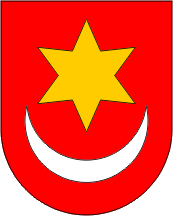 REPUBLIKA HRVATSKAZAGREBAČKA ŽUPANIJAGRAD SVETI IVAN ZELINAGRADSKO VIJEĆEKLASA: 400-01/24-01/02URBROJ: 238-30-01/01-24-3Sveti Ivan Zelina, 19. lipnja 2024.              Račun / opisIzvršenje 2022.Izvorni plan /RebalansIzvršenje 2023. Indeks  3/1Indeks  3/2Indeks  3/2A. RAČUN PRIHODA I RASHODA1234556 Prihodi poslovanja11.651.931,9914.352.943,2814.152.583,12121,46%98,60%98,60%7 Prihodi od prodaje nefinancijske imovine133.550,2873.990,0074.840,1656,04%101,15%101,15% UKUPNI PRIHODI11.785.482,2714.426.933,2814.227.423,28120,72%98,62%98,62%3 Rashodi poslovanja6.917.953,469.165.745,688.488.567,01122,70%92,61%92,61%4 Rashodi za nabavu nefinancijske imovine3.996.726,385.528.947,045.497.055,36137,54%99,42%99,42% UKUPNI RASHODI10.914.679,8414.694.692,7213.985.622,37128,14%95,17%95,17% VIŠAK / MANJAK870.802,43-267.759,44241.800,9127,77%B. RAČUN ZADUŽIVANJA / FINANCIRANJA8 Primici od financijske imovine i zaduživanja1.193.571,70305.066,72305.066,7225,56%100,00%100,00%5 Izdaci za financijsku imovinu i otplate zajmova497.450,63296.341,00294.347,0459,17%99,33%99,33% NETO ZADUŽIVANJE696.121,078.725,7210.719,681,54%122,85%122,85%REZULTAT GODINE1.566.923,50-259.033,72252.520,5916,12% UKUPNI DONOS VIŠKA / MANJKA IZ PRETHODNE(IH) GODINA-596.836,88959.033,72956.859,0499,77% VIŠAK / MANJAK IZ PRETHODNE(IH) GODINE KOJI ĆE SE RASPOREDITI0,00259.033,72953.478,540,00%0,00%0,00%VIŠAK / MANJAK + NETO ZADUŽIVANJE / FINANCIRANJE + DONOS VIŠKA/MANJKA = REZULTAT RASPOOLOŽIV U SLJEDEĆEM RAZDOBLJU970.086,62700.000,001.209.379,63Račun / opisIzvršenje 2022. Izvorni plan 2023/RebalansIzvršenje 2023.Indeks  3/1Indeks  3/2A. RAČUN PRIHODA I RASHODA123456 Prihodi poslovanja11.651.931,9914.352.943,2814.152.583,12121,46%98,60%61 Prihodi od poreza5.085.305,036.882.345,006.804.194,11133,80%98,86%611 Porez i prirez na dohodak4.651.204,036.401.078,63137,62%0,00%6111 Porez i prirez na dohodak od nesamostalnog rada4.340.417,365.926.746,97136,55%0,00%6112 Porez i prirez na dohodak od samostalnih djelatnosti293.784,83362.670,94123,45%0,00%6113 Porez i prirez na dohodak od imovine i imovinskih prava161.391,10207.532,65128,59%0,00%6114 Porez i prirez na dohodak od kapitala389.315,14558.147,41143,37%0,00%6115 Porez i prirez na dohodak po godišnjoj prijavi110.322,39144.356,43130,85%0,00%6117 Povrat poreza i prireza na dohodak po godišnjoj prijavi-644.026,79-798.375,77123,97%0,00%613 Porezi na imovinu426.054,68400.272,4993,95%0,00%6131 Stalni porezi na nepokretnu imovinu (zemlju, zgrade, kuće i ostalo)75.173,7270.896,1994,31%0,00%6134 Povremeni porezi na imovinu350.880,96329.376,3093,87%0,00%614 Porezi na robu i usluge8.046,322.842,9935,33%0,00%6142 Porez na promet6.850,92269,653,94%0,00%6145 Porezi na korištenje dobara ili izvođenje aktivnosti1.195,402.573,34215,27%0,00%63 Pomoći iz inozemstva i od subjekata unutar općeg proračuna4.222.982,154.940.846,984.830.259,70114,38%97,76%633 Pomoći proračunu iz drugih proračuna1.247.256,401.342.688,19107,65%0,00%6331 Tekuće pomoći proračunu iz drugih proračuna1.111.879,141.281.988,19115,30%0,00%6332 Kapitalne pomoći proračunu iz drugih proračuna135.377,2660.700,0044,84%0,00%634 Pomoći od izvanproračunskih korisnika5.972,5315.783,19264,26%0,00%6342 Kapitalne pomoći od izvanproračunskih korisnika5.972,5315.783,19264,26%0,00%636 Pomoći proračunskim korisnicima iz proračuna koji im nije nadležan26.889,64109.301,69406,48%0,00%6361 Tekuće pomoći proračunskim korisnicima iz proračuna koji im nije nadležan26.889,64109.301,69406,48%0,00%638 Pomoći iz državnog proračuna temeljem prijenosa EU sredstava2.942.863,583.362.486,63114,26%0,00%6381 Tekuće pomoći iz državnog proračuna temeljem prijenosa EU sredstava195.726,2781.480,3341,63%0,00%6382 Kapitalne pomoći iz državnog proračuna temeljem prijenosa EU sredstava2.747.137,323.281.006,30119,43%0,00%64 Prihodi od imovine100.689,71111.021,30115.524,83114,73%104,06%641 Prihodi od financijske imovine3.494,6516.082,79460,21%0,00%6413 Kamate na oročena sredstva i depozite po viđenju6,6913.162,79#########0,00%6416 Prihodi od dividendi3.487,962.920,0083,72%0,00%642 Prihodi od nefinancijske imovine97.195,0699.442,04102,31%0,00%6421 Naknade za koncesije8.967,817.905,5088,15%0,00%6422 Prihodi od zakupa i iznajmljivanja imovine24.896,8025.330,35101,74%0,00%6423 Naknada za korištenje nefinancijske imovine58.666,1158.587,3899,87%0,00%6429 Ostali prihodi od nefinancijske imovine4.664,347.618,81163,34%0,00%65 Prihodi od upravnih i administrativnih pristojbi, pristojbi po posebnim propisima i naknada1.762.845,852.318.951,002.304.052,40130,70%99,36%651 Upravne i administrativne pristojbe6.383,684.441,2869,57%0,00%6513 Ostale upravne pristojbe i naknade5.181,973.056,1758,98%0,00%6514 Ostale pristojbe i naknade1.201,711.385,11115,26%0,00%652 Prihodi po posebnim propisima401.151,37423.287,44105,52%0,00%6522 Prihodi vodnog gospodarstva6.850,8210.739,43156,76%0,00%6524 Doprinosi za šume4.922,2910.351,33210,30%0,00%6526 Ostali nespomenuti prihodi389.378,27402.196,68103,29%0,00%653 Komunalni doprinosi i naknade1.355.310,801.876.323,68138,44%0,00%6531 Komunalni doprinosi612.326,371.163.884,70190,08%0,00%6532 Komunalne naknade742.054,04712.438,9896,01%0,00%6533 Naknade za priključak930,390,00%0,00%66 Prihodi od prodaje proizvoda i robe te pruženih usluga i prihodi od donacija420.877,1896.719,0096.033,2522,82%99,29%661 Prihodi od prodaje proizvoda i robe te pruženih usluga88.728,9485.948,8896,87%0,00%6615 Prihodi od pruženih usluga88.728,9485.948,8896,87%0,00%663 Donacije od pravnih i fizičkih osoba izvan općeg proračuna332.148,2410.084,373,04%0,00%6631 Tekuće donacije17.794,4710.084,3756,67%0,00%6632 Kapitalne donacije314.353,770,00%0,00%68 Kazne, upravne mjere i ostali prihodi59.232,063.060,002.518,834,25%82,31%681 Kazne i upravne mjere59.232,062.518,834,25%0,00%6819 Ostale kazne59.232,062.518,834,25%0,00%7 Prihodi od prodaje nefinancijske imovine133.550,2873.990,0074.840,1656,04%101,15%71 Prihodi od prodaje neproizvedene dugotrajne imovine131.464,8472.000,0072.829,2455,40%101,15%711 Prihodi od prodaje materijalne imovine - prirodnih bogatstava131.464,8472.829,2455,40%0,00%7111 Zemljište131.464,8472.829,2455,40%0,00%72 Prihodi od prodaje proizvedene dugotrajne imovine2.085,431.990,002.010,9296,43%101,05%721 Prihodi od prodaje građevinskih objekata2.085,432.010,9296,43%0,00%7211 Stambeni objekti2.085,432.010,9296,43%0,00%UKUPNI PRIHODI 11.785.482,2714.426.933,2814.227.423,28120,7298,62%92 Rezultat poslovanja1.678.005,601.678.005,60100,00%922 Višak/manjak prihoda1.678.005,601.678.005,60100,00%9221 Višak prihoda1.678.005,60UKUPNI PRIHODI +VIŠAK ZA POKRIĆE RASHODA11.785.482,2716.104.938,8815.905.428,8898,76%3 Rashodi poslovanja6.917.953,469.165.745,688.488.567,01122,70%92,61%31 Rashodi za zaposlene1.620.073,972.000.263,261.861.672,16114,91%93,07%311 Plaće (Bruto)1.314.053,361.498.858,44114,06%0,00%3111 Plaće za redovan rad1.314.053,361.498.858,44114,06%0,00%312 Ostali rashodi za zaposlene108.874,24139.536,79128,16%0,00%3121 Ostali rashodi za zaposlene108.874,24139.536,79128,16%0,00%313 Doprinosi na plaće197.146,37223.276,93113,25%0,00%3132 Doprinosi za obvezno zdravstveno osiguranje197.146,37223.276,93113,25%0,00%32 Materijalni rashodi3.381.426,514.463.931,424.121.240,36121,88%92,32%321 Naknade troškova zaposlenima91.732,05107.855,28117,58%0,00%3211 Službena putovanja2.184,044.202,04192,40%0,00%3212 Naknade za prijevoz, za rad na terenu i odvojeni život82.145,6789.951,20109,50%0,00%3213 Stručno usavršavanje zaposlenika5.087,798.653,04170,07%0,00%3214 Ostale naknade troškova zaposlenima2.314,555.049,00218,14%0,00%322 Rashodi za materijal i energiju700.419,71762.355,62108,84%0,00%3221 Uredski materijal i ostali materijalni rashodi67.466,7564.899,8896,20%0,00%3222 Materijal i sirovine107.942,13124.426,41115,27%0,00%3223 Energija289.923,47199.672,8568,87%0,00%3224 Materijal i dijelovi za tekuće i investicijsko održavanje204.534,04331.643,21162,15%0,00%3225 Sitni inventar i auto gume29.613,4438.949,46131,53%0,00%3227 Službena, radna i zaštitna odjeća i obuća939,882.763,81294,06%0,00%323 Rashodi za usluge2.454.769,603.113.910,73126,85%0,00%3231 Usluge telefona, pošte i prijevoza46.604,9746.344,9399,44%0,00%3232 Usluge tekućeg i investicijskog održavanja1.218.680,282.027.357,71166,36%0,00%3233 Usluge promidžbe i informiranja55.821,2964.318,65115,22%0,00%3234 Komunalne usluge49.600,2344.598,3689,92%0,00%3235 Zakupnine i najamnine47.491,0147.697,51100,43%0,00%3236 Zdravstvene i veterinarske usluge137.943,71180.128,50130,58%0,00%3237 Intelektualne i osobne usluge476.542,91298.664,8062,67%0,00%3238 Računalne usluge47.068,7052.020,37110,52%0,00%3239 Ostale usluge375.016,50352.779,9094,07%0,00%324 Naknade troškova osobama izvan radnog odnosa8.655,914.199,7348,52%0,00%3241 Naknade troškova osobama izvan radnog odnosa8.655,914.199,7348,52%0,00%329 Ostali nespomenuti rashodi poslovanja125.849,25132.919,00105,62%0,00%3291 Naknade za rad predstavničkih i izvršnih tijela, povjerenstava i slično38.082,1837.253,8697,82%0,00%3292 Premije osiguranja18.061,1118.558,01102,75%0,00%3293 Reprezentacija31.085,5125.605,7482,37%0,00%3294 Članarine i norme5.708,087.619,64133,49%0,00%3295 Pristojbe i naknade18.615,7720.423,54109,71%0,00%3299 Ostali nespomenuti rashodi poslovanja14.296,6023.458,21164,08%0,00%34 Financijski rashodi20.722,2526.640,8426.427,95127,53%99,20%342 Kamate za primljene kredite i zajmove3.911,598.734,90223,31%0,00%3422 Kamate za primljene kredite i zajmove od kreditnih i ostalih financijskih institucija u javnom sekto496,58437,7588,15%0,00%3423 Kamate za primljene kredite i zajmove od kreditnih i ostalih financijskih institucija izvan javnog s3.415,018.297,15242,96%0,00%343 Ostali financijski rashodi16.810,6617.693,05105,25%0,00%3431 Bankarske usluge i usluge platnog prometa11.167,3211.340,64101,55%0,00%3433 Zatezne kamate47,4224,7152,11%0,00%3434 Ostali nespomenuti financijski rashodi5.595,926.327,70113,08%0,00%35 Subvencije109.593,26233.300,00217.593,32198,55%93,27%351 Subvencije trgovačkim društvima u javnom sektoru16.512,9413.682,5882,86%0,00%3512 Subvencije trgovačkim društvima u javnom sektoru16.512,9413.682,5882,86%0,00%352 Subvencije trgovačkim društvima, poljoprivrednicima i obrtnicima izvan javnog sektora93.080,32203.910,74219,07%0,00%3522 Subvencije trgovačkim društvima izvan javnog sektora44.329,42162.100,00365,67%0,00%3523 Subvencije poljoprivrednicima i obrtnicima48.750,9041.810,7485,76%0,00%36 Pomoći dane u inozemstvo i unutar općeg proračuna18.444,4085.242,1620.167,38109,34%23,66%363 Pomoći unutar općeg proračuna7.212,730,00%0,00%3632 Kapitalne pomoći unutar općeg proračuna7.212,730,00%0,00%366 Pomoći proračunskim korisnicima drugih proračuna11.231,6720.167,38179,56%0,00%3661 Tekuće pomoći proračunskim korisnicima drugih proračuna11.231,6720.167,38179,56%0,00%37 Naknade građanima i kućanstvima na temelju osiguranja i druge naknade538.385,12725.781,00667.831,80124,04%92,02%372 Ostale naknade građanima i kućanstvima iz proračuna538.385,12667.831,80124,04%0,00%3721 Naknade građanima i kućanstvima u novcu147.189,13161.452,36109,69%0,00%3722 Naknade građanima i kućanstvima u naravi391.195,99506.379,44129,44%0,00%38 Ostali rashodi1.229.307,941.630.587,001.573.634,04128,01%96,51%381 Tekuće donacije892.714,161.103.534,95123,62%0,00%3811 Tekuće donacije u novcu892.714,161.103.534,95123,62%0,00%382 Kapitalne donacije95.807,19387.407,97404,36%0,00%3821 Kapitalne donacije neprofitnim organizacijama95.807,19387.407,97404,36%0,00%383 Kazne, penali i naknade štete18.268,5961.929,85339,00%0,00%3831 Naknade šteta pravnim i fizičkim osobama5.560,3861.929,851113,77%0,00%3835 Ostale kazne12.708,210,00%0,00%386 Kapitalne pomoći222.518,0020.761,279,33%0,00%3861 Kapitalne pomoći kreditnim i ostalim financijskim institucijama te trgovačkim društvima u javnom sektoru222.518,0020.761,279,33%0,00%4 Rashodi za nabavu nefinancijske imovine3.996.726,385.528.947,045.497.055,36137,54%99,42%41 Rashodi za nabavu neproizvedene dugotrajne imovine160.932,99110.474,0095.465,7159,32%86,41%411 Materijalna imovina - prirodna bogatstva159.910,4695.465,7159,70%0,00%4111 Zemljište159.910,4695.465,7159,70%0,00%412 Nematerijalna imovina1.022,530,00%0,00%4123 Licence1.022,530,00%0,00%42 Rashodi za nabavu proizvedene dugotrajne imovine2.482.423,621.505.997,181.514.779,1261,02%100,58%421 Građevinski objekti2.272.065,37726.409,4931,97%0,00%4212 Poslovni objekti280.618,0820.150,087,18%0,00%4213 Ceste, željeznice i ostali prometni objekti1.065.319,60673.727,7363,24%0,00%4214 Ostali građevinski objekti926.127,6832.531,683,51%0,00%422 Postrojenja i oprema108.569,53149.542,53137,74%0,00%4221 Uredska oprema i namještaj14.832,4426.239,47176,91%0,00%4222 Komunikacijska oprema500,000,00%0,00%4223 Oprema za održavanje i zaštitu1.145,500,00%0,00%4226 Sportska i glazbena oprema29.121,382.641,099,07%0,00%4227 Uređaji, strojevi i oprema za ostale namjene64.615,72119.016,47184,19%0,00%424 Knjige, umjetnička djela i ostale izložbene vrijednosti16.449,6123.897,33145,28%0,00%4241 Knjige15.321,4723.897,33155,97%0,00%4243 Muzejski izlošci i predmeti prirodnih rijetkosti1.128,140,000,00%0,00%426 Nematerijalna proizvedena imovina85.339,11614.929,77720,57%0,00%4262 Ulaganja u računalne programe736,610,00%0,00%4263 Umjetnička, literarna i znanstvena djela84.602,50614.929,77726,85%0,00%45 Rashodi za dodatna ulaganja na nefinancijskoj imovini1.353.369,773.912.475,863.886.810,53287,20%99,34%451 Dodatna ulaganja na građevinskim objektima1.353.369,773.886.810,53287,20%0,00%4511 Dodatna ulaganja na građevinskim objektima1.353.369,773.886.810,53287,20%0,00%UKUPNO RASHODI 10.914.679,8414.694.672,7213.985.622,37128,14%95,17%92 Rezultat poslovanja      698.836,24468.909,99468.909,9967%100%922 Višak/manjak prihoda698.836,24468.909,99468.909,9967%100%9222 Manjak prihoda698.836,24468.909,9967%UKUPNI RASHODI + POKRIĆE MANJKA11.613.516,0815.167.582,7114.454.532,36124,4%95,3%Račun / opisIzvršenje 2022. Izvorni plan/Rebalans 2023. Izvršenje 2023. Indeks  3/1Indeks  3/2PRIHODI I RASHODI PREMA IZVORIMA FINANCIRANJA12345 SVEUKUPNI PRIHODI11.785.482,2714.426.933,2814.227.423,28120,72%98,62%Izvor 1. OPĆI PRIHODI I PRIMICI5.159.049,906.914.423,306.835.445,81132,49%98,86%Izvor 1.1. PRIHODI OD POREZA5.085.305,036.882.345,006.804.194,11133,80%98,86%Izvor 1.2. OSTALI PRIHODI73.744,8832.078,3031.251,7042,38%97,42%Izvor 3. VLASTITI PRIHODI508.890,98528.391,00523.664,22102,90%99,11%Izvor 3.1. PRIHODI OD ZAKUPA POSLOVNIH OBJEKATA82.545,8079.027,0083.546,33101,21%105,72%Izvor 3.2. PRIHODI OD PRUŽENIH USLUGA47.820,0018.500,0018.546,4438,78%100,25%Izvor 3.3. VLASTITI PRIHODI DV PROLJEĆE337.616,04359.844,00354.168,98104,90%98,42%Izvor 3.4. VLASTITI PRIHODI  POU35.656,6265.703,0062.073,39174,09%94,48%Izvor 3.5. VLASTITI PRIHODI  KNJIŽNICA5.252,395.317,005.329,07101,46%100,23%Izvor 3.7 VLASTITI PRIHODI MUZEJ0,130,000,017,69%0,00%Izvor 4. PRIHODI ZA POSEBNE NAMJENE1.428.860,721.962.083,001.953.129,02136,69%99,54%Izvor 4.1. PRIHODI PO POSEBNIM PROPISIMA73.549,9181.683,0076.805,34104,43%94,03%Izvor 4.2. KOMUNALNI DOPRINOS 612.326,371.156.000,001.163.884,70190,08%100,68%Izvor 4.3. KOMUNALNA NAKNADA742.984,43724.400,00712.438,9895,89%98,35%Izvor 5. POMOĆI4.222.982,154.940.846,984.830.259,70114,38%97,76%Izvor 5.1. POMOĆI - ŽUPANIJSKI PRORAČUN175.562,43166.837,00123.531,1970,36%74,04%Izvor 5.1.1 POMOĆI ŽUP PRORAČUN POU13.670,4514.452,000,00%0,00%Izvor 5.1.2 POMOĆI ŽUP PRORAČUN MUZEJ5.972,536.300,000,00%0,00%Izvor 5.1.3 POMOĆI ŽUP PRORAČUN  KNJIŽNICA2.654,463.555,000,00%0,00%Izvor 5.2. POMOĆI - DRŽAVNI PRORAČUN1.087.222,551.325.583,001.317.837,48121,21%99,42%Izvor 5.2.1 POMOĆ DRŽAVNI PRORAČUN PUČKO UČILIŠTE6.901,5961.057,0061.052,49884,61%99,99%Izvor 5.2.2 POMOĆ DRŽAVNI PRORAČUN MUZEJ2.654,4621.848,0021.844,80822,95%99,99%Izvor 5.4. POMOĆI TEMELJEM PRIJENOSA EU SREDSTAVA2.942.863,583.422.263,983.362.486,63114,26%98,25%Izvor 5.4.2 POMOĆI TEMELJEM PRIJENOSA EU SREDSTAVA POU129.978,658.791,000,00%0,00%Izvor 5.4.3 POMOĆI TEMELJEM PRIJENOSA EU SREDSTAVA KULT BAŠ   MUZEJ1.099.976,25338.752,00338.751,9330,80%100,00%Izvor 5.4.4 POMOĆI TEMELJEM PRIJENOSA EU SREDSTAVA DV PROLJEĆE65.747,6283.000,0081.480,33123,93%98,17%Izvor 5.4.6 POMOĆI TEMELJEM  EU SREDSTAVA FSEU NC1.640.368,582.527.900,982.527.900,36154,11%100,00%Izvor 5.5 POMOĆI DRŽAVNI PRORAČUN GRADSKA KNJIŽNICA7.167,0315.163,0015.160,60211,53%99,98%Izvor 5.8 POMOĆI DRŽAVNI PRORAČUN DJEČJI VRTIĆ PROLJEĆE10.166,5711.000,0011.243,80110,60%102,22%Izvor 6. DONACIJE332.148,247.199,0010.084,373,04%140,08%Izvor 6.1. TEKUĆE DONACIJE2.030,662.210,002.394,00117,89%108,33%Izvor 6.2. KAPITALNE DONACIJE314.353,770,000,00%0,00%Izvor 6.3. TEKUĆE DONACIJE DV PROLJEĆE3.583,520,000,00%0,00%Izvor 6.4. TEKUĆE DONACIJE MUZEJ1.097,940,000,00%0,00%Izvor 6.5. TEKUĆE DONACIJE POU11.082,354.989,007.690,3769,39%154,15%Izvor 7. PRIHODI OD PRODAJE ILI ZAMJENE NEFINANCIJSKE IMOVINE I NAKNADA133.550,2873.990,0074.840,1656,04%101,15%Izvor 7.1. PRIHODI OD PRODAJE NEFINANCIJSKE IMOVINE133.550,2873.990,0074.840,1656,04%101,15% SVEUKUPNI RASHODI10.914.679,8314.694.692,7213.985.622,37128,14%95,17%Izvor 1. OPĆI PRIHODI I PRIMICI5.593.802,826.933.058,626.444.713,87115,21%92,96%Izvor 1.1. PRIHODI OD POREZA5.532.445,116.922.394,626.436.555,22116,34%92,98%Izvor 1.2. OSTALI PRIHODI61.357,7110.664,008.158,6513,30%76,51%Izvor 3. VLASTITI PRIHODI394.567,29528.391,00517.422,79131,14%97,92%Izvor 3.1. PRIHODI OD ZAKUPA POSLOVNIH OBJEKATA10.648,3579.027,0083.546,33784,59%105,72%Izvor 3.2. PRIHODI OD PRUŽENIH USLUGA32.022,6118.500,0018.499,9857,77%100,00%Izvor 3.3. VLASTITI PRIHODI DV PROLJEĆE315.275,02359.844,00356.300,55113,01%99,02%Izvor 3.4. VLASTITI PRIHODI POU31.375,5265.703,0054.152,05172,59%82,42%Izvor 3.5. VLASTITI PRIHODI KNJIŽNICA5.245,795.317,004.923,8893,86%92,61%Izvor 4. PRIHODI ZA POSEBNE NAMJENE1.449.943,182.063.722,151.953.129,02134,70%94,64%Izvor 4.1. PRIHODI PO POSEBNIM PROPISIMA73.008,5476.850,0076.805,34105,20%99,94%Izvor 4.2. KOMUNALNI DOPRINOS 558.539,131.141.472,151.163.884,70208,38%101,96%Izvor 4.3. KOMUNALNA NAKNADA818.395,52845.400,00712.438,9887,05%84,27%Izvor 5. POMOĆI1.816.936,113.130.475,633.030.126,28166,77%96,79%Izvor 5.1. POMOĆI - ŽUPANIJSKI PRORAČUN137.662,7293.108,1251.400,8637,34%55,21%Izvor 5.1.1 POMOĆI ŽUP PRORAČUN POU13.670,4514.452,0014.450,00105,70%99,99%Izvor 5.1.2 POMOĆI ŽUP PRORAČUN MUZEJ5.972,536.300,006.300,00105,48%100,00%Izvor 5.1.3 POMOĆI ŽUP PRORAČUN KNJIŽNICA2.654,463.555,003.554,00133,89%99,97%Izvor 5.2. POMOĆI - DRŽAVNI PRORAČUN81.862,54208.054,24201.299,67245,90%96,75%Izvor 5.2.1 POMOĆ DRŽAVNI PRORAČUN PUČKO UČILIŠTE6.901,5961.057,0061.052,49884,61%99,99%Izvor 5.2.2 POMOĆ DRŽAVNI PRORAČUN MUZEJ11.505,9821.848,0021.844,80189,86%99,99%Izvor 5.4. POMOĆI TEMELJEM PRIJENOSA EU SREDSTAVA1.580.133,962.755.114,272.702.003,35171,00%98,07%Izvor 5.4.2 POMOĆI TEMELJEM PRIJENOSA EU SREDSTAVA POU157.800,068.791,008.790,805,57%100,00%Izvor 5.4.3 POMOĆI TEMELJEM PRIJENOSA EU SREDSTAVA KULT BAŠ   MUZEJ1.306.982,8284.973,6882.466,336,31%97,05%Izvor 5.4.4 POMOĆI TEMELJEM PRIJENOSA EU SREDSTAVA DV PROLJEĆE93.103,4183.000,0033.380,7335,85%40,22%Izvor 5.4.6 POMOĆI TEMELJEM  EU SREDSTAVA FSEU NC11.380,982.527.902,402.527.900,31  222,11%100,00%Izvor 5.4.7 POMOĆI NPOO STRATEGIJA ZELENE URBANE OBNOVE22.139,0022.138,990,00%100,00%Izvor 5.5 POMOĆI DRŽAVNI PRORAČUN GRADSKA KNJIŽNICA7.167,0315.163,0015.160,60211,53%99,98%Izvor 5.8 POMOĆI DRŽAVNI PRORAČUN DJEČJI VRTIĆ PROLJEĆE10.109,8611.000,0011.243,80111,22%102,22%Izvor 6. DONACIJE333.744,597.199,007.488,782,24%104,03%Izvor 6.1. TEKUĆE DONACIJE2.017,392.210,002.205,10109,30%99,78%Izvor 6.2. KAPITALNE DONACIJE314.353,770,000,00%0,00%Izvor 6.3. TEKUĆE DONACIJE DJEČJI VRTIĆ PROLJEĆE3.600,330,000,00%0,00%Izvor 6.4. TEKUĆE DONACIJE GRADSKI MUZEJ1.098,070,000,00%0,00%Izvor 6.5. TEKUĆE DONACIJE PUČKO UČILIŠTE12.675,034.989,005.283,6841,69%105,91%Izvor 7. PRIHODI OD PRODAJE ILI ZAMJENE NEFINANCIJSKE IMOVINE I NAKNADA160.510,0148.774,0049.669,3130,94%101,84%Izvor 7.1. PRIHODI OD PRODAJE NEFINANCIJSKE IMOVINE160.510,0148.774,0049.669,3130,94%101,84%Izvor 8. NAMJENSKI PRIMICI OD ZADUŽIVANJA I FINANCIJSKE IMOVINE1.165.175,83305.066,72305.066,7226,18%100,00%Izvor 8.1. NAMJENSKI PRIMICI OD ZADUŽIVANJA1.165.175,83305.066,72305.066,7226,18%100,00%Izvor 9. REZULTAT1.678.005,601.678.005,60100,00%Izvor  9.5  POMOĆI VIŠAK1.678.005,601.678.005,60100,00%Izvor 9.5.1  POMOĆI - ŽUPANIJSKI PRORAČUN PRENESENI VIŠAK 49.018,0049.018,000,00%100,00%Izvor 9.5.4.6 POMOĆI TEMELJEM  EU SREDSTAVA FSEU NC -PRENESENI VIŠAK1.628.987,601.628.987,600,00%100,00%Račun/OpisIzvršenje 2022 Izvorni plan/rebalansIzvršenje 2023 Indeks 3/1Indeks 3/212345SVEUKUPNI RASHODI10.914.679,8314.694.692,7213.985.622,37128,14%95,17%01 Opće javne usluge922.606,431.274.195,781.156.685,56125,37%90,78%011 Izvršna  i zakonodavna tijela, financijski i fiskalni poslovi, vanjski poslovi243.372,51331.650,00263.352,91108,21%79,41%016 Opće javne usluge koje nisu drugdje svrstane679.233,92942.545,78893.332,65131,52%94,78%02 Obrana1.104,255.705,004.683,47424,13%82,09%022 Civilna obrana1.104,255.705,004.683,47424,13%82,09%03 Javni red i sigurnost179.900,16225.755,00225.021,10125,08%99,67%032 Usluge protupožarne zaštite179.900,16225.755,00225.021,10125,08%99,67%04 Ekonomski poslovi2.188.706,397.233.733,007.099.743,96324,38%98,15%042 Poljoprivreda, šumarstvo, ribarstvo i lov49.871,7149.120,0040.378,8180,97%82,20%044 Rudarstvo, proizvodnja i građevinarstvo251.511,94151.395,00143.518,0257,06%94,80%045 Promet1.634.596,426.659.003,006.550.068,62400,71%98,36%046 Komunikacije7.212,730,00047 Ostale industrije245.513,59374.215,00365.778,51148,99%97,75%05 Zaštita okoliša91.924,2498.905,0089.732,7397,62%90,73%051 Gospodarenje otpadom62.849,0565.105,0055.652,5488,55%85,48%053 Smanjenje zagađivanja8.096,7812.940,0013.318,92164,50%102,93%056 Poslovi i usluge zaštite okoliša koji nisu drugdje svrstani20.978,4120.860,0020.761,2798,96%99,53%06 Usluge unapređenja stanovanja i zajednice1.817.376,431.516.114,011.354.022,0774,50%89,31%061 Razvoj stanovanja5.806,6226.800,009.466,45163,03%35,32%062 Razvoj zajednice885.887,70411.315,01356.889,3440,29%86,77%063 Opskrba vodom27.000,00064 Ulična rasvjeta348.673,83337.805,00325.166,0993,26%96,26%066 Rashodi vezani za stanovanje i kom. pogodnosti koji nisu drugdje svrstani577.008,28713.194,00662.500,19114,82%92,89%07 Zdravstvo7.246,6737.765,0022.030,72304,01%58,34%074 Službe javnog zdravstva15.000,00076 Poslovi i usluge zdravstva koji nisu drugdje svrstani7.246,6722.765,0022.030,72304,01%96,77%08 Rekreacija, kultura i religija3.334.346,421.309.952,801.220.538,2336,61%93,17%081 Službe rekreacije i sporta1.398.628,22525.085,00481.552,7834,43%91,71%082 Službe kulture1.848.983,84700.267,80656.967,3335,53%93,82%083 Službe emitiranja i izdavanja31.853,4738.000,0038.000,00119,30%100,00%086 Rashodi za rekreaciju, kulturu i religiju koji nisu drugdje svrstani54.880,8846.600,0044.018,1280,21%94,46%09 Obrazovanje1.883.986,052.307.459,132.162.794,16114,80%93,73%091 Predškolsko i osnovno obrazovanje1.773.054,342.166.786,132.027.482,31114,35%93,57%093 Poslije srednjoškolsko, ali ne visoko obrazovanje97.181,16120.000,00115.451,36118,80%96,21%094 Visoka naobrazba13.750,5513.550,0012.600,0091,63%92,99%096 Dodatne usluge u obrazovanju7.123,007.260,49101,93%10 Socijalna zaštita487.482,79685.108,00650.370,37133,41%94,93%102 Starost63.777,0690.500,0083.187,60130,43%91,92%104 Obitelj i djeca120.962,55198.267,00182.832,90151,15%92,22%107 Socijalna pomoć stanovništvu koje nije obuhvaćeno redovnim socijalnim programima7.737,7418.280,0012.200,00157,67%66,74%109 Aktivnosti socijalne zaštite koje nisu drugdje svrstane295.005,44378.061,00372.149,87126,15%98,44%Racun/OpisIzvršenje 2022Izvorni plan/rebalans  2023 Izvršenje 2023.Indeks 3/1Indeks 3/2B. RAČUN ZADUŽIVANJA FINANCIRANJA123458 Primici od financijske imovine i zaduživanja1.193.571,70305.066,72305.066,7225,56%100,00%84 Primici od zaduživanja1.193.571,70305.066,72305.066,7225,56%100,00%844 Primljeni krediti i zajmovi od kreditnih i ostalih financijskih institucija izvan javnog sektora1.193.571,70305.066,7225,56%8443 Primljeni krediti od tuzemnih kreditnih institucija izvan javnog sektora1.193.571,70305.066,7225,56%5 Izdaci za financijsku imovinu i otplate zajmova497.450,63296.341,00294.347,0459,17%99,33%54 Izdaci za otplatu glavnice primljenih kredita i zajmova497.450,63296.341,00294.347,0459,17%99,33%542 Otplata glavnice primljenih kredita i zajmova od kreditnih i ostalih financijskih institucija u javnom sektoru230.257,085422 Otplata glavnice primljenih kredita od kreditnih institucija u javnom sektoru230.257,08544 Otplata glavnice primljenih kredita i zajmova od kreditnih i ostalih financijskih institucija izvan101.753,20293.717,38288,66%5443 Otplata glavnice primljenih kredita od tuzemnih kreditnih institucija izvan javnog sektora101.753,20293.717,38288,66%547 Otplata glavnice primljenih zajmova od drugih razina vlasti165.440,35629,660,38%5471 Otplata glavnice primljenih zajmova od državnog proračuna165.440,35629,660,38% NETO FINANCIRANJE696.121,07267.759,4410.719,681,54%4,00%Račun / opisIzvršenje 2022. Izvorni plan 2023./RebalansIzvršenje 2023. Indeks  3/1Indeks  3/2B. RAČUN ZADUŽIVANJA FINANCIRANJA12345 UKUPNI PRIMICI1.193.571,70305.066,72305.066,7225,56%100,00%8. NAMJENSKI PRIMICI OD ZADUŽIVANJA I FINANCIJSKE IMOVINE1.193.571,70305.066,72305.066,7225,56%100,00%8.1. NAMJENSKI PRIMICI OD ZADUŽIVANJA1.193.571,70305.066,72305.066,7225,56%100,00% UKUPNI IZDACI497.450,63296.341,00294.347,0459,17%99,33%1. OPĆI PRIHODI I PRIMICI497.450,63296.341,00294.347,0459,17%99,33%1.1. PRIHODI OD POREZA497.450,63296.341,00294.347,0459,17%99,33% NETO FINANCIRANJE696.121,078.725,7210.719,681,54%122,85%OpisIzvorni plan/Rebalans2023Izvršenje 2023. Indeks 2/1OZNAKA RAZDJELA123OZNAKA GLAVEUKUPNO RASHODI I IZDATCI14.991.033,7214.279.969,4195,26%001UPRAVNI ODJEL ZA POSLOVE GRADSKOG VIJEĆA I GRADONAČELNIKA331.650,00263.352,9179,41%00101GRADSKO VIJEĆE126.670,00108.028,6985,28%00102URED GRADONAČELNIKA204.980,00155.324,2275,78%002UPRAVNI ODJEL ZA DRUŠTVENE DJELATNOSTI, NORMATIVNE, UPRAVNO PRAVNE I OSTALE POSLOVE5.496.371,915.193.621,5594,49%00205STRUČNE SLUŽBE GRADA1.175.466,781.124.262,7595,64%00210VATROGASTVO I CIVILNA ZAŠTITA228.805,00227.049,5799,23%00215PREDŠKOLSKI ODGOJ1.959.919,131.827.213,3393,23%00220PUČKO OTVORENO UČILIŠTE329.796,00307.992,5493,39%00225GRADSKA KNJIŽNICA89.747,0086.509,1896,39%00230GRADSKI MUZEJ138.289,00127.090,0591,90%00235KULTURA I INFORMIRANJE68.760,0065.760,0095,64%00240UDRUGE GRAĐANA55.100,0054.357,5798,65%00245SOCIJALNA SKRB674.767,00636.775,1694,37%00248ZDRAVSTVO26.485,0010.750,7240,59%00250OBRAZOVANJE340.417,00328.320,3496,45%00255SPORT408.820,00397.540,3497,24%003UPRAVNI ODJEL ZA GOSPODARSTVO, STAMBENO KOMUNALNU DJELATNOST I ZAŠTITU OKOLIŠA9.163.011,818.822.994,9596,29%00360RAZVOJ GOSPODARSTVA566.730,00543.318,7695,87%00365UPRAVLJANJE IMOVINOM GRADA612.140,80518.276,8784,67%00375KOMUNALNA DJELATNOST7.935.177,007.729.772,8397,41%00385PROSTORNO PLANIRANJE I UREĐENJE PROSTORA48.964,0131.626,4964,59%Organizacijska klasifikacijaOrganizacijska klasifikacijaIzvorni plan IzvoriIzvori2023/RebalansProjekt/AktivnostVRSTA RASHODA I IZDATAKAIzvršenje 2023 Indeks 2/1123UKUPNO RASHODI I IZDATCIUKUPNO RASHODI I IZDATCI14.991.033,7214.279.969,4195,26%RAZDJEL 001 UPRAVNI ODJEL ZA POSLOVE GRADSKOG VIJEĆA I GRADONAČELNIKARAZDJEL 001 UPRAVNI ODJEL ZA POSLOVE GRADSKOG VIJEĆA I GRADONAČELNIKA331.650,00263.352,9179,41%GLAVA 00101 GRADSKO VIJEĆEGLAVA 00101 GRADSKO VIJEĆE126.670,00108.028,6985,28%Izvor 1. OPĆI PRIHODI I PRIMICIIzvor 1. OPĆI PRIHODI I PRIMICI126.670,00108.028,6985,28%Izvor 1.1. PRIHODI OD POREZAIzvor 1.1. PRIHODI OD POREZA126.670,00108.028,6985,28%1010Program: DJELATNOST GRADSKOG VIJEĆA126.670,00108.028,6985,28%A101001Aktivnost: Redovna djelatnost Gradskog vijeća83.750,0069.805,1983,35%Izvor 1. OPĆI PRIHODI I PRIMICIIzvor 1. OPĆI PRIHODI I PRIMICI83.750,0069.805,1983,35%Izvor 1.1. PRIHODI OD POREZAIzvor 1.1. PRIHODI OD POREZA83.750,0069.805,1983,35%31Rashodi za zaposlene42.570,0039.485,7392,75%3111Plaće za redovan rad31.313,113121Ostali rashodi za zaposlene3.006,003132Doprinosi za obvezno zdravstveno osiguranje5.166,6232Materijalni rashodi41.180,0030.319,4673,63%3212Naknade za prijevoz, za rad na terenu i odvojeni život1.350,003233Usluge promidžbe i informiranja1.987,503237Intelektualne i osobne usluge0,003291Naknade za rad predstavničkih i izvršnih tijela, povjerenstava i slično26.409,413293Reprezentacija572,55A101002Aktivnost: Pokroviteljstvo25.000,0022.023,5088,09%Izvor 1. OPĆI PRIHODI I PRIMICIIzvor 1. OPĆI PRIHODI I PRIMICI25.000,0022.023,5088,09%Izvor 1.1. PRIHODI OD POREZAIzvor 1.1. PRIHODI OD POREZA25.000,0022.023,5088,09%38Ostali rashodi25.000,0022.023,5088,09%3811Tekuće donacije u novcu22.023,50A101005Aktivnost: Djelatnost političkih stranaka i nezavisne liste17.920,0016.200,0090,40%Izvor 1. OPĆI PRIHODI I PRIMICIIzvor 1. OPĆI PRIHODI I PRIMICI17.920,0016.200,0090,40%Izvor 1.1. PRIHODI OD POREZAIzvor 1.1. PRIHODI OD POREZA17.920,0016.200,0090,40%38Ostali rashodi17.920,0016.200,0090,40%3811Tekuće donacije u novcu16.200,00GLAVA 00102 URED GRADONAČELNIKAGLAVA 00102 URED GRADONAČELNIKA204.980,00155.324,2275,78%Izvor 1. OPĆI PRIHODI I PRIMICIIzvor 1. OPĆI PRIHODI I PRIMICI204.980,00155.324,2275,78%Izvor 1.1. PRIHODI OD POREZAIzvor 1.1. PRIHODI OD POREZA204.980,00155.324,2275,78%1030Program: DJELATNOST UREDA GRADONAČELNIKA204.980,00155.324,2275,78%A103001Aktivnost: Redovan rad ureda gradonačelnika146.880,00102.039,1569,47%Izvor 1. OPĆI PRIHODI I PRIMICIIzvor 1. OPĆI PRIHODI I PRIMICI146.880,00102.039,1569,47%Izvor 1.1. PRIHODI OD POREZAIzvor 1.1. PRIHODI OD POREZA146.880,00102.039,1569,47%31Rashodi za zaposlene94.640,0083.641,1088,38%3111Plaće za redovan rad68.848,343121Ostali rashodi za zaposlene3.822,903132Doprinosi za obvezno zdravstveno osiguranje10.969,8632Materijalni rashodi52.240,0018.398,0535,22%3212Naknade za prijevoz, za rad na terenu i odvojeni život1.659,283291Naknade za rad predstavničkih i izvršnih tijela, povjerenstava i slično8.951,253293Reprezentacija7.787,523299Ostali nespomenuti rashodi poslovanja0,00T103002Tekući projekt: Promidžba grada58.100,0053.285,0791,71%Izvor 1. OPĆI PRIHODI I PRIMICIIzvor 1. OPĆI PRIHODI I PRIMICI58.100,0053.285,0791,71%Izvor 1.1. PRIHODI OD POREZAIzvor 1.1. PRIHODI OD POREZA58.100,0053.285,0791,71%32Materijalni rashodi58.100,0053.285,0791,71%3233Usluge promidžbe i informiranja44.280,893237Intelektualne i osobne usluge8.004,183299Ostali nespomenuti rashodi poslovanja1.000,00RAZDJEL 002 UPRAVNI ODJEL ZA DRUŠTVENE DJELATNOSTI, NORMATIVNE, UPRAVNO PRAVNE I OSTALE POSLOVERAZDJEL 002 UPRAVNI ODJEL ZA DRUŠTVENE DJELATNOSTI, NORMATIVNE, UPRAVNO PRAVNE I OSTALE POSLOVE5.496.371,915.193.621,5594,49%GLAVA 00205 STRUČNE SLUŽBE GRADAGLAVA 00205 STRUČNE SLUŽBE GRADA1.175.466,781.124.262,7595,64%Izvor 1. OPĆI PRIHODI I PRIMICIIzvor 1. OPĆI PRIHODI I PRIMICI1.156.966,781.105.762,7795,57%Izvor 1.1. PRIHODI OD POREZAIzvor 1.1. PRIHODI OD POREZA1.146.302,781.097.604,1295,75%Izvor 1.2. OSTALI PRIHODIIzvor 1.2. OSTALI PRIHODI10.664,008.158,6576,51%Izvor 3. VLASTITI PRIHODIIzvor 3. VLASTITI PRIHODI18.500,0018.499,98100,00%Izvor 3.2. PRIHODI OD PRUŽENIH USLUGAIzvor 3.2. PRIHODI OD PRUŽENIH USLUGA18.500,0018.499,98100,00%2005Program: DJELATNOST STRUČNIH SLUŽBI GRADA1.175.466,781.124.262,7595,64%A200501Aktivnost: Redovna djelatnost stručnih službi grada907.124,78859.860,9894,79%Izvor 1. OPĆI PRIHODI I PRIMICIIzvor 1. OPĆI PRIHODI I PRIMICI888.624,78841.361,0094,68%Izvor 1.1. PRIHODI OD POREZAIzvor 1.1. PRIHODI OD POREZA877.960,78833.202,3594,90%31Rashodi za zaposlene457.000,00454.704,6699,50%3111Plaće za redovan rad354.000,003121Ostali rashodi za zaposlene41.477,503132Doprinosi za obvezno zdravstveno osiguranje59.227,1632Materijalni rashodi352.105,78310.034,1288,05%3211Službena putovanja3.339,293212Naknade za prijevoz, za rad na terenu i odvojeni život13.836,563213Stručno usavršavanje zaposlenika1.466,633214Ostale naknade troškova zaposlenima3.728,403221Uredski materijal i ostali materijalni rashodi14.160,933223Energija8.789,123224Materijal i dijelovi za tekuće i investicijsko održavanje4.666,403225Sitni inventar i auto gume4.214,283231Usluge telefona, pošte i prijevoza35.002,563232Usluge tekućeg i investicijskog održavanja18.311,463233Usluge promidžbe i informiranja0,003234Komunalne usluge3.349,683235Zakupnine i najamnine17.983,683236Zdravstvene i veterinarske usluge0,003237Intelektualne i osobne usluge14.095,063238Računalne usluge48.084,503239Ostale usluge87.346,793292Premije osiguranja12.411,903294Članarine i norme5.297,573295Pristojbe i naknade6.435,933299Ostali nespomenuti rashodi poslovanja7.513,3834Financijski rashodi7.600,007.208,7294,85%3431Bankarske usluge i usluge platnog prometa7.187,373433Zatezne kamate21,3538Ostali rashodi61.255,0061.254,85100,00%3831Naknade šteta pravnim i fizičkim osobama61.254,85Izvor 1.2. OSTALI PRIHODIIzvor 1.2. OSTALI PRIHODI10.664,008.158,6576,51%32Materijalni rashodi10.664,008.158,6576,51%3223Energija8.158,653241Naknade troškova osobama izvan radnog odnosa0,00Izvor 3. VLASTITI PRIHODIIzvor 3. VLASTITI PRIHODI18.500,0018.499,98100,00%Izvor 3.2. PRIHODI OD PRUŽENIH USLUGAIzvor 3.2. PRIHODI OD PRUŽENIH USLUGA18.500,0018.499,98100,00%31Rashodi za zaposlene15.679,0015.679,00100,00%3111Plaće za redovan rad12.940,003121Ostali rashodi za zaposlene2.739,0037Naknade građanima i kućanstvima na temelju osiguranja i druge naknade2.821,002.820,98100,00%3721Naknade građanima i kućanstvima u novcu2.820,98K200502Kapitalni projekt: Nabava opreme28.909,0026.960,5893,26%Izvor 1. OPĆI PRIHODI I PRIMICIIzvor 1. OPĆI PRIHODI I PRIMICI28.909,0026.960,5893,26%Izvor 1.1. PRIHODI OD POREZAIzvor 1.1. PRIHODI OD POREZA28.909,0026.960,5893,26%42Rashodi za nabavu proizvedene dugotrajne imovine28.909,0026.960,5893,26%4221Uredska oprema i namještaj19.452,584222Komunikacijska oprema500,004223Oprema za održavanje i zaštitu1.145,504227Uređaji, strojevi i oprema za ostale namjene5.862,50T201506Tekući projekt: Povrat kratkoročnog  kredita239.433,00237.441,1999,17%Izvor 1. OPĆI PRIHODI I PRIMICIIzvor 1. OPĆI PRIHODI I PRIMICI239.433,00237.441,1999,17%Izvor 1.1. PRIHODI OD POREZAIzvor 1.1. PRIHODI OD POREZA239.433,00237.441,1999,17%34Financijski rashodi6.512,006.511,0999,99%3422Kamate za primljene kredite i zajmove od kreditnih i ostalih financijskih institucija u javnom sekto395,753434Ostali nespomenuti financijski rashodi6.115,3454Izdaci za otplatu glavnice primljenih kredita i zajmova232.921,00230.930,1099,15%5443Otplata glavnice primljenih kredita od tuzemnih kreditnih institucija izvan javnog sektora230.300,445471Otplata glavnice primljenih zajmova od državnog proračuna629,66GLAVA 00210 VATROGASTVO I CIVILNA ZAŠTITAGLAVA 00210 VATROGASTVO I CIVILNA ZAŠTITA228.805,00227.049,5799,23%Izvor 1. OPĆI PRIHODI I PRIMICIIzvor 1. OPĆI PRIHODI I PRIMICI228.805,00227.049,5799,23%Izvor 1.1. PRIHODI OD POREZAIzvor 1.1. PRIHODI OD POREZA228.805,00227.049,5799,23%2010Program: VATROGASTVO I CIVILNA ZAŠTITA228.805,00227.049,5799,23%A201001Aktivnost: Redovna aktivnost vatrogasne zajednice37.795,0037.795,00100,00%Izvor 1. OPĆI PRIHODI I PRIMICIIzvor 1. OPĆI PRIHODI I PRIMICI37.795,0037.795,00100,00%Izvor 1.1. PRIHODI OD POREZAIzvor 1.1. PRIHODI OD POREZA37.795,0037.795,00100,00%38Ostali rashodi37.795,0037.795,00100,00%3811Tekuće donacije u novcu37.795,00A201002Aktivnost: Protupožarna zaštita i rad DVD-a119.900,00119.315,9999,51%Izvor 1. OPĆI PRIHODI I PRIMICIIzvor 1. OPĆI PRIHODI I PRIMICI119.900,00119.315,9999,51%Izvor 1.1. PRIHODI OD POREZAIzvor 1.1. PRIHODI OD POREZA119.900,00119.315,9999,51%38Ostali rashodi119.900,00119.315,9999,51%3811Tekuće donacije u novcu119.315,99K201003Kapitalni projekt: Nabava vatrogasne opreme i vozila66.400,0066.272,9799,81%Izvor 1. OPĆI PRIHODI I PRIMICIIzvor 1. OPĆI PRIHODI I PRIMICI66.400,0066.272,9799,81%Izvor 1.1. PRIHODI OD POREZAIzvor 1.1. PRIHODI OD POREZA66.400,0066.272,9799,81%38Ostali rashodi66.400,0066.272,9799,81%3821Kapitalne donacije neprofitnim organizacijama66.272,97K201006Kapitalni projekt: Legalizacija vatrogasnih domova310,00309,9199,97%Izvor 1. OPĆI PRIHODI I PRIMICIIzvor 1. OPĆI PRIHODI I PRIMICI310,00309,9199,97%Izvor 1.1. PRIHODI OD POREZAIzvor 1.1. PRIHODI OD POREZA310,00309,9199,97%38Ostali rashodi310,00309,9199,97%3811Tekuće donacije u novcu309,91T201004Tekući projekt: Djelatnost civilne zaštite3.050,002.028,4766,51%Izvor 1. OPĆI PRIHODI I PRIMICIIzvor 1. OPĆI PRIHODI I PRIMICI3.050,002.028,4766,51%Izvor 1.1. PRIHODI OD POREZAIzvor 1.1. PRIHODI OD POREZA3.050,002.028,4766,51%32Materijalni rashodi3.050,002.028,4766,51%3227Službena, radna i zaštitna odjeća i obuća0,003237Intelektualne i osobne usluge2.028,47T201005Tekući projekt: Gorska služba spašavanja1.350,001.327,2398,31%Izvor 1. OPĆI PRIHODI I PRIMICIIzvor 1. OPĆI PRIHODI I PRIMICI1.350,001.327,2398,31%Izvor 1.1. PRIHODI OD POREZAIzvor 1.1. PRIHODI OD POREZA1.350,001.327,2398,31%38Ostali rashodi1.350,001.327,2398,31%3811Tekuće donacije u novcu1.327,23GLAVA 00215 PREDŠKOLSKI ODGOJGLAVA 00215 PREDŠKOLSKI ODGOJ1.959.919,131.827.213,3393,23%Izvor 1. OPĆI PRIHODI I PRIMICIIzvor 1. OPĆI PRIHODI I PRIMICI1.386.766,701.314.400,8294,78%Izvor 1.1. PRIHODI OD POREZAIzvor 1.1. PRIHODI OD POREZA1.386.766,701.314.400,8294,78%Izvor 3. VLASTITI PRIHODIIzvor 3. VLASTITI PRIHODI359.844,00356.300,5599,02%Izvor 3.3. VLASTITI PRIHODI DJEČJI VRTIĆ PROLJEĆEIzvor 3.3. VLASTITI PRIHODI DJEČJI VRTIĆ PROLJEĆE359.844,00356.300,5599,02%Izvor 5. POMOĆIIzvor 5. POMOĆI213.308,43156.511,9673,37%Izvor 5.2. POMOĆI - DRŽAVNI PRORAČUNIzvor 5.2. POMOĆI - DRŽAVNI PRORAČUN91.982,2484.561,2491,93%Izvor 5.4. POMOĆI TEMELJEM PRIJENOSA EU SREDSTAVAIzvor 5.4. POMOĆI TEMELJEM PRIJENOSA EU SREDSTAVA110.326,1960.706,9255,02%Izvor 5.8 POMOĆI DRŽAVNI PRORAČUN DJEČJI VRTIĆ PROLJEĆEIzvor 5.8 POMOĆI DRŽAVNI PRORAČUN DJEČJI VRTIĆ PROLJEĆE11.000,0011.243,80102,22%2015Program: PREDŠKOLSKI ODGOJ1.959.919,131.827.213,3393,23%DJEČJI VRTIĆ PROLJEĆE1.523.033,001.404.149,7292,19%A201501Aktivnost: Redovna djelatnost Dječjeg vrtića Proljeće1.428.835,001.354.986,4394,83%Izvor 1. OPĆI PRIHODI I PRIMICIIzvor 1. OPĆI PRIHODI I PRIMICI1.002.243,00943.902,6494,18%Izvor 1.1. PRIHODI OD POREZAIzvor 1.1. PRIHODI OD POREZA1.002.243,00943.902,6494,18%31Rashodi za zaposlene1.002.243,00943.902,6494,18%3111Plaće za redovan rad786.342,753121Ostali rashodi za zaposlene47.410,003132Doprinosi za obvezno zdravstveno osiguranje110.149,89Izvor 3. VLASTITI PRIHODIIzvor 3. VLASTITI PRIHODI348.646,00340.517,9997,67%Izvor 3.3. VLASTITI PRIHODI DJEČJI VRTIĆ PROLJEĆEIzvor 3.3. VLASTITI PRIHODI DJEČJI VRTIĆ PROLJEĆE348.646,00340.517,9997,67%31Rashodi za zaposlene31.042,0028.780,2992,71%3111Plaće za redovan rad8.485,093121Ostali rashodi za zaposlene18.866,713132Doprinosi za obvezno zdravstveno osiguranje1.428,4932Materijalni rashodi315.613,00309.564,9998,08%3211Službena putovanja164,053212Naknade za prijevoz, za rad na terenu i odvojeni život61.726,913213Stručno usavršavanje zaposlenika2.830,933221Uredski materijal i ostali materijalni rashodi28.609,623222Materijal i sirovine121.030,563223Energija34.105,673224Materijal i dijelovi za tekuće i investicijsko održavanje1.735,103225Sitni inventar i auto gume4.017,213227Službena, radna i zaštitna odjeća i obuća2.763,813231Usluge telefona, pošte i prijevoza3.451,033232Usluge tekućeg i investicijskog održavanja8.219,123234Komunalne usluge9.251,863235Zakupnine i najamnine1.817,563236Zdravstvene i veterinarske usluge11.904,663237Intelektualne i osobne usluge6.494,343239Ostale usluge6.421,143291Naknade za rad predstavničkih i izvršnih tijela, povjerenstava i slično1.893,203292Premije osiguranja2.347,413293Reprezentacija0,003295Pristojbe i naknade0,003299Ostali nespomenuti rashodi poslovanja780,8134Financijski rashodi1.991,002.172,71109,13%3431Bankarske usluge i usluge platnog prometa2.172,71Izvor 5. POMOĆIIzvor 5. POMOĆI77.946,0070.565,8090,53%Izvor 5.2. POMOĆI - DRŽAVNI PRORAČUNIzvor 5.2. POMOĆI - DRŽAVNI PRORAČUN66.946,0059.322,0088,61%31Rashodi za zaposlene66.946,0059.322,0088,61%3111Plaće za redovan rad50.920,173132Doprinosi za obvezno zdravstveno osiguranje8.401,83Izvor 5.8 POMOĆI DRŽAVNI PRORAČUN DJEČJI VRTIĆ PROLJEĆEIzvor 5.8 POMOĆI DRŽAVNI PRORAČUN DJEČJI VRTIĆ PROLJEĆE11.000,0011.243,80102,22%32Materijalni rashodi11.000,0011.243,80102,22%3221Uredski materijal i ostali materijalni rashodi11.243,80K201503Kapitalni projekt: Informatičko opremanje6.375,006.375,00100,00%Izvor 3. VLASTITI PRIHODIIzvor 3. VLASTITI PRIHODI6.375,006.375,00100,00%Izvor 3.3. VLASTITI PRIHODI DJEČJI VRTIĆ PROLJEĆEIzvor 3.3. VLASTITI PRIHODI DJEČJI VRTIĆ PROLJEĆE6.375,006.375,00100,00%42Rashodi za nabavu proizvedene dugotrajne imovine6.375,006.375,00100,00%4221Uredska oprema i namještaj6.375,00K201504Kapitalni projekt: Opremanje Dječjeg vrtića Proljeće4.823,009.407,56195,06%Izvor 3. VLASTITI PRIHODIIzvor 3. VLASTITI PRIHODI4.823,009.407,56195,06%Izvor 3.3. VLASTITI PRIHODI DJEČJI VRTIĆ PROLJEĆEIzvor 3.3. VLASTITI PRIHODI DJEČJI VRTIĆ PROLJEĆE4.823,009.407,56195,06%42Rashodi za nabavu proizvedene dugotrajne imovine4.823,009.407,56195,06%4227Uređaji, strojevi i oprema za ostale namjene9.407,56T201501Tekući projekt: Vrtić po mjeri obitelji  - EU projekat UP.02.2.2.16.005583.000,0033.380,7340,22%Izvor 5.4. POMOĆI TEMELJEM PRIJENOSA EU SREDSTAVAIzvor 5.4. POMOĆI TEMELJEM PRIJENOSA EU SREDSTAVA83.000,0033.380,7340,22%31Rashodi za zaposlene76.613,0029.401,3438,38%3111Plaće za redovan rad25.072,063132Doprinosi za obvezno zdravstveno osiguranje4.329,2832Materijalni rashodi6.387,003.979,3962,30%3212Naknade za prijevoz, za rad na terenu i odvojeni život0,003213Stručno usavršavanje zaposlenika3.979,39A201502Aktivnost: Sufinanciranje predškolskog odgoja361.000,00349.474,7596,81%Izvor 1. OPĆI PRIHODI I PRIMICIIzvor 1. OPĆI PRIHODI I PRIMICI339.000,00327.271,7596,54%Izvor 1.1. PRIHODI OD POREZAIzvor 1.1. PRIHODI OD POREZA339.000,00327.271,7596,54%36Pomoći dane u inozemstvo i unutar općeg proračuna22.000,0020.167,3891,67%3661Tekuće pomoći proračunskim korisnicima drugih proračuna20.167,3837Naknade građanima i kućanstvima na temelju osiguranja i druge naknade317.000,00307.104,3796,88%3722Naknade građanima i kućanstvima u naravi307.104,37Izvor 5. POMOĆIIzvor 5. POMOĆI22.000,0022.203,00100,92%Izvor 5.2. POMOĆI - DRŽAVNI PRORAČUNIzvor 5.2. POMOĆI - DRŽAVNI PRORAČUN22.000,0022.203,00100,92%37Naknade građanima i kućanstvima na temelju osiguranja i druge naknade22.000,0022.203,00100,92%3722Naknade građanima i kućanstvima u naravi22.203,00K201501Kapitalni projekt: Izgradnja novog vrtića NPOO.C3.1R1-I1.01-021912.600,0014.482,65114,94%Izvor 1. OPĆI PRIHODI I PRIMICIIzvor 1. OPĆI PRIHODI I PRIMICI12.600,0014.482,65114,94%Izvor 1.1. PRIHODI OD POREZAIzvor 1.1. PRIHODI OD POREZA12.600,0014.482,65114,94%32Materijalni rashodi12.600,0014.482,65114,94%3233Usluge promidžbe i informiranja3.743,293237Intelektualne i osobne usluge10.600,003239Ostale usluge139,363299Ostali nespomenuti rashodi poslovanja0,00K201507Kapitalni projekt: Rekonstrukcija dječjeg igrališta DV PROLJEĆE63.286,1359.106,2193,40%Izvor 1. OPĆI PRIHODI I PRIMICIIzvor 1. OPĆI PRIHODI I PRIMICI32.923,7028.743,7887,30%Izvor 1.1. PRIHODI OD POREZAIzvor 1.1. PRIHODI OD POREZA32.923,7028.743,7887,30%32Materijalni rashodi28.286,7326.081,8192,21%3232Usluge tekućeg i investicijskog održavanja24.822,903233Usluge promidžbe i informiranja287,503237Intelektualne i osobne usluge971,4142Rashodi za nabavu proizvedene dugotrajne imovine4.636,972.661,9757,41%4227Uređaji, strojevi i oprema za ostale namjene2.661,97Izvor 5. POMOĆIIzvor 5. POMOĆI30.362,4330.362,43100,00%Izvor 5.2. POMOĆI - DRŽAVNI PRORAČUNIzvor 5.2. POMOĆI - DRŽAVNI PRORAČUN3.036,243.036,24100,00%32Materijalni rashodi2.341,192.341,19100,00%3232Usluge tekućeg i investicijskog održavanja2.275,833237Intelektualne i osobne usluge65,3642Rashodi za nabavu proizvedene dugotrajne imovine695,05695,05100,00%4227Uređaji, strojevi i oprema za ostale namjene695,05Izvor 5.4. POMOĆI TEMELJEM PRIJENOSA EU SREDSTAVAIzvor 5.4. POMOĆI TEMELJEM PRIJENOSA EU SREDSTAVA27.326,1927.326,19100,00%32Materijalni rashodi21.070,7121.070,71100,00%3232Usluge tekućeg i investicijskog održavanja20.482,483237Intelektualne i osobne usluge588,2342Rashodi za nabavu proizvedene dugotrajne imovine6.255,486.255,48100,00%4227Uređaji, strojevi i oprema za ostale namjene6.255,48GLAVA 00220 PUČKO OTVORENO UČILIŠTEGLAVA 00220 PUČKO OTVORENO UČILIŠTE329.796,00307.992,5493,39%Izvor 1. OPĆI PRIHODI I PRIMICIIzvor 1. OPĆI PRIHODI I PRIMICI174.804,00164.263,5293,97%Izvor 1.1. PRIHODI OD POREZAIzvor 1.1. PRIHODI OD POREZA174.804,00164.263,5293,97%Izvor 3. VLASTITI PRIHODIIzvor 3. VLASTITI PRIHODI65.703,0054.152,0582,42%Izvor 3.4. VLASTITI PRIHODI PUČKO OTVORENO UČILIŠTEIzvor 3.4. VLASTITI PRIHODI PUČKO OTVORENO UČILIŠTE65.703,0054.152,0582,42%Izvor 5. POMOĆIIzvor 5. POMOĆI84.300,0084.293,2999,99%Izvor 5.1. POMOĆI - ŽUPANIJSKI PRORAČUNIzvor 5.1. POMOĆI - ŽUPANIJSKI PRORAČUN14.452,0014.450,0099,99%Izvor 5.2. POMOĆI - DRŽAVNI PRORAČUNIzvor 5.2. POMOĆI - DRŽAVNI PRORAČUN61.057,0061.052,4999,99%Izvor 5.4. POMOĆI TEMELJEM PRIJENOSA EU SREDSTAVAIzvor 5.4. POMOĆI TEMELJEM PRIJENOSA EU SREDSTAVA8.791,008.790,80100,00%Izvor 6. DONACIJEIzvor 6. DONACIJE4.989,005.283,68105,91%Izvor 6.5. TEKUĆE DONACIJE PUČKO UČILIŠTEIzvor 6.5. TEKUĆE DONACIJE PUČKO UČILIŠTE4.989,005.283,68105,91%2020Program: PUČKO OTVORENO UČILIŠTE329.796,00307.992,5493,39%A202001Aktivnost: Redovna djelatnost Pučkog otvorenog učilišta137.587,00126.225,0191,74%Izvor 1. OPĆI PRIHODI I PRIMICIIzvor 1. OPĆI PRIHODI I PRIMICI112.296,00103.907,4792,53%Izvor 1.1. PRIHODI OD POREZAIzvor 1.1. PRIHODI OD POREZA112.296,00103.907,4792,53%31Rashodi za zaposlene86.100,0082.467,7995,78%3111Plaće za redovan rad66.379,293121Ostali rashodi za zaposlene7.376,533132Doprinosi za obvezno zdravstveno osiguranje8.711,9732Materijalni rashodi26.196,0021.439,6881,84%3212Naknade za prijevoz, za rad na terenu i odvojeni život6.317,803221Uredski materijal i ostali materijalni rashodi519,073223Energija6.864,023224Materijal i dijelovi za tekuće i investicijsko održavanje155,043225Sitni inventar i auto gume0,003232Usluge tekućeg i investicijskog održavanja1.461,923238Računalne usluge1.138,853239Ostale usluge2.872,433292Premije osiguranja2.110,55Izvor 3. VLASTITI PRIHODIIzvor 3. VLASTITI PRIHODI25.291,0022.317,5488,24%Izvor 3.4. VLASTITI PRIHODI PUČKO OTVORENO UČILIŠTEIzvor 3.4. VLASTITI PRIHODI PUČKO OTVORENO UČILIŠTE25.291,0022.317,5488,24%31Rashodi za zaposlene7.132,168.257,16115,77%3111Plaće za redovan rad5.894,563121Ostali rashodi za zaposlene1.390,003132Doprinosi za obvezno zdravstveno osiguranje972,6032Materijalni rashodi16.878,0012.781,8575,73%3211Službena putovanja253,233214Ostale naknade troškova zaposlenima1.320,603221Uredski materijal i ostali materijalni rashodi2.397,373223Energija272,983224Materijal i dijelovi za tekuće i investicijsko održavanje0,003225Sitni inventar i auto gume0,003231Usluge telefona, pošte i prijevoza843,543232Usluge tekućeg i investicijskog održavanja0,003234Komunalne usluge288,003235Zakupnine i najamnine1.138,893237Intelektualne i osobne usluge2.975,003238Računalne usluge359,983239Ostale usluge1.588,483292Premije osiguranja330,833293Reprezentacija383,863294Članarine i norme79,623295Pristojbe i naknade0,003299Ostali nespomenuti rashodi poslovanja549,4734Financijski rashodi1.280,841.278,5399,82%3422Kamate za primljene kredite i zajmove od kreditnih i ostalih financijskih institucija u javnom sekto42,003431Bankarske usluge i usluge platnog prometa1.024,153433Zatezne kamate0,023434Ostali nespomenuti financijski rashodi212,36K202002Kapitalni projekt: Nabava opreme i ulaganja u imovinu 81.127,0077.138,7595,08%Izvor 1. OPĆI PRIHODI I PRIMICIIzvor 1. OPĆI PRIHODI I PRIMICI28.037,0024.049,6385,78%Izvor 1.1. PRIHODI OD POREZAIzvor 1.1. PRIHODI OD POREZA28.037,0024.049,6385,78%42Rashodi za nabavu proizvedene dugotrajne imovine28.037,0024.049,6385,78%4221Uredska oprema i namještaj0,004227Uređaji, strojevi i oprema za ostale namjene24.049,63Izvor 5. POMOĆIIzvor 5. POMOĆI53.090,0053.089,12100,00%Izvor 5.2. POMOĆI - DRŽAVNI PRORAČUNIzvor 5.2. POMOĆI - DRŽAVNI PRORAČUN53.090,0053.089,12100,00%42Rashodi za nabavu proizvedene dugotrajne imovine53.090,0053.089,12100,00%4227Uređaji, strojevi i oprema za ostale namjene53.089,12T202003Tekući projekt: Kaj v Zelini - Recital suvremenog kajkavskog pjesništva 11.484,0011.478,5899,95%Izvor 1. OPĆI PRIHODI I PRIMICIIzvor 1. OPĆI PRIHODI I PRIMICI2.450,002.448,7599,95%Izvor 1.1. PRIHODI OD POREZAIzvor 1.1. PRIHODI OD POREZA2.450,002.448,7599,95%32Materijalni rashodi2.450,002.448,7599,95%3237Intelektualne i osobne usluge1.847,313293Reprezentacija601,44Izvor 3. VLASTITI PRIHODIIzvor 3. VLASTITI PRIHODI249,00248,1599,66%Izvor 3.4. VLASTITI PRIHODI PUČKO OTVORENO UČILIŠTEIzvor 3.4. VLASTITI PRIHODI PUČKO OTVORENO UČILIŠTE249,00248,1599,66%32Materijalni rashodi249,00248,1599,66%3231Usluge telefona, pošte i prijevoza50,663237Intelektualne i osobne usluge149,493293Reprezentacija48,00Izvor 5. POMOĆIIzvor 5. POMOĆI8.085,008.081,6899,96%Izvor 5.1. POMOĆI - ŽUPANIJSKI PRORAČUNIzvor 5.1. POMOĆI - ŽUPANIJSKI PRORAČUN4.102,004.100,0099,95%32Materijalni rashodi4.102,004.100,0099,95%3237Intelektualne i osobne usluge2.465,173239Ostale usluge1.634,83Izvor 5.2. POMOĆI - DRŽAVNI PRORAČUNIzvor 5.2. POMOĆI - DRŽAVNI PRORAČUN3.983,003.981,6899,97%32Materijalni rashodi3.983,003.981,6899,97%3237Intelektualne i osobne usluge3.481,683293Reprezentacija500,00Izvor 6. DONACIJEIzvor 6. DONACIJE700,00700,00100,00%Izvor 6.5. TEKUĆE DONACIJE PUČKO UČILIŠTEIzvor 6.5. TEKUĆE DONACIJE PUČKO UČILIŠTE700,00700,00100,00%32Materijalni rashodi700,00700,00100,00%3237Intelektualne i osobne usluge700,00T202004Tekući projekt: Smotra dječjeg kajkavskog pjesništva9.750,009.720,9099,70%Izvor 1. OPĆI PRIHODI I PRIMICIIzvor 1. OPĆI PRIHODI I PRIMICI3.910,003.903,6299,84%Izvor 1.1. PRIHODI OD POREZAIzvor 1.1. PRIHODI OD POREZA3.910,003.903,6299,84%32Materijalni rashodi3.910,003.903,6299,84%3237Intelektualne i osobne usluge2.916,453293Reprezentacija987,17Izvor 3. VLASTITI PRIHODIIzvor 3. VLASTITI PRIHODI862,00840,0597,45%Izvor 3.4. VLASTITI PRIHODI PUČKO OTVORENO UČILIŠTEIzvor 3.4. VLASTITI PRIHODI PUČKO OTVORENO UČILIŠTE862,00840,0597,45%32Materijalni rashodi862,00840,0597,45%3231Usluge telefona, pošte i prijevoza30,483237Intelektualne i osobne usluge753,323239Ostale usluge56,25Izvor 5. POMOĆIIzvor 5. POMOĆI4.078,004.077,2399,98%Izvor 5.1. POMOĆI - ŽUPANIJSKI PRORAČUNIzvor 5.1. POMOĆI - ŽUPANIJSKI PRORAČUN2.750,002.750,00100,00%32Materijalni rashodi2.750,002.750,00100,00%3237Intelektualne i osobne usluge940,003239Ostale usluge1.810,00Izvor 5.2. POMOĆI - DRŽAVNI PRORAČUNIzvor 5.2. POMOĆI - DRŽAVNI PRORAČUN1.328,001.327,2399,94%32Materijalni rashodi1.328,001.327,2399,94%3237Intelektualne i osobne usluge1.327,23Izvor 6. DONACIJEIzvor 6. DONACIJE900,00900,00100,00%Izvor 6.5. TEKUĆE DONACIJE PUČKO UČILIŠTEIzvor 6.5. TEKUĆE DONACIJE PUČKO UČILIŠTE900,00900,00100,00%32Materijalni rashodi900,00900,00100,00%3237Intelektualne i osobne usluge900,00T202005Tekući projekt: Zelinsko amatersko kazalište  ZAMKA16.173,0014.276,0888,27%Izvor 1. OPĆI PRIHODI I PRIMICIIzvor 1. OPĆI PRIHODI I PRIMICI5.929,005.506,5092,87%Izvor 1.1. PRIHODI OD POREZAIzvor 1.1. PRIHODI OD POREZA5.929,005.506,5092,87%32Materijalni rashodi5.929,005.506,5092,87%3223Energija133,003233Usluge promidžbe i informiranja390,003237Intelektualne i osobne usluge0,003239Ostale usluge126,303241Naknade troškova osobama izvan radnog odnosa2.336,563293Reprezentacija2.520,64Izvor 3. VLASTITI PRIHODIIzvor 3. VLASTITI PRIHODI2.927,001.158,6739,59%Izvor 3.4. VLASTITI PRIHODI PUČKO OTVORENO UČILIŠTEIzvor 3.4. VLASTITI PRIHODI PUČKO OTVORENO UČILIŠTE2.927,001.158,6739,59%32Materijalni rashodi2.927,001.158,6739,59%3211Službena putovanja49,003223Energija8,173233Usluge promidžbe i informiranja120,003239Ostale usluge0,003241Naknade troškova osobama izvan radnog odnosa0,003292Premije osiguranja112,363293Reprezentacija869,14Izvor 5. POMOĆIIzvor 5. POMOĆI3.928,003.927,2399,98%Izvor 5.1. POMOĆI - ŽUPANIJSKI PRORAČUNIzvor 5.1. POMOĆI - ŽUPANIJSKI PRORAČUN2.600,002.600,00100,00%32Materijalni rashodi2.095,792.095,79100,00%3237Intelektualne i osobne usluge2.095,7942Rashodi za nabavu proizvedene dugotrajne imovine504,21504,21100,00%4227Uređaji, strojevi i oprema za ostale namjene504,21Izvor 5.2. POMOĆI - DRŽAVNI PRORAČUNIzvor 5.2. POMOĆI - DRŽAVNI PRORAČUN1.328,001.327,2399,94%32Materijalni rashodi1.328,001.327,2399,94%3225Sitni inventar i auto gume259,893237Intelektualne i osobne usluge1.067,34Izvor 6. DONACIJEIzvor 6. DONACIJE3.389,003.683,68108,70%Izvor 6.5. TEKUĆE DONACIJE PUČKO UČILIŠTEIzvor 6.5. TEKUĆE DONACIJE PUČKO UČILIŠTE3.389,003.683,68108,70%32Materijalni rashodi3.389,003.683,68108,70%3211Službena putovanja161,673223Energija554,003225Sitni inventar i auto gume138,013233Usluge promidžbe i informiranja625,013237Intelektualne i osobne usluge238,383241Naknade troškova osobama izvan radnog odnosa644,333293Reprezentacija1.289,233299Ostali nespomenuti rashodi poslovanja33,05T202006Tekući projekt: Izdavačka djelatnost & www4.900,003.961,0880,84%Izvor 1. OPĆI PRIHODI I PRIMICIIzvor 1. OPĆI PRIHODI I PRIMICI1.000,00861,0886,11%Izvor 1.1. PRIHODI OD POREZAIzvor 1.1. PRIHODI OD POREZA1.000,00861,0886,11%32Materijalni rashodi1.000,00861,0886,11%3237Intelektualne i osobne usluge861,08Izvor 3. VLASTITI PRIHODIIzvor 3. VLASTITI PRIHODI900,00100,0011,11%Izvor 3.4. VLASTITI PRIHODI PUČKO OTVORENO UČILIŠTEIzvor 3.4. VLASTITI PRIHODI PUČKO OTVORENO UČILIŠTE900,00100,0011,11%32Materijalni rashodi900,00100,0011,11%3237Intelektualne i osobne usluge0,003239Ostale usluge0,003293Reprezentacija100,00Izvor 5. POMOĆIIzvor 5. POMOĆI3.000,003.000,00100,00%Izvor 5.1. POMOĆI - ŽUPANIJSKI PRORAČUNIzvor 5.1. POMOĆI - ŽUPANIJSKI PRORAČUN3.000,003.000,00100,00%32Materijalni rashodi3.000,003.000,00100,00%3237Intelektualne i osobne usluge950,623239Ostale usluge2.049,38T202009Tekući projekt: Kino predstave21.572,0018.396,5885,28%Izvor 1. OPĆI PRIHODI I PRIMICIIzvor 1. OPĆI PRIHODI I PRIMICI9.292,008.628,0092,85%Izvor 1.1. PRIHODI OD POREZAIzvor 1.1. PRIHODI OD POREZA9.292,008.628,0092,85%32Materijalni rashodi8.628,008.628,00100,00%3232Usluge tekućeg i investicijskog održavanja1.991,003235Zakupnine i najamnine6.637,0045Rashodi za dodatna ulaganja na nefinancijskoj imovini664,000,000,00%4521Dodatna ulaganja na postrojenjima i opremi0,00Izvor 3. VLASTITI PRIHODIIzvor 3. VLASTITI PRIHODI12.280,009.768,5879,55%Izvor 3.4. VLASTITI PRIHODI PUČKO OTVORENO UČILIŠTEIzvor 3.4. VLASTITI PRIHODI PUČKO OTVORENO UČILIŠTE12.280,009.768,5879,55%32Materijalni rashodi12.280,009.768,5879,55%3235Zakupnine i najamnine3.767,893237Intelektualne i osobne usluge5.385,803294Članarine i norme251,613299Ostali nespomenuti rashodi poslovanja363,28T202010Tekući projekt: Program  kazališta, koncerti21.098,0018.187,0086,20%Izvor 1. OPĆI PRIHODI I PRIMICIIzvor 1. OPĆI PRIHODI I PRIMICI6.548,006.202,5094,72%Izvor 1.1. PRIHODI OD POREZAIzvor 1.1. PRIHODI OD POREZA6.548,006.202,5094,72%32Materijalni rashodi6.548,006.202,5094,72%3211Službena putovanja53,103221Uredski materijal i ostali materijalni rashodi0,003235Zakupnine i najamnine0,003237Intelektualne i osobne usluge5.607,313239Ostale usluge88,693241Naknade troškova osobama izvan radnog odnosa54,403293Reprezentacija399,00Izvor 3. VLASTITI PRIHODIIzvor 3. VLASTITI PRIHODI14.550,0011.984,5082,37%Izvor 3.4. VLASTITI PRIHODI PUČKO OTVORENO UČILIŠTEIzvor 3.4. VLASTITI PRIHODI PUČKO OTVORENO UČILIŠTE14.550,0011.984,5082,37%32Materijalni rashodi14.550,0011.984,5082,37%3221Uredski materijal i ostali materijalni rashodi0,003237Intelektualne i osobne usluge11.926,463241Naknade troškova osobama izvan radnog odnosa0,003293Reprezentacija58,04T202012Tekući projekt: Likovno-izlagački program Galerije "Kraluš"8.206,007.157,3187,22%Izvor 1. OPĆI PRIHODI I PRIMICIIzvor 1. OPĆI PRIHODI I PRIMICI3.210,003.210,00100,00%Izvor 1.1. PRIHODI OD POREZAIzvor 1.1. PRIHODI OD POREZA3.210,003.210,00100,00%32Materijalni rashodi3.210,003.210,00100,00%3221Uredski materijal i ostali materijalni rashodi386,943237Intelektualne i osobne usluge533,133239Ostale usluge400,003241Naknade troškova osobama izvan radnog odnosa170,003293Reprezentacija1.719,93Izvor 3. VLASTITI PRIHODIIzvor 3. VLASTITI PRIHODI1.668,00620,0837,18%Izvor 3.4. VLASTITI PRIHODI PUČKO OTVORENO UČILIŠTEIzvor 3.4. VLASTITI PRIHODI PUČKO OTVORENO UČILIŠTE1.668,00620,0837,18%32Materijalni rashodi1.668,00620,0837,18%3211Službena putovanja0,003221Uredski materijal i ostali materijalni rashodi21,513237Intelektualne i osobne usluge417,043241Naknade troškova osobama izvan radnog odnosa27,603293Reprezentacija153,93Izvor 5. POMOĆIIzvor 5. POMOĆI3.328,003.327,2399,98%Izvor 5.1. POMOĆI - ŽUPANIJSKI PRORAČUNIzvor 5.1. POMOĆI - ŽUPANIJSKI PRORAČUN2.000,002.000,00100,00%32Materijalni rashodi2.000,002.000,00100,00%3221Uredski materijal i ostali materijalni rashodi603,173237Intelektualne i osobne usluge1.396,83Izvor 5.2. POMOĆI - DRŽAVNI PRORAČUNIzvor 5.2. POMOĆI - DRŽAVNI PRORAČUN1.328,001.327,2399,94%32Materijalni rashodi1.328,001.327,2399,94%3237Intelektualne i osobne usluge1.327,23T202014Tekući projekt: Pripreme za državnu maturu5.823,005.822,0199,98%Izvor 1. OPĆI PRIHODI I PRIMICIIzvor 1. OPĆI PRIHODI I PRIMICI147,00146,0199,33%Izvor 1.1. PRIHODI OD POREZAIzvor 1.1. PRIHODI OD POREZA147,00146,0199,33%32Materijalni rashodi147,00146,0199,33%3237Intelektualne i osobne usluge146,01Izvor 3. VLASTITI PRIHODIIzvor 3. VLASTITI PRIHODI5.676,005.676,00100,00%Izvor 3.4. VLASTITI PRIHODI PUČKO OTVORENO UČILIŠTEIzvor 3.4. VLASTITI PRIHODI PUČKO OTVORENO UČILIŠTE5.676,005.676,00100,00%32Materijalni rashodi5.676,005.676,00100,00%3237Intelektualne i osobne usluge5.676,00T202015Tekući projekt: Tečajevi1.300,001.438,48110,65%Izvor 3. VLASTITI PRIHODIIzvor 3. VLASTITI PRIHODI1.300,001.438,48110,65%Izvor 3.4. VLASTITI PRIHODI PUČKO OTVORENO UČILIŠTEIzvor 3.4. VLASTITI PRIHODI PUČKO OTVORENO UČILIŠTE1.300,001.438,48110,65%32Materijalni rashodi1.300,001.438,48110,65%3237Intelektualne i osobne usluge1.438,48T202018Tekući projekt: Od 15 do 115 EU projekt UP.02.1.1.12.001510.776,0014.190,76131,69%Izvor 1. OPĆI PRIHODI I PRIMICIIzvor 1. OPĆI PRIHODI I PRIMICI1.985,005.399,96272,04%Izvor 1.1. PRIHODI OD POREZAIzvor 1.1. PRIHODI OD POREZA1.985,005.399,96272,04%31Rashodi za zaposlene856,59856,59100,00%3111Plaće za redovan rad424,783121Ostali rashodi za zaposlene264,003132Doprinosi za obvezno zdravstveno osiguranje167,8132Materijalni rashodi1.128,414.543,37402,63%3212Naknade za prijevoz, za rad na terenu i odvojeni život276,003237Intelektualne i osobne usluge781,713299Ostali nespomenuti rashodi poslovanja3.485,66Izvor 5. POMOĆIIzvor 5. POMOĆI8.791,008.790,80100,00%Izvor 5.4. POMOĆI TEMELJEM PRIJENOSA EU SREDSTAVAIzvor 5.4. POMOĆI TEMELJEM PRIJENOSA EU SREDSTAVA8.791,008.790,80100,00%31Rashodi za zaposlene5.832,515.832,51100,00%3111Plaće za redovan rad5.366,553132Doprinosi za obvezno zdravstveno osiguranje465,9632Materijalni rashodi2.958,492.958,2999,99%3223Energija107,303232Usluge tekućeg i investicijskog održavanja467,913239Ostale usluge23,243241Naknade troškova osobama izvan radnog odnosa966,843293Reprezentacija1.393,00GLAVA 00225 GRADSKA KNJIŽNICAGLAVA 00225 GRADSKA KNJIŽNICA89.747,0086.509,1896,39%Izvor 1. OPĆI PRIHODI I PRIMICIIzvor 1. OPĆI PRIHODI I PRIMICI65.712,0062.870,7095,68%Izvor 1.1. PRIHODI OD POREZAIzvor 1.1. PRIHODI OD POREZA65.712,0062.870,7095,68%Izvor 3. VLASTITI PRIHODIIzvor 3. VLASTITI PRIHODI5.317,004.923,8892,61%Izvor 3.5. VLASTITI PRIHODI GRADSKA KNJIŽNICAIzvor 3.5. VLASTITI PRIHODI GRADSKA KNJIŽNICA5.317,004.923,8892,61%Izvor 5. POMOĆIIzvor 5. POMOĆI18.718,0018.714,6099,98%Izvor 5.1. POMOĆI - ŽUPANIJSKI PRORAČUNIzvor 5.1. POMOĆI - ŽUPANIJSKI PRORAČUN3.555,003.554,0099,97%Izvor 5.5 POMOĆI DRŽAVNI PRORAČUN GRADSKA KNJIŽNICAIzvor 5.5 POMOĆI DRŽAVNI PRORAČUN GRADSKA KNJIŽNICA15.163,0015.160,6099,98%2025Program: DJELATNOST GRADSKE KNJIŽNICE89.747,0086.509,1896,39%A202501Aktivnost: Redovna djelatnost Gradske knjižnice63.229,0060.451,7495,61%Izvor 1. OPĆI PRIHODI I PRIMICIIzvor 1. OPĆI PRIHODI I PRIMICI58.411,0056.085,8996,02%Izvor 1.1. PRIHODI OD POREZAIzvor 1.1. PRIHODI OD POREZA58.411,0056.085,8996,02%31Rashodi za zaposlene53.875,0052.483,8997,42%3111Plaće za redovan rad38.124,713121Ostali rashodi za zaposlene8.068,583132Doprinosi za obvezno zdravstveno osiguranje6.290,6032Materijalni rashodi4.536,003.602,0079,41%3211Službena putovanja173,603212Naknade za prijevoz, za rad na terenu i odvojeni život986,573213Stručno usavršavanje zaposlenika0,003232Usluge tekućeg i investicijskog održavanja811,763237Intelektualne i osobne usluge955,803238Računalne usluge314,223299Ostali nespomenuti rashodi poslovanja360,05Izvor 3. VLASTITI PRIHODIIzvor 3. VLASTITI PRIHODI4.818,004.365,8590,62%Izvor 3.5. VLASTITI PRIHODI GRADSKA KNJIŽNICAIzvor 3.5. VLASTITI PRIHODI GRADSKA KNJIŽNICA4.818,004.365,8590,62%32Materijalni rashodi4.467,004.014,0889,86%3221Uredski materijal i ostali materijalni rashodi1.959,963231Usluge telefona, pošte i prijevoza908,473232Usluge tekućeg i investicijskog održavanja160,003238Računalne usluge860,903292Premije osiguranja116,113299Ostali nespomenuti rashodi poslovanja8,6434Financijski rashodi351,00351,77100,22%3431Bankarske usluge i usluge platnog prometa351,003433Zatezne kamate0,77K202502Kapitalni projekt: Nabava knjižnične građe i opreme24.289,0023.897,3398,39%Izvor 1. OPĆI PRIHODI I PRIMICIIzvor 1. OPĆI PRIHODI I PRIMICI6.637,006.238,2593,99%Izvor 1.1. PRIHODI OD POREZAIzvor 1.1. PRIHODI OD POREZA6.637,006.238,2593,99%42Rashodi za nabavu proizvedene dugotrajne imovine6.637,006.238,2593,99%4241Knjige6.238,25Izvor 3. VLASTITI PRIHODIIzvor 3. VLASTITI PRIHODI100,00109,92109,92%Izvor 3.5. VLASTITI PRIHODI GRADSKA KNJIŽNICAIzvor 3.5. VLASTITI PRIHODI GRADSKA KNJIŽNICA100,00109,92109,92%42Rashodi za nabavu proizvedene dugotrajne imovine100,00109,92109,92%4241Knjige109,92Izvor 5. POMOĆIIzvor 5. POMOĆI17.552,0017.549,1699,98%Izvor 5.1. POMOĆI - ŽUPANIJSKI PRORAČUNIzvor 5.1. POMOĆI - ŽUPANIJSKI PRORAČUN2.655,002.654,0099,96%42Rashodi za nabavu proizvedene dugotrajne imovine2.655,002.654,0099,96%4241Knjige2.654,00Izvor 5.5 POMOĆI DRŽAVNI PRORAČUN GRADSKA KNJIŽNICAIzvor 5.5 POMOĆI DRŽAVNI PRORAČUN GRADSKA KNJIŽNICA14.897,0014.895,1699,99%42Rashodi za nabavu proizvedene dugotrajne imovine14.897,0014.895,1699,99%4241Knjige14.895,16T202503Tekući projekt: Predavanja, književne večeri, radionice, tribine2.229,002.160,1196,91%Izvor 1. OPĆI PRIHODI I PRIMICIIzvor 1. OPĆI PRIHODI I PRIMICI664,00546,5682,31%Izvor 1.1. PRIHODI OD POREZAIzvor 1.1. PRIHODI OD POREZA664,00546,5682,31%32Materijalni rashodi664,00546,5682,31%3237Intelektualne i osobne usluge546,56Izvor 3. VLASTITI PRIHODIIzvor 3. VLASTITI PRIHODI399,00448,11112,31%Izvor 3.5. VLASTITI PRIHODI GRADSKA KNJIŽNICAIzvor 3.5. VLASTITI PRIHODI GRADSKA KNJIŽNICA399,00448,11112,31%32Materijalni rashodi399,00448,11112,31%3237Intelektualne i osobne usluge202,713293Reprezentacija245,40Izvor 5. POMOĆIIzvor 5. POMOĆI1.166,001.165,4499,95%Izvor 5.1. POMOĆI - ŽUPANIJSKI PRORAČUNIzvor 5.1. POMOĆI - ŽUPANIJSKI PRORAČUN900,00900,00100,00%32Materijalni rashodi900,00900,00100,00%3237Intelektualne i osobne usluge900,00Izvor 5.5 POMOĆI DRŽAVNI PRORAČUN GRADSKA KNJIŽNICAIzvor 5.5 POMOĆI DRŽAVNI PRORAČUN GRADSKA KNJIŽNICA266,00265,4499,79%32Materijalni rashodi266,00265,4499,79%3237Intelektualne i osobne usluge265,44GLAVA 00230 GRADSKI MUZEJGLAVA 00230 GRADSKI MUZEJ138.289,00127.090,0591,90%Izvor 1. OPĆI PRIHODI I PRIMICIIzvor 1. OPĆI PRIHODI I PRIMICI110.141,0098.945,2589,84%Izvor 1.1. PRIHODI OD POREZAIzvor 1.1. PRIHODI OD POREZA110.141,0098.945,2589,84%Izvor 5. POMOĆIIzvor 5. POMOĆI28.148,0028.144,8099,99%Izvor 5.1. POMOĆI - ŽUPANIJSKI PRORAČUNIzvor 5.1. POMOĆI - ŽUPANIJSKI PRORAČUN6.300,006.300,00100,00%Izvor 5.2. POMOĆI - DRŽAVNI PRORAČUNIzvor 5.2. POMOĆI - DRŽAVNI PRORAČUN21.848,0021.844,8099,99%2030Program: DJELATNOST GRADSKOG MUZEJA138.289,00127.090,0591,90%A203001Aktivnost: Redovna djelatnost Gradskog  muzeja74.128,0070.989,3695,77%Izvor 1. OPĆI PRIHODI I PRIMICIIzvor 1. OPĆI PRIHODI I PRIMICI74.128,0070.989,3695,77%Izvor 1.1. PRIHODI OD POREZAIzvor 1.1. PRIHODI OD POREZA74.128,0070.989,3695,77%31Rashodi za zaposlene52.746,0050.222,8495,22%3111Plaće za redovan rad39.184,313121Ostali rashodi za zaposlene4.823,573132Doprinosi za obvezno zdravstveno osiguranje6.214,9632Materijalni rashodi20.776,0020.158,5497,03%3211Službena putovanja8,103212Naknade za prijevoz, za rad na terenu i odvojeni život3.718,083213Stručno usavršavanje zaposlenika376,093221Uredski materijal i ostali materijalni rashodi2.193,893223Energija923,183224Materijal i dijelovi za tekuće i investicijsko održavanje1.018,283225Sitni inventar i auto gume637,883231Usluge telefona, pošte i prijevoza664,613232Usluge tekućeg i investicijskog održavanja720,653233Usluge promidžbe i informiranja1.128,963234Komunalne usluge199,063235Zakupnine i najamnine4.817,803238Računalne usluge1.261,923239Ostale usluge427,013292Premije osiguranja1.128,853299Ostali nespomenuti rashodi poslovanja934,1834Financijski rashodi606,00607,98100,33%3431Bankarske usluge i usluge platnog prometa605,413433Zatezne kamate2,57A203008Aktivnost: Održavanje Zelingrada i konzervatorski radovi19.223,0019.111,7799,42%Izvor 1. OPĆI PRIHODI I PRIMICIIzvor 1. OPĆI PRIHODI I PRIMICI5.950,005.838,7798,13%Izvor 1.1. PRIHODI OD POREZAIzvor 1.1. PRIHODI OD POREZA5.950,005.838,7798,13%32Materijalni rashodi472,00361,7776,65%3223Energija99,663224Materijal i dijelovi za tekuće i investicijsko održavanje250,973299Ostali nespomenuti rashodi poslovanja11,1442Rashodi za nabavu proizvedene dugotrajne imovine5.478,005.477,0099,98%4263Umjetnička, literarna i znanstvena djela5.477,00Izvor 5. POMOĆIIzvor 5. POMOĆI13.273,0013.273,00100,00%Izvor 5.2. POMOĆI - DRŽAVNI PRORAČUNIzvor 5.2. POMOĆI - DRŽAVNI PRORAČUN13.273,0013.273,00100,00%42Rashodi za nabavu proizvedene dugotrajne imovine13.273,0013.273,00100,00%4263Umjetnička, literarna i znanstvena djela13.273,00K203002Kapitalni projekt: Nabava muzejskih izložaka2.550,002.327,6091,28%Izvor 1. OPĆI PRIHODI I PRIMICIIzvor 1. OPĆI PRIHODI I PRIMICI2.550,002.327,6091,28%Izvor 1.1. PRIHODI OD POREZAIzvor 1.1. PRIHODI OD POREZA2.550,002.327,6091,28%32Materijalni rashodi2.550,002.327,6091,28%3225Sitni inventar i auto gume2.327,60K203011Kapitalni projekt: Nabava računalne opreme415,00411,8999,25%Izvor 1. OPĆI PRIHODI I PRIMICIIzvor 1. OPĆI PRIHODI I PRIMICI415,00411,8999,25%Izvor 1.1. PRIHODI OD POREZAIzvor 1.1. PRIHODI OD POREZA415,00411,8999,25%42Rashodi za nabavu proizvedene dugotrajne imovine415,00411,8999,25%4221Uredska oprema i namještaj411,89T203003Tekući projekt: Muzejsko galerijska djelatnost i restauratorski radovi na muzejskom inventaru8.653,008.510,9398,36%Izvor 1. OPĆI PRIHODI I PRIMICIIzvor 1. OPĆI PRIHODI I PRIMICI2.270,002.129,9793,83%Izvor 1.1. PRIHODI OD POREZAIzvor 1.1. PRIHODI OD POREZA2.270,002.129,9793,83%32Materijalni rashodi2.270,002.129,9793,83%3222Materijal i sirovine21,553237Intelektualne i osobne usluge734,643239Ostale usluge1.373,78Izvor 5. POMOĆIIzvor 5. POMOĆI6.383,006.380,9699,97%Izvor 5.1. POMOĆI - ŽUPANIJSKI PRORAČUNIzvor 5.1. POMOĆI - ŽUPANIJSKI PRORAČUN2.400,002.400,00100,00%32Materijalni rashodi2.400,002.400,00100,00%3239Ostale usluge2.400,00Izvor 5.2. POMOĆI - DRŽAVNI PRORAČUNIzvor 5.2. POMOĆI - DRŽAVNI PRORAČUN3.983,003.980,9699,95%32Materijalni rashodi3.983,003.980,9699,95%3239Ostale usluge2.910,653299Ostali nespomenuti rashodi poslovanja1.070,31T203004Tekući projekt: Arheološka istraživanja (lokalitet Graci; kapela Sv. Kuzme i Damjana - Kladeščica, Zelingrad)6.903,006.901,7699,98%Izvor 1. OPĆI PRIHODI I PRIMICIIzvor 1. OPĆI PRIHODI I PRIMICI4.302,004.301,7699,99%Izvor 1.1. PRIHODI OD POREZAIzvor 1.1. PRIHODI OD POREZA4.302,004.301,7699,99%31Rashodi za zaposlene1.602,001.601,7699,99%3111Plaće za redovan rad1.328,763132Doprinosi za obvezno zdravstveno osiguranje273,0032Materijalni rashodi2.700,002.700,00100,00%3232Usluge tekućeg i investicijskog održavanja2.500,003237Intelektualne i osobne usluge200,00Izvor 5. POMOĆIIzvor 5. POMOĆI2.601,002.600,0099,96%Izvor 5.2. POMOĆI - DRŽAVNI PRORAČUNIzvor 5.2. POMOĆI - DRŽAVNI PRORAČUN2.601,002.600,0099,96%31Rashodi za zaposlene2.601,002.600,0099,96%3111Plaće za redovan rad2.277,903132Doprinosi za obvezno zdravstveno osiguranje322,10T203007Tekući projekt: Manifestacije u kulturi; povijesne radionice7.963,006.607,7782,98%Izvor 1. OPĆI PRIHODI I PRIMICIIzvor 1. OPĆI PRIHODI I PRIMICI7.963,006.607,7782,98%Izvor 1.1. PRIHODI OD POREZAIzvor 1.1. PRIHODI OD POREZA7.963,006.607,7782,98%32Materijalni rashodi7.963,006.607,7782,98%3221Uredski materijal i ostali materijalni rashodi616,563235Zakupnine i najamnine125,003237Intelektualne i osobne usluge667,093299Ostali nespomenuti rashodi poslovanja5.199,12T203012Tekući projekt: Restauratorski radovi na muzejskom materijalu3.500,001.450,0041,43%Izvor 1. OPĆI PRIHODI I PRIMICIIzvor 1. OPĆI PRIHODI I PRIMICI2.300,00250,0010,87%Izvor 1.1. PRIHODI OD POREZAIzvor 1.1. PRIHODI OD POREZA2.300,00250,0010,87%32Materijalni rashodi2.300,00250,0010,87%3237Intelektualne i osobne usluge250,00Izvor 5. POMOĆIIzvor 5. POMOĆI1.200,001.200,00100,00%Izvor 5.1. POMOĆI - ŽUPANIJSKI PRORAČUNIzvor 5.1. POMOĆI - ŽUPANIJSKI PRORAČUN1.200,001.200,00100,00%32Materijalni rashodi1.200,001.200,00100,00%3237Intelektualne i osobne usluge1.200,00T203016Tekući projekt: Nakladnička djelatnost (izdavanje knjiga, zbornika)10.001,006.578,6165,78%Izvor 1. OPĆI PRIHODI I PRIMICIIzvor 1. OPĆI PRIHODI I PRIMICI5.310,001.887,7735,55%Izvor 1.1. PRIHODI OD POREZAIzvor 1.1. PRIHODI OD POREZA5.310,001.887,7735,55%32Materijalni rashodi5.310,001.887,7735,55%3237Intelektualne i osobne usluge1.792,773239Ostale usluge95,00Izvor 5. POMOĆIIzvor 5. POMOĆI4.691,004.690,84100,00%Izvor 5.1. POMOĆI - ŽUPANIJSKI PRORAČUNIzvor 5.1. POMOĆI - ŽUPANIJSKI PRORAČUN2.700,002.700,00100,00%32Materijalni rashodi2.700,002.700,00100,00%3239Ostale usluge2.700,00Izvor 5.2. POMOĆI - DRŽAVNI PRORAČUNIzvor 5.2. POMOĆI - DRŽAVNI PRORAČUN1.991,001.990,8499,99%32Materijalni rashodi1.991,001.990,8499,99%3237Intelektualne i osobne usluge1.990,84T203019Tekući projekt: Digitalizacija muzejske građe2.865,002.512,8687,71%Izvor 1. OPĆI PRIHODI I PRIMICIIzvor 1. OPĆI PRIHODI I PRIMICI2.865,002.512,8687,71%Izvor 1.1. PRIHODI OD POREZAIzvor 1.1. PRIHODI OD POREZA2.865,002.512,8687,71%31Rashodi za zaposlene2.785,002.432,8687,36%3111Plaće za redovan rad1.956,063121Ostali rashodi za zaposlene292,003132Doprinosi za obvezno zdravstveno osiguranje184,8032Materijalni rashodi80,0080,00100,00%3212Naknade za prijevoz, za rad na terenu i odvojeni život80,00T203020Tekući projekt: Priprema projekta stalnog postava688,00687,5099,93%Izvor 1. OPĆI PRIHODI I PRIMICIIzvor 1. OPĆI PRIHODI I PRIMICI688,00687,5099,93%Izvor 1.1. PRIHODI OD POREZAIzvor 1.1. PRIHODI OD POREZA688,00687,5099,93%32Materijalni rashodi688,00687,5099,93%3237Intelektualne i osobne usluge687,50T203021Tekući projekt: Film Graci - Postprodukcija1.400,001.000,0071,43%Izvor 1. OPĆI PRIHODI I PRIMICIIzvor 1. OPĆI PRIHODI I PRIMICI1.400,001.000,0071,43%Izvor 1.1. PRIHODI OD POREZAIzvor 1.1. PRIHODI OD POREZA1.400,001.000,0071,43%32Materijalni rashodi1.400,001.000,0071,43%3237Intelektualne i osobne usluge1.000,00GLAVA 00235 KULTURA I INFORMIRANJEGLAVA 00235 KULTURA I INFORMIRANJE68.760,0065.760,0095,64%Izvor 1. OPĆI PRIHODI I PRIMICIIzvor 1. OPĆI PRIHODI I PRIMICI68.760,0065.760,0095,64%Izvor 1.1. PRIHODI OD POREZAIzvor 1.1. PRIHODI OD POREZA68.760,0065.760,0095,64%2035Program: ZAŠTITA SPOMENIKA KULTURE I SAKRALNIH OBJEKATA5.000,003.000,0060,00%K203501Kapitalni projekt: Obnova spomenika kulture i sakralnih objekata3.000,003.000,00100,00%Izvor 1. OPĆI PRIHODI I PRIMICIIzvor 1. OPĆI PRIHODI I PRIMICI3.000,003.000,00100,00%Izvor 1.1. PRIHODI OD POREZAIzvor 1.1. PRIHODI OD POREZA3.000,003.000,00100,00%38Ostali rashodi3.000,003.000,00100,00%3811Tekuće donacije u novcu3.000,00T203501Tekući projekt: Revitalizacija zone zaštite kulturne baštine2.000,000,000,00%Izvor 1. OPĆI PRIHODI I PRIMICIIzvor 1. OPĆI PRIHODI I PRIMICI2.000,000,000,00%Izvor 1.1. PRIHODI OD POREZAIzvor 1.1. PRIHODI OD POREZA2.000,000,000,00%37Naknade građanima i kućanstvima na temelju osiguranja i druge naknade2.000,000,000,00%3721Naknade građanima i kućanstvima u novcu0,002036Program: RAD UDRUGA U KULTURI25.760,0024.760,0096,12%A203602Aktivnost: Donacije udrugama u kulturi25.760,0024.760,0096,12%Izvor 1. OPĆI PRIHODI I PRIMICIIzvor 1. OPĆI PRIHODI I PRIMICI25.760,0024.760,0096,12%Izvor 1.1. PRIHODI OD POREZAIzvor 1.1. PRIHODI OD POREZA25.760,0024.760,0096,12%38Ostali rashodi25.760,0024.760,0096,12%3811Tekuće donacije u novcu24.760,002037Program: JAVNI MEDIJI38.000,0038.000,00100,00%T203701Tekući projekt: Javni mediji38.000,0038.000,00100,00%Izvor 1. OPĆI PRIHODI I PRIMICIIzvor 1. OPĆI PRIHODI I PRIMICI38.000,0038.000,00100,00%Izvor 1.1. PRIHODI OD POREZAIzvor 1.1. PRIHODI OD POREZA38.000,0038.000,00100,00%35Subvencije38.000,0038.000,00100,00%3522Subvencije trgovačkim društvima izvan javnog sektora38.000,00GLAVA 00240 UDRUGE GRAĐANAGLAVA 00240 UDRUGE GRAĐANA55.100,0054.357,5798,65%Izvor 1. OPĆI PRIHODI I PRIMICIIzvor 1. OPĆI PRIHODI I PRIMICI55.100,0054.357,5798,65%Izvor 1.1. PRIHODI OD POREZAIzvor 1.1. PRIHODI OD POREZA55.100,0054.357,5798,65%2040Program: RAD UDRUGA GRAĐANA55.100,0054.357,5798,65%A204001Aktivnost: Donacije udrugama umirovljenika13.500,0013.339,4598,81%Izvor 1. OPĆI PRIHODI I PRIMICIIzvor 1. OPĆI PRIHODI I PRIMICI13.500,0013.339,4598,81%Izvor 1.1. PRIHODI OD POREZAIzvor 1.1. PRIHODI OD POREZA13.500,0013.339,4598,81%38Ostali rashodi13.500,0013.339,4598,81%3811Tekuće donacije u novcu13.339,45A204002Aktivnost: Donacije ostalim udrugama41.600,0041.018,1298,60%Izvor 1. OPĆI PRIHODI I PRIMICIIzvor 1. OPĆI PRIHODI I PRIMICI41.600,0041.018,1298,60%Izvor 1.1. PRIHODI OD POREZAIzvor 1.1. PRIHODI OD POREZA41.600,0041.018,1298,60%38Ostali rashodi41.600,0041.018,1298,60%3811Tekuće donacije u novcu41.018,12GLAVA 00245 SOCIJALNA SKRBGLAVA 00245 SOCIJALNA SKRB674.767,00636.775,1694,37%Izvor 1. OPĆI PRIHODI I PRIMICIIzvor 1. OPĆI PRIHODI I PRIMICI674.767,00636.775,1694,37%Izvor 1.1. PRIHODI OD POREZAIzvor 1.1. PRIHODI OD POREZA674.767,00636.775,1694,37%2045Program: PROGRAM SOCIJALNE SKRBI319.822,00282.890,1688,45%A204501Aktivnost: Naknade građanima i kućanstvima19.275,0012.242,0663,51%Izvor 1. OPĆI PRIHODI I PRIMICIIzvor 1. OPĆI PRIHODI I PRIMICI19.275,0012.242,0663,51%Izvor 1.1. PRIHODI OD POREZAIzvor 1.1. PRIHODI OD POREZA19.275,0012.242,0663,51%37Naknade građanima i kućanstvima na temelju osiguranja i druge naknade19.275,0012.242,0663,51%3721Naknade građanima i kućanstvima u novcu6.133,483722Naknade građanima i kućanstvima u naravi6.108,58A204502Aktivnost: Novorođenčad - novčani  poklon bon66.400,0050.965,9076,76%Izvor 1. OPĆI PRIHODI I PRIMICIIzvor 1. OPĆI PRIHODI I PRIMICI66.400,0050.965,9076,76%Izvor 1.1. PRIHODI OD POREZAIzvor 1.1. PRIHODI OD POREZA66.400,0050.965,9076,76%37Naknade građanima i kućanstvima na temelju osiguranja i druge naknade66.400,0050.965,9076,76%3721Naknade građanima i kućanstvima u novcu50.965,90A204504Aktivnost: Udruga Srce - sufinanciranje djelatnosti i programa131.867,00131.867,00100,00%Izvor 1. OPĆI PRIHODI I PRIMICIIzvor 1. OPĆI PRIHODI I PRIMICI131.867,00131.867,00100,00%Izvor 1.1. PRIHODI OD POREZAIzvor 1.1. PRIHODI OD POREZA131.867,00131.867,00100,00%38Ostali rashodi131.867,00131.867,00100,00%3811Tekuće donacije u novcu91.232,003821Kapitalne donacije neprofitnim organizacijama40.635,00T204503Tekući projekt: Branitelji - prava po zakonskim osnovama5.000,000,000,00%Izvor 1. OPĆI PRIHODI I PRIMICIIzvor 1. OPĆI PRIHODI I PRIMICI5.000,000,000,00%Izvor 1.1. PRIHODI OD POREZAIzvor 1.1. PRIHODI OD POREZA5.000,000,000,00%37Naknade građanima i kućanstvima na temelju osiguranja i druge naknade5.000,000,000,00%3721Naknade građanima i kućanstvima u novcu0,00T204505Tekući projekt: Prigodni poklon paketi socijalno potrebitim osobama13.280,0012.200,0091,87%Izvor 1. OPĆI PRIHODI I PRIMICIIzvor 1. OPĆI PRIHODI I PRIMICI13.280,0012.200,0091,87%Izvor 1.1. PRIHODI OD POREZAIzvor 1.1. PRIHODI OD POREZA13.280,0012.200,0091,87%37Naknade građanima i kućanstvima na temelju osiguranja i druge naknade13.280,0012.200,0091,87%3722Naknade građanima i kućanstvima u naravi12.200,00T204506Tekući projekt: Pomoć umirovljenicima77.000,0069.848,1590,71%Izvor 1. OPĆI PRIHODI I PRIMICIIzvor 1. OPĆI PRIHODI I PRIMICI77.000,0069.848,1590,71%Izvor 1.1. PRIHODI OD POREZAIzvor 1.1. PRIHODI OD POREZA77.000,0069.848,1590,71%32Materijalni rashodi5.000,005.298,15105,96%3231Usluge telefona, pošte i prijevoza5.298,1537Naknade građanima i kućanstvima na temelju osiguranja i druge naknade72.000,0064.550,0089,65%3721Naknade građanima i kućanstvima u novcu64.550,00T204508Tekući projekt: Troškovi ošasne imovine - održavanje7.000,005.767,0582,39%Izvor 1. OPĆI PRIHODI I PRIMICIIzvor 1. OPĆI PRIHODI I PRIMICI7.000,005.767,0582,39%Izvor 1.1. PRIHODI OD POREZAIzvor 1.1. PRIHODI OD POREZA7.000,005.767,0582,39%32Materijalni rashodi7.000,005.767,0582,39%3239Ostale usluge5.767,052046Program: RAD GRADSKOG DRUŠTVA CRVENOG KRIŽA354.945,00353.885,0099,70%A204601Aktivnost: Redovna aktivnost GD Crvenog križa40.750,0040.750,00100,00%Izvor 1. OPĆI PRIHODI I PRIMICIIzvor 1. OPĆI PRIHODI I PRIMICI40.750,0040.750,00100,00%Izvor 1.1. PRIHODI OD POREZAIzvor 1.1. PRIHODI OD POREZA40.750,0040.750,00100,00%38Ostali rashodi40.750,0040.750,00100,00%3811Tekuće donacije u novcu40.750,00K204606Kapitalni projekt: Zelinski multifunkcionalni centar za prevenciju s knjižnicom  - EU projekat280.500,00280.500,00100,00%Izvor 1. OPĆI PRIHODI I PRIMICIIzvor 1. OPĆI PRIHODI I PRIMICI280.500,00280.500,00100,00%Izvor 1.1. PRIHODI OD POREZAIzvor 1.1. PRIHODI OD POREZA280.500,00280.500,00100,00%38Ostali rashodi280.500,00280.500,00100,00%3821Kapitalne donacije neprofitnim organizacijama280.500,00T204602Tekući projekt: Unapređenje dobrovoljnog davanja krvi3.320,003.320,00100,00%Izvor 1. OPĆI PRIHODI I PRIMICIIzvor 1. OPĆI PRIHODI I PRIMICI3.320,003.320,00100,00%Izvor 1.1. PRIHODI OD POREZAIzvor 1.1. PRIHODI OD POREZA3.320,003.320,00100,00%38Ostali rashodi3.320,003.320,00100,00%3811Tekuće donacije u novcu3.320,00T204603Tekući projekt: Tečajevi prve pomoći za posebne skupine1.060,000,000,00%Izvor 1. OPĆI PRIHODI I PRIMICIIzvor 1. OPĆI PRIHODI I PRIMICI1.060,000,000,00%Izvor 1.1. PRIHODI OD POREZAIzvor 1.1. PRIHODI OD POREZA1.060,000,000,00%38Ostali rashodi1.060,000,000,00%3811Tekuće donacije u novcu0,00T204605Tekući projekt: Priprema i odgovor na katastrofe2.655,002.655,00100,00%Izvor 1. OPĆI PRIHODI I PRIMICIIzvor 1. OPĆI PRIHODI I PRIMICI2.655,002.655,00100,00%Izvor 1.1. PRIHODI OD POREZAIzvor 1.1. PRIHODI OD POREZA2.655,002.655,00100,00%38Ostali rashodi2.655,002.655,00100,00%3811Tekuće donacije u novcu2.655,00T204606Tekući projekt: Zelina - zdravi grad11.280,0011.280,00100,00%Izvor 1. OPĆI PRIHODI I PRIMICIIzvor 1. OPĆI PRIHODI I PRIMICI11.280,0011.280,00100,00%Izvor 1.1. PRIHODI OD POREZAIzvor 1.1. PRIHODI OD POREZA11.280,0011.280,00100,00%38Ostali rashodi11.280,0011.280,00100,00%3811Tekuće donacije u novcu11.280,00T204607Tekući projekt: ZMC senior - poludnevni boravak15.380,0015.380,00100,00%Izvor 1. OPĆI PRIHODI I PRIMICIIzvor 1. OPĆI PRIHODI I PRIMICI15.380,0015.380,00100,00%Izvor 1.1. PRIHODI OD POREZAIzvor 1.1. PRIHODI OD POREZA15.380,0015.380,00100,00%38Ostali rashodi15.380,0015.380,00100,00%3811Tekuće donacije u novcu15.380,00GLAVA 00248 ZDRAVSTVOGLAVA 00248 ZDRAVSTVO26.485,0010.750,7240,59%Izvor 1. OPĆI PRIHODI I PRIMICIIzvor 1. OPĆI PRIHODI I PRIMICI26.485,0010.750,7240,59%Izvor 1.1. PRIHODI OD POREZAIzvor 1.1. PRIHODI OD POREZA26.485,0010.750,7240,59%2048Program: JAVNE POTREBE U ZDRAVSTVU26.485,0010.750,7240,59%A204801Aktivnost: Sufinanciranje programa za djecu s poteškoćama u razvoju7.500,007.280,7297,08%Izvor 1. OPĆI PRIHODI I PRIMICIIzvor 1. OPĆI PRIHODI I PRIMICI7.500,007.280,7297,08%Izvor 1.1. PRIHODI OD POREZAIzvor 1.1. PRIHODI OD POREZA7.500,007.280,7297,08%37Naknade građanima i kućanstvima na temelju osiguranja i druge naknade7.500,007.280,7297,08%3721Naknade građanima i kućanstvima u novcu7.280,72T204802Tekući projekt: Sufinanciranje zdravstvene njege u kući3.320,003.320,00100,00%Izvor 1. OPĆI PRIHODI I PRIMICIIzvor 1. OPĆI PRIHODI I PRIMICI3.320,003.320,00100,00%Izvor 1.1. PRIHODI OD POREZAIzvor 1.1. PRIHODI OD POREZA3.320,003.320,00100,00%38Ostali rashodi3.320,003.320,00100,00%3811Tekuće donacije u novcu3.320,00T204803Tekući projekt: Program prevencijom protiv droge i ostale ovisnosti665,00150,0022,56%Izvor 1. OPĆI PRIHODI I PRIMICIIzvor 1. OPĆI PRIHODI I PRIMICI665,00150,0022,56%Izvor 1.1. PRIHODI OD POREZAIzvor 1.1. PRIHODI OD POREZA665,00150,0022,56%32Materijalni rashodi150,00150,00100,00%3221Uredski materijal i ostali materijalni rashodi150,0038Ostali rashodi515,000,000,00%3811Tekuće donacije u novcu0,00T204805Tekući projekt: Sufinanciranje rada hitne medicine15.000,000,000,00%Izvor 1. OPĆI PRIHODI I PRIMICIIzvor 1. OPĆI PRIHODI I PRIMICI15.000,000,000,00%Izvor 1.1. PRIHODI OD POREZAIzvor 1.1. PRIHODI OD POREZA15.000,000,000,00%38Ostali rashodi15.000,000,000,00%3811Tekuće donacije u novcu0,00GLAVA 00250 OBRAZOVANJEGLAVA 00250 OBRAZOVANJE340.417,00328.320,3496,45%Izvor 1. OPĆI PRIHODI I PRIMICIIzvor 1. OPĆI PRIHODI I PRIMICI310.417,00299.666,7996,54%Izvor 1.1. PRIHODI OD POREZAIzvor 1.1. PRIHODI OD POREZA310.417,00299.666,7996,54%Izvor 5. POMOĆIIzvor 5. POMOĆI30.000,0028.653,5595,51%Izvor 5.1. POMOĆI - ŽUPANIJSKI PRORAČUNIzvor 5.1. POMOĆI - ŽUPANIJSKI PRORAČUN30.000,0028.653,5595,51%2050Program: JAVNE POTREBE IZNAD STANDARDA U ŠKOLSTVU I VISOKOM OBRAZOVANJU340.417,00328.320,3496,45%A205001Aktivnost: Sufinanciranje prijevoza srednjoškolaca i studenata120.000,00115.451,3696,21%Izvor 1. OPĆI PRIHODI I PRIMICIIzvor 1. OPĆI PRIHODI I PRIMICI90.000,0086.797,8196,44%Izvor 1.1. PRIHODI OD POREZAIzvor 1.1. PRIHODI OD POREZA90.000,0086.797,8196,44%37Naknade građanima i kućanstvima na temelju osiguranja i druge naknade90.000,0086.797,8196,44%3722Naknade građanima i kućanstvima u naravi86.797,81Izvor 5. POMOĆIIzvor 5. POMOĆI30.000,0028.653,5595,51%Izvor 5.1. POMOĆI - ŽUPANIJSKI PRORAČUNIzvor 5.1. POMOĆI - ŽUPANIJSKI PRORAČUN30.000,0028.653,5595,51%37Naknade građanima i kućanstvima na temelju osiguranja i druge naknade30.000,0028.653,5595,51%3722Naknade građanima i kućanstvima u naravi28.653,55A205002Aktivnost: Sufinanciranje troškova električne  energije OŠ D Domjanić 7.000,008.343,52119,19%Izvor 1. OPĆI PRIHODI I PRIMICIIzvor 1. OPĆI PRIHODI I PRIMICI7.000,008.343,52119,19%Izvor 1.1. PRIHODI OD POREZAIzvor 1.1. PRIHODI OD POREZA7.000,008.343,52119,19%38Ostali rashodi7.000,008.343,52119,19%3811Tekuće donacije u novcu8.343,52T205001Tekući projekt: Nabava udžbenika/radnih bilježnica za osnovnoškolce i srednjoškolce43.315,0043.312,1399,99%Izvor 1. OPĆI PRIHODI I PRIMICIIzvor 1. OPĆI PRIHODI I PRIMICI43.315,0043.312,1399,99%Izvor 1.1. PRIHODI OD POREZAIzvor 1.1. PRIHODI OD POREZA43.315,0043.312,1399,99%37Naknade građanima i kućanstvima na temelju osiguranja i druge naknade43.315,0043.312,1399,99%3722Naknade građanima i kućanstvima u naravi43.312,13T205005Tekući projekt: Poticanje izvrsnosti4.640,003.070,0066,16%Izvor 1. OPĆI PRIHODI I PRIMICIIzvor 1. OPĆI PRIHODI I PRIMICI4.640,003.070,0066,16%Izvor 1.1. PRIHODI OD POREZAIzvor 1.1. PRIHODI OD POREZA4.640,003.070,0066,16%37Naknade građanima i kućanstvima na temelju osiguranja i druge naknade4.640,003.070,0066,16%3721Naknade građanima i kućanstvima u novcu3.070,00T205006Tekući projekt: Donacije ostali programi (produženi boravak, međunarodna suradnja i razmjena)146.000,00142.902,2497,88%Izvor 1. OPĆI PRIHODI I PRIMICIIzvor 1. OPĆI PRIHODI I PRIMICI146.000,00142.902,2497,88%Izvor 1.1. PRIHODI OD POREZAIzvor 1.1. PRIHODI OD POREZA146.000,00142.902,2497,88%38Ostali rashodi146.000,00142.902,2497,88%3811Tekuće donacije u novcu142.902,24T205007Tekući projekt: Opremanje škola5.912,002.641,0944,67%Izvor 1. OPĆI PRIHODI I PRIMICIIzvor 1. OPĆI PRIHODI I PRIMICI5.912,002.641,0944,67%Izvor 1.1. PRIHODI OD POREZAIzvor 1.1. PRIHODI OD POREZA5.912,002.641,0944,67%38Ostali rashodi3.270,000,000,00%3811Tekuće donacije u novcu0,0042Rashodi za nabavu proizvedene dugotrajne imovine2.642,002.641,0999,97%4226Sportska i glazbena oprema2.641,09T205008Tekući projekt: Poticanje izvrsnosti studenata13.550,0012.600,0092,99%Izvor 1. OPĆI PRIHODI I PRIMICIIzvor 1. OPĆI PRIHODI I PRIMICI13.550,0012.600,0092,99%Izvor 1.1. PRIHODI OD POREZAIzvor 1.1. PRIHODI OD POREZA13.550,0012.600,0092,99%37Naknade građanima i kućanstvima na temelju osiguranja i druge naknade13.550,0012.600,0092,99%3721Naknade građanima i kućanstvima u novcu12.600,00GLAVA 00255 SPORTGLAVA 00255 SPORT408.820,00397.540,3497,24%Izvor 1. OPĆI PRIHODI I PRIMICIIzvor 1. OPĆI PRIHODI I PRIMICI408.820,00397.540,3497,24%Izvor 1.1. PRIHODI OD POREZAIzvor 1.1. PRIHODI OD POREZA408.820,00397.540,3497,24%2055Program: SPORT408.820,00397.540,3497,24%A205501Aktivnost: Održavanje sportskih objekata i sportskih  terena 101.040,0089.981,3589,06%Izvor 1. OPĆI PRIHODI I PRIMICIIzvor 1. OPĆI PRIHODI I PRIMICI101.040,0089.981,3589,06%Izvor 1.1. PRIHODI OD POREZAIzvor 1.1. PRIHODI OD POREZA101.040,0089.981,3589,06%32Materijalni rashodi101.040,0089.981,3589,06%3221Uredski materijal i ostali materijalni rashodi1.857,533223Energija62.118,703224Materijal i dijelovi za tekuće i investicijsko održavanje6.645,993225Sitni inventar i auto gume0,003232Usluge tekućeg i investicijskog održavanja7.381,603234Komunalne usluge9.693,413295Pristojbe i naknade2.284,12A205502Aktivnost: Tekuće donacije za rad sportskih društava260.150,00259.932,5299,92%Izvor 1. OPĆI PRIHODI I PRIMICIIzvor 1. OPĆI PRIHODI I PRIMICI260.150,00259.932,5299,92%Izvor 1.1. PRIHODI OD POREZAIzvor 1.1. PRIHODI OD POREZA260.150,00259.932,5299,92%38Ostali rashodi260.150,00259.932,5299,92%3811Tekuće donacije u novcu259.932,52T205503Tekući projekt: Tekuće donacije za sportske manifestacije i međunarodna natjecanja47.630,0047.626,4799,99%Izvor 1. OPĆI PRIHODI I PRIMICIIzvor 1. OPĆI PRIHODI I PRIMICI47.630,0047.626,4799,99%Izvor 1.1. PRIHODI OD POREZAIzvor 1.1. PRIHODI OD POREZA47.630,0047.626,4799,99%38Ostali rashodi47.630,0047.626,4799,99%3811Tekuće donacije u novcu47.626,47RAZDJEL 003 UPRAVNI ODJEL ZA GOSPODARSTVO, STAMBENO KOMUNALNU DJELATNOST I ZAŠTITU OKOLIŠARAZDJEL 003 UPRAVNI ODJEL ZA GOSPODARSTVO, STAMBENO KOMUNALNU DJELATNOST I ZAŠTITU OKOLIŠA9.163.011,818.822.994,9596,29%GLAVA 00360 RAZVOJ GOSPODARSTVAGLAVA 00360 RAZVOJ GOSPODARSTVA566.730,00543.318,7695,87%Izvor 1. OPĆI PRIHODI I PRIMICIIzvor 1. OPĆI PRIHODI I PRIMICI450.750,00427.154,1594,77%Izvor 1.1. PRIHODI OD POREZAIzvor 1.1. PRIHODI OD POREZA450.750,00427.154,1594,77%Izvor 4. PRIHODI ZA POSEBNE NAMJENEIzvor 4. PRIHODI ZA POSEBNE NAMJENE103.990,00103.984,5199,99%Izvor 4.2. KOMUNALNI DOPRINOS Izvor 4.2. KOMUNALNI DOPRINOS 103.990,00103.984,5199,99%Izvor 5. POMOĆIIzvor 5. POMOĆI9.780,009.975,00101,99%Izvor 5.1. POMOĆI - ŽUPANIJSKI PRORAČUNIzvor 5.1. POMOĆI - ŽUPANIJSKI PRORAČUN9.780,009.300,0095,09%Izvor 5.2. POMOĆI - DRŽAVNI PRORAČUNIzvor 5.2. POMOĆI - DRŽAVNI PRORAČUN0,00675,00Izvor 6. DONACIJEIzvor 6. DONACIJE2.210,002.205,1099,78%Izvor 6.1. TEKUĆE DONACIJEIzvor 6.1. TEKUĆE DONACIJE2.210,002.205,1099,78%3060Program: PROJEKTI EU FONDOVA7.500,001.475,0019,67%T306001Tekući projekt: Pripremanje projekata za EU  fondove6.000,000,000,00%Izvor 1. OPĆI PRIHODI I PRIMICIIzvor 1. OPĆI PRIHODI I PRIMICI6.000,000,000,00%Izvor 1.1. PRIHODI OD POREZAIzvor 1.1. PRIHODI OD POREZA6.000,000,000,00%32Materijalni rashodi6.000,000,000,00%3237Intelektualne i osobne usluge0,00T306003Tekući projekt: Promidžba projekata i projektnih ideja Grada1.500,001.475,0098,33%Izvor 1. OPĆI PRIHODI I PRIMICIIzvor 1. OPĆI PRIHODI I PRIMICI1.500,001.475,0098,33%Izvor 1.1. PRIHODI OD POREZAIzvor 1.1. PRIHODI OD POREZA1.500,001.475,0098,33%32Materijalni rashodi1.500,001.475,0098,33%3239Ostale usluge1.475,003061Program: RAZVOJ TURISTIČKO SPORTSKO REKREACIJSKOG CENTRA138.665,00138.658,81100,00%K306105Kapitalni projekt: Bazeni i prateći sadržaji - AQUAPARK  ZELINA90.405,0090.400,79100,00%Izvor 1. OPĆI PRIHODI I PRIMICIIzvor 1. OPĆI PRIHODI I PRIMICI34.675,0034.674,30100,00%Izvor 1.1. PRIHODI OD POREZAIzvor 1.1. PRIHODI OD POREZA34.675,0034.674,30100,00%32Materijalni rashodi34.675,0034.674,30100,00%3237Intelektualne i osobne usluge34.674,30Izvor 4. PRIHODI ZA POSEBNE NAMJENEIzvor 4. PRIHODI ZA POSEBNE NAMJENE55.730,0055.726,4999,99%Izvor 4.2. KOMUNALNI DOPRINOS Izvor 4.2. KOMUNALNI DOPRINOS 55.730,0055.726,4999,99%42Rashodi za nabavu proizvedene dugotrajne imovine55.730,0055.726,4999,99%4263Umjetnička, literarna i znanstvena djela55.726,49K306107Kapitalni projekt: Otkup zemljišta48.260,0048.258,02100,00%Izvor 4. PRIHODI ZA POSEBNE NAMJENEIzvor 4. PRIHODI ZA POSEBNE NAMJENE48.260,0048.258,02100,00%Izvor 4.2. KOMUNALNI DOPRINOS Izvor 4.2. KOMUNALNI DOPRINOS 48.260,0048.258,02100,00%41Rashodi za nabavu neproizvedene dugotrajne imovine48.260,0048.258,02100,00%4111Zemljište48.258,023062Program: RAZVOJ POSLOVNIH ZONA2.095,002.090,3299,78%K306207Kapitalni projekt: Izgradnja infrastrukture ZGN Obrež Zelinski2.095,002.090,3299,78%Izvor 1. OPĆI PRIHODI I PRIMICIIzvor 1. OPĆI PRIHODI I PRIMICI2.095,002.090,3299,78%Izvor 1.1. PRIHODI OD POREZAIzvor 1.1. PRIHODI OD POREZA2.095,002.090,3299,78%42Rashodi za nabavu proizvedene dugotrajne imovine2.095,002.090,3299,78%4263Umjetnička, literarna i znanstvena djela2.090,323063Program: RAZVOJ I UNAPREĐENJE PODUZETNIŠTVA I POLJOPRIVREDE226.140,00211.140,6393,37%T306301Tekući projekt: Subvencioniranje kamata obrtnicama, malim i srednjim poduzetnicima7.300,006.971,1295,49%Izvor 1. OPĆI PRIHODI I PRIMICIIzvor 1. OPĆI PRIHODI I PRIMICI7.300,006.971,1295,49%Izvor 1.1. PRIHODI OD POREZAIzvor 1.1. PRIHODI OD POREZA7.300,006.971,1295,49%35Subvencije7.300,006.971,1295,49%3523Subvencije poljoprivrednicima i obrtnicima6.971,12T306302Tekući projekt: Izložba vina kontinentalne Hrvatske33.725,0033.699,8699,93%Izvor 1. OPĆI PRIHODI I PRIMICIIzvor 1. OPĆI PRIHODI I PRIMICI25.715,0025.694,7699,92%Izvor 1.1. PRIHODI OD POREZAIzvor 1.1. PRIHODI OD POREZA25.715,0025.694,7699,92%32Materijalni rashodi21.590,0021.569,7699,91%3221Uredski materijal i ostali materijalni rashodi169,533231Usluge telefona, pošte i prijevoza95,433233Usluge promidžbe i informiranja2.696,753235Zakupnine i najamnine6.153,813237Intelektualne i osobne usluge8.893,743293Reprezentacija3.560,5042Rashodi za nabavu proizvedene dugotrajne imovine4.125,004.125,00100,00%4227Uređaji, strojevi i oprema za ostale namjene4.125,00Izvor 5. POMOĆIIzvor 5. POMOĆI5.800,005.800,00100,00%Izvor 5.1. POMOĆI - ŽUPANIJSKI PRORAČUNIzvor 5.1. POMOĆI - ŽUPANIJSKI PRORAČUN5.800,005.800,00100,00%32Materijalni rashodi5.800,005.800,00100,00%3233Usluge promidžbe i informiranja5.800,00Izvor 6. DONACIJEIzvor 6. DONACIJE2.210,002.205,1099,78%Izvor 6.1. TEKUĆE DONACIJEIzvor 6.1. TEKUĆE DONACIJE2.210,002.205,1099,78%32Materijalni rashodi2.210,002.205,1099,78%3293Reprezentacija2.205,10T306303Tekući projekt: Potpore u poljoprivredi40.000,0034.839,6287,10%Izvor 1. OPĆI PRIHODI I PRIMICIIzvor 1. OPĆI PRIHODI I PRIMICI40.000,0034.839,6287,10%Izvor 1.1. PRIHODI OD POREZAIzvor 1.1. PRIHODI OD POREZA40.000,0034.839,6287,10%35Subvencije40.000,0034.839,6287,10%3523Subvencije poljoprivrednicima i obrtnicima34.839,62T306304Tekući projekt: Potpore udrugama u poljoprivredi3.750,003.750,00100,00%Izvor 1. OPĆI PRIHODI I PRIMICIIzvor 1. OPĆI PRIHODI I PRIMICI3.750,003.750,00100,00%Izvor 1.1. PRIHODI OD POREZAIzvor 1.1. PRIHODI OD POREZA3.750,003.750,00100,00%38Ostali rashodi3.750,003.750,00100,00%3811Tekuće donacije u novcu3.750,00T306308Tekući projekt: Djelatnost LAG-a1.995,001.990,8499,79%Izvor 1. OPĆI PRIHODI I PRIMICIIzvor 1. OPĆI PRIHODI I PRIMICI1.995,001.990,8499,79%Izvor 1.1. PRIHODI OD POREZAIzvor 1.1. PRIHODI OD POREZA1.995,001.990,8499,79%32Materijalni rashodi1.995,001.990,8499,79%3294Članarine i norme1.990,84T306309Tekući projekt: Potpora radu Udruženju obrtnika Sveti Ivan Zelina4.000,004.000,00100,00%Izvor 1. OPĆI PRIHODI I PRIMICIIzvor 1. OPĆI PRIHODI I PRIMICI4.000,004.000,00100,00%Izvor 1.1. PRIHODI OD POREZAIzvor 1.1. PRIHODI OD POREZA4.000,004.000,00100,00%38Ostali rashodi4.000,004.000,00100,00%3811Tekuće donacije u novcu4.000,00T306311Tekući projekt: Potpore u gospodarstvu130.000,00124.100,0095,46%Izvor 1. OPĆI PRIHODI I PRIMICIIzvor 1. OPĆI PRIHODI I PRIMICI130.000,00124.100,0095,46%Izvor 1.1. PRIHODI OD POREZAIzvor 1.1. PRIHODI OD POREZA130.000,00124.100,0095,46%35Subvencije130.000,00124.100,0095,46%3522Subvencije trgovačkim društvima izvan javnog sektora124.100,00T306312Tekući projekt: Naknada šteta uzrokovana elementarnim nepogodama0,00675,00Izvor 5. POMOĆIIzvor 5. POMOĆI0,00675,00Izvor 5.2. POMOĆI - DRŽAVNI PRORAČUNIzvor 5.2. POMOĆI - DRŽAVNI PRORAČUN0,00675,0038Ostali rashodi0,00675,003831Naknade šteta pravnim i fizičkim osobama675,00T306313Tekući projekt: Mali Zelinski plac - tržnica.zelina.hr670,000,000,00%Izvor 1. OPĆI PRIHODI I PRIMICIIzvor 1. OPĆI PRIHODI I PRIMICI670,000,000,00%Izvor 1.1. PRIHODI OD POREZAIzvor 1.1. PRIHODI OD POREZA670,000,000,00%32Materijalni rashodi670,000,000,00%3238Računalne usluge0,00T306314Tekući projekt: Lovstvo4.700,001.114,1923,71%Izvor 1. OPĆI PRIHODI I PRIMICIIzvor 1. OPĆI PRIHODI I PRIMICI4.700,001.114,1923,71%Izvor 1.1. PRIHODI OD POREZAIzvor 1.1. PRIHODI OD POREZA4.700,001.114,1923,71%32Materijalni rashodi4.700,001.114,1923,71%3221Uredski materijal i ostali materijalni rashodi10,003237Intelektualne i osobne usluge1.104,193239Ostale usluge0,003064Program: TURIZAM192.330,00189.954,0098,76%T306401Tekući projekt: Razvoj ruralnog turizma i drugih oblika selektivnog turizma2.660,001.812,0068,12%Izvor 1. OPĆI PRIHODI I PRIMICIIzvor 1. OPĆI PRIHODI I PRIMICI2.660,001.812,0068,12%Izvor 1.1. PRIHODI OD POREZAIzvor 1.1. PRIHODI OD POREZA2.660,001.812,0068,12%32Materijalni rashodi840,000,000,00%3299Ostali nespomenuti rashodi poslovanja0,0038Ostali rashodi1.820,001.812,0099,56%3811Tekuće donacije u novcu1.812,00T306404Tekući projekt: Turističke manifestacije135.250,00135.052,0099,85%Izvor 1. OPĆI PRIHODI I PRIMICIIzvor 1. OPĆI PRIHODI I PRIMICI131.270,00131.552,00100,21%Izvor 1.1. PRIHODI OD POREZAIzvor 1.1. PRIHODI OD POREZA131.270,00131.552,00100,21%38Ostali rashodi131.270,00131.552,00100,21%3811Tekuće donacije u novcu131.552,00Izvor 5. POMOĆIIzvor 5. POMOĆI3.980,003.500,0087,94%Izvor 5.1. POMOĆI - ŽUPANIJSKI PRORAČUNIzvor 5.1. POMOĆI - ŽUPANIJSKI PRORAČUN3.980,003.500,0087,94%38Ostali rashodi3.980,003.500,0087,94%3811Tekuće donacije u novcu3.500,00T306405Tekući projekt: Rad turističkog ureda53.090,0053.090,00100,00%Izvor 1. OPĆI PRIHODI I PRIMICIIzvor 1. OPĆI PRIHODI I PRIMICI53.090,0053.090,00100,00%Izvor 1.1. PRIHODI OD POREZAIzvor 1.1. PRIHODI OD POREZA53.090,0053.090,00100,00%38Ostali rashodi53.090,0053.090,00100,00%3811Tekuće donacije u novcu53.090,00T306406Tekući projekt: Tematski putevi grada1.330,000,000,00%Izvor 1. OPĆI PRIHODI I PRIMICIIzvor 1. OPĆI PRIHODI I PRIMICI1.330,000,000,00%Izvor 1.1. PRIHODI OD POREZAIzvor 1.1. PRIHODI OD POREZA1.330,000,000,00%38Ostali rashodi1.330,000,000,00%3811Tekuće donacije u novcu0,00GLAVA 00365 UPRAVLJANJE IMOVINOM GRADAGLAVA 00365 UPRAVLJANJE IMOVINOM GRADA612.140,80518.276,8784,67%Izvor 1. OPĆI PRIHODI I PRIMICIIzvor 1. OPĆI PRIHODI I PRIMICI197.078,13124.892,6663,37%Izvor 1.1. PRIHODI OD POREZAIzvor 1.1. PRIHODI OD POREZA197.078,13124.892,6663,37%Izvor 3. VLASTITI PRIHODIIzvor 3. VLASTITI PRIHODI79.027,0083.546,33105,72%Izvor 3.1. PRIHODI OD ZAKUPA POSLOVNIH OBJEKATAIzvor 3.1. PRIHODI OD ZAKUPA POSLOVNIH OBJEKATA79.027,0083.546,33105,72%Izvor 4. PRIHODI ZA POSEBNE NAMJENEIzvor 4. PRIHODI ZA POSEBNE NAMJENE132.707,96130.646,6298,45%Izvor 4.1. PRIHODI PO POSEBNIM PROPISIMAIzvor 4.1. PRIHODI PO POSEBNIM PROPISIMA1.050,00550,0052,38%Izvor 4.2. KOMUNALNI DOPRINOS Izvor 4.2. KOMUNALNI DOPRINOS 131.657,96130.096,6298,81%Izvor 5. POMOĆIIzvor 5. POMOĆI173.014,80147.976,7385,53%Izvor 5.1. POMOĆI - ŽUPANIJSKI PRORAČUNIzvor 5.1. POMOĆI - ŽUPANIJSKI PRORAČUN39.023,1216.492,0042,26%Izvor 5.4. POMOĆI TEMELJEM PRIJENOSA EU SREDSTAVAIzvor 5.4. POMOĆI TEMELJEM PRIJENOSA EU SREDSTAVA84.973,6882.466,3397,05%Izvor 7. PRIHODI OD PRODAJE ILI ZAMJENE NEFINANCIJSKE IMOVINE I NAKNAIzvor 7. PRIHODI OD PRODAJE ILI ZAMJENE NEFINANCIJSKE IMOVINE I NAKNA1.560,002.461,62157,80%Izvor 7.1. PRIHODI OD PRODAJE NEFINANCIJSKE IMOVINEIzvor 7.1. PRIHODI OD PRODAJE NEFINANCIJSKE IMOVINE1.560,002.461,62157,80%Izvor 8. NAMJENSKI PRIMICI OD ZADUŽIVANJA I FINANCIJSKE IMOVINEIzvor 8. NAMJENSKI PRIMICI OD ZADUŽIVANJA I FINANCIJSKE IMOVINE28.752,9128.752,91100,00%Izvor 8.1. NAMJENSKI PRIMICI OD ZADUŽIVANJAIzvor 8.1. NAMJENSKI PRIMICI OD ZADUŽIVANJA28.752,9128.752,91100,00%Izvor 9.5.1 VIŠAK – POMOĆI ŽUPANIJSKI PRORAČUNIzvor 9.5.1 VIŠAK – POMOĆI ŽUPANIJSKI PRORAČUN49.018,0049.018,00100,00%3065Program: UPRAVLJANJE IMOVINOM GRADA I POVEĆANJE ENERGETSKE UČINKOVITOSTI612.140,80518.276,8784,67%A306502Aktivnost: Obnova objekata i povećanje energetske učinkovitosti51.560,0041.415,9580,33%Izvor 3. VLASTITI PRIHODIIzvor 3. VLASTITI PRIHODI50.000,0038.954,3377,91%Izvor 3.1. PRIHODI OD ZAKUPA POSLOVNIH OBJEKATAIzvor 3.1. PRIHODI OD ZAKUPA POSLOVNIH OBJEKATA50.000,0038.954,3377,91%32Materijalni rashodi50.000,0038.954,3377,91%3232Usluge tekućeg i investicijskog održavanja38.954,33Izvor 7. PRIHODI OD PRODAJE ILI ZAMJENE NEFINANCIJSKE IMOVINE I NAKNAIzvor 7. PRIHODI OD PRODAJE ILI ZAMJENE NEFINANCIJSKE IMOVINE I NAKNA1.560,002.461,62157,80%Izvor 7.1. PRIHODI OD PRODAJE NEFINANCIJSKE IMOVINEIzvor 7.1. PRIHODI OD PRODAJE NEFINANCIJSKE IMOVINE1.560,002.461,62157,80%32Materijalni rashodi1.560,002.461,62157,80%3224Materijal i dijelovi za tekuće i investicijsko održavanje643,523232Usluge tekućeg i investicijskog održavanja1.818,10A306506Aktivnost: Održavanje društvenih domova  (energija, telefon, komunalne usluge)9.000,005.379,8359,78%Izvor 1. OPĆI PRIHODI I PRIMICIIzvor 1. OPĆI PRIHODI I PRIMICI9.000,005.379,8359,78%Izvor 1.1. PRIHODI OD POREZAIzvor 1.1. PRIHODI OD POREZA9.000,005.379,8359,78%32Materijalni rashodi9.000,005.379,8359,78%3223Energija4.437,183234Komunalne usluge942,65A306507Aktivnost: Izrada procjembenih elaborata7.000,003.246,1046,37%Izvor 1. OPĆI PRIHODI I PRIMICIIzvor 1. OPĆI PRIHODI I PRIMICI7.000,003.246,1046,37%Izvor 1.1. PRIHODI OD POREZAIzvor 1.1. PRIHODI OD POREZA7.000,003.246,1046,37%32Materijalni rashodi7.000,003.246,1046,37%3237Intelektualne i osobne usluge3.246,10K306504Kapitalni projekt: Legalizacija društvenih domova1.050,00550,0052,38%Izvor 4. PRIHODI ZA POSEBNE NAMJENEIzvor 4. PRIHODI ZA POSEBNE NAMJENE1.050,00550,0052,38%Izvor 4.1. PRIHODI PO POSEBNIM PROPISIMAIzvor 4.1. PRIHODI PO POSEBNIM PROPISIMA1.050,00550,0052,38%32Materijalni rashodi1.050,00550,0052,38%3237Intelektualne i osobne usluge550,003295Pristojbe i naknade0,00K306505Kapitalni projekt: Ulaganja u društvene domove i ostale ruralne objekte 86.215,0044.448,2351,56%Izvor 1. OPĆI PRIHODI I PRIMICIIzvor 1. OPĆI PRIHODI I PRIMICI53.200,0019.264,7036,21%Izvor 1.1. PRIHODI OD POREZAIzvor 1.1. PRIHODI OD POREZA53.200,0019.264,7036,21%32Materijalni rashodi38.200,0019.264,7050,43%3232Usluge tekućeg i investicijskog održavanja19.264,7041Rashodi za nabavu neproizvedene dugotrajne imovine15.000,000,000,00%4111Zemljište0,00Izvor 3. VLASTITI PRIHODIIzvor 3. VLASTITI PRIHODI8.692,008.691,2599,99%Izvor 3.1. PRIHODI OD ZAKUPA POSLOVNIH OBJEKATAIzvor 3.1. PRIHODI OD ZAKUPA POSLOVNIH OBJEKATA8.692,008.691,2599,99%32Materijalni rashodi8.692,008.691,2599,99%3232Usluge tekućeg i investicijskog održavanja8.691,25Izvor 5. POMOĆIIzvor 5. POMOĆI24.323,0016.492,2867,81%Izvor 5.1. POMOĆI - ŽUPANIJSKI PRORAČUNIzvor 5.1. POMOĆI - ŽUPANIJSKI PRORAČUN24.323,0016.492,2867,81%32Materijalni rashodi24.323,0016.492,2867,81%3232Usluge tekućeg i investicijskog održavanja16.492,28K306507Kapitalni projekt: Ulaganja u sportske objekte i sportske terene84.015,0084.012,44100,00%Izvor 1. OPĆI PRIHODI I PRIMICIIzvor 1. OPĆI PRIHODI I PRIMICI30.622,0015.053,7549,16%Izvor 1.1. PRIHODI OD POREZAIzvor 1.1. PRIHODI OD POREZA30.622,0015.053,7549,16%32Materijalni rashodi30.622,0015.053,7549,16%3232Usluge tekućeg i investicijskog održavanja15.053,75Izvor 3. VLASTITI PRIHODIIzvor 3. VLASTITI PRIHODI20.335,0035.900,75176,55%Izvor 3.1. PRIHODI OD ZAKUPA POSLOVNIH OBJEKATAIzvor 3.1. PRIHODI OD ZAKUPA POSLOVNIH OBJEKATA20.335,0035.900,75176,55%32Materijalni rashodi20.335,0035.900,75176,55%3232Usluge tekućeg i investicijskog održavanja35.838,253237Intelektualne i osobne usluge62,50Izvor 4. PRIHODI ZA POSEBNE NAMJENEIzvor 4. PRIHODI ZA POSEBNE NAMJENE33.058,0033.057,94100,00%Izvor 4.2. KOMUNALNI DOPRINOS Izvor 4.2. KOMUNALNI DOPRINOS 33.058,0033.057,94100,00%32Materijalni rashodi33.058,0033.057,94100,00%3232Usluge tekućeg i investicijskog održavanja33.057,94K306508Kapitalni projekt: Rekonstrukcija i nadogradnja Vatrogasnog centra27.066,0027.103,14100,14%Izvor 1. OPĆI PRIHODI I PRIMICIIzvor 1. OPĆI PRIHODI I PRIMICI24.669,0024.706,79100,15%Izvor 1.1. PRIHODI OD POREZAIzvor 1.1. PRIHODI OD POREZA24.669,0024.706,79100,15%32Materijalni rashodi4.518,004.556,71100,86%3237Intelektualne i osobne usluge4.556,7142Rashodi za nabavu proizvedene dugotrajne imovine20.151,0020.150,08100,00%4212Poslovni objekti20.150,08Izvor 4. PRIHODI ZA POSEBNE NAMJENEIzvor 4. PRIHODI ZA POSEBNE NAMJENE2.397,002.396,3599,97%Izvor 4.2. KOMUNALNI DOPRINOS Izvor 4.2. KOMUNALNI DOPRINOS 2.397,002.396,3599,97%32Materijalni rashodi2.397,002.396,3599,97%3237Intelektualne i osobne usluge1.600,003295Pristojbe i naknade796,35K306510Kapitalni projekt: Pristupna cesta za Zelinski multifunkcionalni centar s komunalnom infrastrukturom i potpornim zidom179.410,00180.054,37100,36%Izvor 1. OPĆI PRIHODI I PRIMICIIzvor 1. OPĆI PRIHODI I PRIMICI5.436,017.641,01140,56%Izvor 1.1. PRIHODI OD POREZAIzvor 1.1. PRIHODI OD POREZA5.436,017.641,01140,56%32Materijalni rashodi1.670,003.875,00232,04%3237Intelektualne i osobne usluge3.875,0042Rashodi za nabavu proizvedene dugotrajne imovine3.766,013.766,01100,00%4263Umjetnička, literarna i znanstvena djela3.766,01Izvor 4. PRIHODI ZA POSEBNE NAMJENEIzvor 4. PRIHODI ZA POSEBNE NAMJENE96.202,9694.642,3398,38%Izvor 4.2. KOMUNALNI DOPRINOS Izvor 4.2. KOMUNALNI DOPRINOS 96.202,9694.642,3398,38%42Rashodi za nabavu proizvedene dugotrajne imovine96.202,9694.642,3398,38%4213Ceste, željeznice i ostali prometni objekti94.642,33Izvor 9.5. POMOĆI - VIŠAKIzvor 9.5. POMOĆI - VIŠAK49.018,1249.018,12100,00%Izvor 9.5.1. POMOĆI - ŽUPANIJSKI PRORAČUN VIŠAKIzvor 9.5.1. POMOĆI - ŽUPANIJSKI PRORAČUN VIŠAK49.018,1249.018,12100,00%42Rashodi za nabavu proizvedene dugotrajne imovine49.018,1249.018,12100,00%4213Ceste, željeznice i ostali prometni objekti49.018,12Izvor 8. NAMJENSKI PRIMICI OD ZADUŽIVANJA I FINANCIJSKE IMOVINEIzvor 8. NAMJENSKI PRIMICI OD ZADUŽIVANJA I FINANCIJSKE IMOVINE28.752,9128.752,91100,00%Izvor 8.1. NAMJENSKI PRIMICI OD ZADUŽIVANJAIzvor 8.1. NAMJENSKI PRIMICI OD ZADUŽIVANJA28.752,9128.752,91100,00%42Rashodi za nabavu proizvedene dugotrajne imovine28.752,9128.752,91100,00%4213Ceste, željeznice i ostali prometni objekti28.752,91K306513Kapitalni projekt: Glazbeno edukacijski centar GEC (zgrada starog suda)34.563,0034.562,50100,00%Izvor 1. OPĆI PRIHODI I PRIMICIIzvor 1. OPĆI PRIHODI I PRIMICI34.563,0034.562,50100,00%Izvor 1.1. PRIHODI OD POREZAIzvor 1.1. PRIHODI OD POREZA34.563,0034.562,50100,00%32Materijalni rashodi1.688,001.687,5099,97%3237Intelektualne i osobne usluge1.687,5042Rashodi za nabavu proizvedene dugotrajne imovine32.875,0032.875,00100,00%4263Umjetnička, literarna i znanstvena djela32.875,00K306514Kapitalni projekt: Provedba mjera zaštite zgrade Muzeja Sveti Ivan Zelina Fond solidarnosti EU 74-0121-2155.716,8055.716,80100,00%Izvor 1. OPĆI PRIHODI I PRIMICIIzvor 1. OPĆI PRIHODI I PRIMICI8.101,128.101,12100,00%Izvor 1.1. PRIHODI OD POREZAIzvor 1.1. PRIHODI OD POREZA8.101,128.101,12100,00%45Rashodi za dodatna ulaganja na nefinancijskoj imovini8.101,128.101,12100,00%4511Dodatna ulaganja na građevinskim objektima8.101,12Izvor 5. POMOĆIIzvor 5. POMOĆI47.615,6847.615,68100,00%Izvor 5.4. POMOĆI TEMELJEM PRIJENOSA EU SREDSTAVAIzvor 5.4. POMOĆI TEMELJEM PRIJENOSA EU SREDSTAVA47.615,6847.615,68100,00%32Materijalni rashodi15.314,3115.314,31100,00%3237Intelektualne i osobne usluge15.314,3142Rashodi za nabavu proizvedene dugotrajne imovine5.806,635.806,63100,00%4263Umjetnička, literarna i znanstvena djela5.806,6345Rashodi za dodatna ulaganja na nefinancijskoj imovini26.494,7426.494,74100,00%4511Dodatna ulaganja na građevinskim objektima26.494,74K306518Kapitalni projekt: Hokej centar Zelina6.000,000,000,00%Izvor 1. OPĆI PRIHODI I PRIMICIIzvor 1. OPĆI PRIHODI I PRIMICI6.000,000,000,00%Izvor 1.1. PRIHODI OD POREZAIzvor 1.1. PRIHODI OD POREZA6.000,000,000,00%42Rashodi za nabavu proizvedene dugotrajne imovine6.000,000,000,00%4263Umjetnička, literarna i znanstvena djela0,00K306520Kapitalni projekt: Sportski park na ŠRC-u26.250,000,000,00%Izvor 1. OPĆI PRIHODI I PRIMICIIzvor 1. OPĆI PRIHODI I PRIMICI11.550,000,000,00%Izvor 1.1. PRIHODI OD POREZAIzvor 1.1. PRIHODI OD POREZA11.550,000,000,00%32Materijalni rashodi1.250,000,000,00%3237Intelektualne i osobne usluge0,0045Rashodi za dodatna ulaganja na nefinancijskoj imovini10.300,000,000,00%4511Dodatna ulaganja na građevinskim objektima0,00Izvor 5. POMOĆIIzvor 5. POMOĆI14.700,000,000,00%Izvor 5.1. POMOĆI - ŽUPANIJSKI PRORAČUNIzvor 5.1. POMOĆI - ŽUPANIJSKI PRORAČUN14.700,000,000,00%45Rashodi za dodatna ulaganja na nefinancijskoj imovini14.700,000,000,00%4511Dodatna ulaganja na građevinskim objektima0,00K306521Kapitalni projekt: Provedba mjera zaštite zgrade Muzeja Sveti Ivan Zelina Dodatak II Ugovoru 74-0121-21 FSEU44.295,0041.787,5194,34%Izvor 1. OPĆI PRIHODI I PRIMICIIzvor 1. OPĆI PRIHODI I PRIMICI6.937,006.936,86100,00%Izvor 1.1. PRIHODI OD POREZAIzvor 1.1. PRIHODI OD POREZA6.937,006.936,86100,00%32Materijalni rashodi62,0061,8699,77%3299Ostali nespomenuti rashodi poslovanja61,8642Rashodi za nabavu proizvedene dugotrajne imovine6.875,006.875,00100,00%4263Umjetnička, literarna i znanstvena djela6.875,00Izvor 5. POMOĆIIzvor 5. POMOĆI37.358,0034.850,6593,29%Izvor 5.4. POMOĆI TEMELJEM PRIJENOSA EU SREDSTAVAIzvor 5.4. POMOĆI TEMELJEM PRIJENOSA EU SREDSTAVA37.358,0034.850,6593,29%32Materijalni rashodi12.555,0010.048,0780,03%3233Usluge promidžbe i informiranja0,003237Intelektualne i osobne usluge10.048,0742Rashodi za nabavu proizvedene dugotrajne imovine24.803,0024.802,58100,00%4263Umjetnička, literarna i znanstvena djela24.802,58GLAVA 00375 KOMUNALNA DJELATNOSTGLAVA 00375 KOMUNALNA DJELATNOST7.935.177,007.729.772,8397,41%Izvor 1. OPĆI PRIHODI I PRIMICIIzvor 1. OPĆI PRIHODI I PRIMICI1.573.652,001.485.496,9394,40%Izvor 1.1. PRIHODI OD POREZAIzvor 1.1. PRIHODI OD POREZA1.573.652,001.485.496,9394,40%Izvor 4. PRIHODI ZA POSEBNE NAMJENEIzvor 4. PRIHODI ZA POSEBNE NAMJENE1.808.924,191.709.031,4494,48%Izvor 4.1. PRIHODI PO POSEBNIM PROPISIMAIzvor 4.1. PRIHODI PO POSEBNIM PROPISIMA75.800,0076.255,34100,60%Izvor 4.2. KOMUNALNI DOPRINOS Izvor 4.2. KOMUNALNI DOPRINOS 887.724,19920.337,12103,67%Izvor 4.3. KOMUNALNA NAKNADAIzvor 4.3. KOMUNALNA NAKNADA845.400,00712.438,9884,27%Izvor 5. POMOĆIIzvor 5. POMOĆI4.229.073,004.211.722,9699,59%Izvor 5.1. POMOĆI - ŽUPANIJSKI PRORAČUNIzvor 5.1. POMOĆI - ŽUPANIJSKI PRORAČUN39.016,0021.668,9155,54%Izvor 5.2. POMOĆI - DRŽAVNI PRORAČUNIzvor 5.2. POMOĆI - DRŽAVNI PRORAČUN33.167,0033.166,14100,00%Izvor 5.4. POMOĆI TEMELJEM PRIJENOSA EU SREDSTAVAIzvor 5.4. POMOĆI TEMELJEM PRIJENOSA EU SREDSTAVA2,157.902,402.527.900,31100,00%Izvor 7. PRIHODI OD PRODAJE ILI ZAMJENE NEFINANCIJSKE IMOVINE I NAKNAIzvor 7. PRIHODI OD PRODAJE ILI ZAMJENE NEFINANCIJSKE IMOVINE I NAKNA47.214,0047.207,6999,99%Izvor 7.1. PRIHODI OD PRODAJE NEFINANCIJSKE IMOVINEIzvor 7.1. PRIHODI OD PRODAJE NEFINANCIJSKE IMOVINE47.214,0047.207,6999,99%Izvor 8. NAMJENSKI PRIMICI OD ZADUŽIVANJA I FINANCIJSKE IMOVINEIzvor 8. NAMJENSKI PRIMICI OD ZADUŽIVANJA I FINANCIJSKE IMOVINE276.313,81276.313,81100,00%Izvor 8.1. NAMJENSKI PRIMICI OD ZADUŽIVANJAIzvor 8.1. NAMJENSKI PRIMICI OD ZADUŽIVANJA276.313,81276.313,81100,00%Izvor 9.5.4. VIŠAK POMOĆI TEMELJEM EU SREDSTAVAIzvor 9.5.4. VIŠAK POMOĆI TEMELJEM EU SREDSTAVA1.628.987,601.628.987,60100,00%3075Program: TEKUĆE I INVESTICIJSKO ODRŽAVANJE KOMUNALNE INFRASTRUKTURE2.446.794,002.325.374,2795,04%A307501Aktivnost: Održavanje nerazvrstanih cesta i puteva1.470.705,001.437.131,3097,72%Izvor 1. OPĆI PRIHODI I PRIMICIIzvor 1. OPĆI PRIHODI I PRIMICI624.220,00587.227,2894,07%Izvor 1.1. PRIHODI OD POREZAIzvor 1.1. PRIHODI OD POREZA624.220,00587.227,2894,07%32Materijalni rashodi624.220,00587.227,2894,07%3224Materijal i dijelovi za tekuće i investicijsko održavanje154.544,663232Usluge tekućeg i investicijskog održavanja429.696,363237Intelektualne i osobne usluge2.986,26Izvor 4. PRIHODI ZA POSEBNE NAMJENEIzvor 4. PRIHODI ZA POSEBNE NAMJENE846.485,00849.904,02100,40%Izvor 4.1. PRIHODI PO POSEBNIM PROPISIMAIzvor 4.1. PRIHODI PO POSEBNIM PROPISIMA22.800,0023.255,34102,00%32Materijalni rashodi22.800,0023.255,34102,00%3224Materijal i dijelovi za tekuće i investicijsko održavanje23.255,34Izvor 4.2. KOMUNALNI DOPRINOS Izvor 4.2. KOMUNALNI DOPRINOS 450.000,00523.604,77116,36%32Materijalni rashodi450.000,00523.604,77116,36%3232Usluge tekućeg i investicijskog održavanja523.604,77Izvor 4.3. KOMUNALNA NAKNADAIzvor 4.3. KOMUNALNA NAKNADA373.685,00303.043,9181,10%32Materijalni rashodi369.820,00299.181,4180,90%3224Materijal i dijelovi za tekuće i investicijsko održavanje108.193,913232Usluge tekućeg i investicijskog održavanja165.183,893237Intelektualne i osobne usluge25.803,6142Rashodi za nabavu proizvedene dugotrajne imovine3.865,003.862,5099,94%4227Uređaji, strojevi i oprema za ostale namjene3.862,50A307502Aktivnost: Odvodnja oborinske vode, čišćenje cestovnih jaraka, sanacija klizišta, izrada propusta i mostova288.000,00263.931,5991,64%Izvor 4. PRIHODI ZA POSEBNE NAMJENEIzvor 4. PRIHODI ZA POSEBNE NAMJENE288.000,00263.931,5991,64%Izvor 4.1. PRIHODI PO POSEBNIM PROPISIMAIzvor 4.1. PRIHODI PO POSEBNIM PROPISIMA53.000,0053.000,00100,00%32Materijalni rashodi53.000,0053.000,00100,00%3232Usluge tekućeg i investicijskog održavanja53.000,00Izvor 4.3. KOMUNALNA NAKNADAIzvor 4.3. KOMUNALNA NAKNADA235.000,00210.931,5989,76%32Materijalni rashodi235.000,00210.931,5989,76%3224Materijal i dijelovi za tekuće i investicijsko održavanje28.796,013232Usluge tekućeg i investicijskog održavanja182.135,58A307504Aktivnost:  Održavanje javnih i zelenih površina - košnja i hortikultura218.905,00199.183,2090,99%Izvor 1. OPĆI PRIHODI I PRIMICIIzvor 1. OPĆI PRIHODI I PRIMICI188.605,00174.383,5792,46%Izvor 1.1. PRIHODI OD POREZAIzvor 1.1. PRIHODI OD POREZA188.605,00174.383,5792,46%32Materijalni rashodi188.605,00174.383,5792,46%3222Materijal i sirovine3.374,303224Materijal i dijelovi za tekuće i investicijsko održavanje1.472,993225Sitni inventar i auto gume1.262,093232Usluge tekućeg i investicijskog održavanja168.274,19Izvor 4. PRIHODI ZA POSEBNE NAMJENEIzvor 4. PRIHODI ZA POSEBNE NAMJENE30.300,0024.799,6381,85%Izvor 4.3. KOMUNALNA NAKNADAIzvor 4.3. KOMUNALNA NAKNADA30.300,0024.799,6381,85%32Materijalni rashodi30.300,0024.799,6381,85%3232Usluge tekućeg i investicijskog održavanja19.543,753235Zakupnine i najamnine5.255,88A307505Aktivnost:  Održavanje i čišćenje javnih površina, zimska služba138.525,00111.792,2980,70%Izvor 1. OPĆI PRIHODI I PRIMICIIzvor 1. OPĆI PRIHODI I PRIMICI91.525,0083.438,7591,16%Izvor 1.1. PRIHODI OD POREZAIzvor 1.1. PRIHODI OD POREZA91.525,0083.438,7591,16%32Materijalni rashodi91.525,0083.438,7591,16%3232Usluge tekućeg i investicijskog održavanja83.438,75Izvor 4. PRIHODI ZA POSEBNE NAMJENEIzvor 4. PRIHODI ZA POSEBNE NAMJENE47.000,0028.353,5460,33%Izvor 4.3. KOMUNALNA NAKNADAIzvor 4.3. KOMUNALNA NAKNADA47.000,0028.353,5460,33%32Materijalni rashodi47.000,0028.353,5460,33%3232Usluge tekućeg i investicijskog održavanja28.353,54A307507Aktivnost: Održavanje javne rasvjete30.540,0026.373,2686,36%Izvor 4. PRIHODI ZA POSEBNE NAMJENEIzvor 4. PRIHODI ZA POSEBNE NAMJENE30.540,0026.373,2686,36%Izvor 4.3. KOMUNALNA NAKNADAIzvor 4.3. KOMUNALNA NAKNADA30.540,0026.373,2686,36%32Materijalni rashodi29.200,0025.034,5085,73%3225Sitni inventar i auto gume19.162,503232Usluge tekućeg i investicijskog održavanja5.872,0042Rashodi za nabavu proizvedene dugotrajne imovine1.340,001.338,7699,91%4227Uređaji, strojevi i oprema za ostale namjene1.338,76A307508Aktivnost: Javna rasvjeta75.000,0067.718,3190,29%Izvor 4. PRIHODI ZA POSEBNE NAMJENEIzvor 4. PRIHODI ZA POSEBNE NAMJENE75.000,0067.718,3190,29%Izvor 4.3. KOMUNALNA NAKNADAIzvor 4.3. KOMUNALNA NAKNADA75.000,0067.718,3190,29%32Materijalni rashodi75.000,0067.718,3190,29%3223Energija67.718,31A307509Aktivnost: Uređenja groblja na području grada15.250,0014.812,5097,13%Izvor 4. PRIHODI ZA POSEBNE NAMJENEIzvor 4. PRIHODI ZA POSEBNE NAMJENE15.250,0014.812,5097,13%Izvor 4.3. KOMUNALNA NAKNADAIzvor 4.3. KOMUNALNA NAKNADA15.250,0014.812,5097,13%32Materijalni rashodi15.250,0014.812,5097,13%3232Usluge tekućeg i investicijskog održavanja14.812,50A307510Aktivnost: Dezinsekcija i deratizacija, zbrinjavanje pasa i mačaka187.516,00184.131,8398,20%Izvor 1. OPĆI PRIHODI I PRIMICIIzvor 1. OPĆI PRIHODI I PRIMICI164.000,00161.191,1798,29%Izvor 1.1. PRIHODI OD POREZAIzvor 1.1. PRIHODI OD POREZA164.000,00161.191,1798,29%32Materijalni rashodi160.000,00157.775,7398,61%3236Zdravstvene i veterinarske usluge157.775,7337Naknade građanima i kućanstvima na temelju osiguranja i druge naknade4.000,003.415,4485,39%3721Naknade građanima i kućanstvima u novcu3.415,44Izvor 4. PRIHODI ZA POSEBNE NAMJENEIzvor 4. PRIHODI ZA POSEBNE NAMJENE22.500,0021.924,6697,44%Izvor 4.3. KOMUNALNA NAKNADAIzvor 4.3. KOMUNALNA NAKNADA22.500,0021.924,6697,44%32Materijalni rashodi22.500,0021.924,6697,44%3234Komunalne usluge12.492,553236Zdravstvene i veterinarske usluge9.432,11Izvor 5. POMOĆIIzvor 5. POMOĆI1.016,001.016,00100,00%Izvor 5.1. POMOĆI - ŽUPANIJSKI PRORAČUNIzvor 5.1. POMOĆI - ŽUPANIJSKI PRORAČUN1.016,001.016,00100,00%32Materijalni rashodi1.016,001.016,00100,00%3236Zdravstvene i veterinarske usluge1.016,00A307512Aktivnost: Prijevoz pokojnika - obdukcije6.500,006.387,2298,26%Izvor 1. OPĆI PRIHODI I PRIMICIIzvor 1. OPĆI PRIHODI I PRIMICI6.500,006.387,2298,26%Izvor 1.1. PRIHODI OD POREZAIzvor 1.1. PRIHODI OD POREZA6.500,006.387,2298,26%32Materijalni rashodi6.500,006.387,2298,26%3234Komunalne usluge6.387,22A307513Aktivnost: Uklanjanje ruševnih zgrada na području grada2.000,001.993,9399,70%Izvor 1. OPĆI PRIHODI I PRIMICIIzvor 1. OPĆI PRIHODI I PRIMICI2.000,001.993,9399,70%Izvor 1.1. PRIHODI OD POREZAIzvor 1.1. PRIHODI OD POREZA2.000,001.993,9399,70%32Materijalni rashodi2.000,001.993,9399,70%3234Komunalne usluge1.993,93K307505Kapitalni projekt: Uređenje dječjih igrališta i parkića3.765,003.475,0092,30%Izvor 1. OPĆI PRIHODI I PRIMICIIzvor 1. OPĆI PRIHODI I PRIMICI3.765,003.475,0092,30%Izvor 1.1. PRIHODI OD POREZAIzvor 1.1. PRIHODI OD POREZA3.765,003.475,0092,30%32Materijalni rashodi3.765,003.475,0092,30%3224Materijal i dijelovi za tekuće i investicijsko održavanje265,003232Usluge tekućeg i investicijskog održavanja3.210,00T307506Tekući projekt: Održavanje komunalne infrastrukture PZ Sv Helena8.000,006.356,5879,46%Izvor 4. PRIHODI ZA POSEBNE NAMJENEIzvor 4. PRIHODI ZA POSEBNE NAMJENE8.000,006.356,5879,46%Izvor 4.3. KOMUNALNA NAKNADAIzvor 4.3. KOMUNALNA NAKNADA8.000,006.356,5879,46%35Subvencije8.000,006.356,5879,46%3512Subvencije trgovačkim društvima u javnom sektoru6.356,58T307507Tekući projekt: Povrati komunalnog doprinosa i naknade iz ranijih godina2.088,002.087,2699,96%Izvor 4. PRIHODI ZA POSEBNE NAMJENEIzvor 4. PRIHODI ZA POSEBNE NAMJENE2.088,002.087,2699,96%Izvor 4.2. KOMUNALNI DOPRINOS Izvor 4.2. KOMUNALNI DOPRINOS 2.088,002.087,2699,96%32Materijalni rashodi2.088,002.087,2699,96%3299Ostali nespomenuti rashodi poslovanja2.087,263076Program: IZGRADNJA KOMUNALNE INFRASTRUKTURE5.389.478,005.314.665,8398,61%A307607Aktivnost: Otplata kredita71.720,0071.714,0999,99%Izvor 1. OPĆI PRIHODI I PRIMICIIzvor 1. OPĆI PRIHODI I PRIMICI71.720,0071.714,0999,99%Izvor 1.1. PRIHODI OD POREZAIzvor 1.1. PRIHODI OD POREZA71.720,0071.714,0999,99%34Financijski rashodi8.300,008.297,1599,97%3423Kamate za primljene kredite i zajmove od kreditnih i ostalih financijskih institucija izvan javnog s8.297,1554Izdaci za otplatu glavnice primljenih kredita i zajmova63.420,0063.416,94100,00%5443Otplata glavnice primljenih kredita od tuzemnih kreditnih institucija izvan javnog sektora63.416,94K307601Kapitalni projekt: Izgradnja vodovoda27.000,000,000,00%Izvor 4. PRIHODI ZA POSEBNE NAMJENEIzvor 4. PRIHODI ZA POSEBNE NAMJENE27.000,000,000,00%Izvor 4.2. KOMUNALNI DOPRINOS Izvor 4.2. KOMUNALNI DOPRINOS 27.000,000,000,00%38Ostali rashodi27.000,000,000,00%3861Kapitalne pomoći kreditnim i ostalim financijskim institucijama te trgovačkim društvima u javnom sektoru0,00K307606Kapitalni projekt: Groblja - izgradnja  i proširenje groblja47.725,0047.719,8199,99%Izvor 4. PRIHODI ZA POSEBNE NAMJENEIzvor 4. PRIHODI ZA POSEBNE NAMJENE656,00655,3299,90%Izvor 4.2. KOMUNALNI DOPRINOS Izvor 4.2. KOMUNALNI DOPRINOS 656,00655,3299,90%42Rashodi za nabavu proizvedene dugotrajne imovine656,00655,3299,90%4263Umjetnička, literarna i znanstvena djela655,32Izvor 7. PRIHODI OD PRODAJE ILI ZAMJENE NEFINANCIJSKE IMOVINE I NAKNAIzvor 7. PRIHODI OD PRODAJE ILI ZAMJENE NEFINANCIJSKE IMOVINE I NAKNA47.069,0047.064,4999,99%Izvor 7.1. PRIHODI OD PRODAJE NEFINANCIJSKE IMOVINEIzvor 7.1. PRIHODI OD PRODAJE NEFINANCIJSKE IMOVINE47.069,0047.064,4999,99%41Rashodi za nabavu neproizvedene dugotrajne imovine47.069,0047.064,4999,99%4111Zemljište47.064,49K307609Kapitalni projekt: Javna rasvjeta EnU - EPC ugovor232.265,00231.074,5299,49%Izvor 1. OPĆI PRIHODI I PRIMICIIzvor 1. OPĆI PRIHODI I PRIMICI232.265,00231.074,5299,49%Izvor 1.1. PRIHODI OD POREZAIzvor 1.1. PRIHODI OD POREZA232.265,00231.074,5299,49%32Materijalni rashodi232.265,00231.074,5299,49%3239Ostale usluge231.074,52K307621Kapitalni projekt: Izgradnja nogostupa uz D3 jug 259.337,00253.983,7897,94%Izvor 1. OPĆI PRIHODI I PRIMICIIzvor 1. OPĆI PRIHODI I PRIMICI8.627,008.626,98100,00%Izvor 1.1. PRIHODI OD POREZAIzvor 1.1. PRIHODI OD POREZA8.627,008.626,98100,00%32Materijalni rashodi8.627,008.626,98100,00%3237Intelektualne i osobne usluge8.626,98Izvor 4. PRIHODI ZA POSEBNE NAMJENEIzvor 4. PRIHODI ZA POSEBNE NAMJENE63.242,1657.888,9691,54%Izvor 4.2. KOMUNALNI DOPRINOS Izvor 4.2. KOMUNALNI DOPRINOS 63.242,1657.888,9691,54%36Pomoći dane u inozemstvo i unutar općeg proračuna63.242,160,000,00%3632Kapitalne pomoći unutar općeg proračuna0,0042Rashodi za nabavu proizvedene dugotrajne imovine0,0057.888,964213Ceste, željeznice i ostali prometni objekti57.888,96Izvor 8. NAMJENSKI PRIMICI OD ZADUŽIVANJA I FINANCIJSKE IMOVINEIzvor 8. NAMJENSKI PRIMICI OD ZADUŽIVANJA I FINANCIJSKE IMOVINE187.467,84187.467,84100,00%Izvor 8.1. NAMJENSKI PRIMICI OD ZADUŽIVANJAIzvor 8.1. NAMJENSKI PRIMICI OD ZADUŽIVANJA187.467,84187.467,84100,00%42Rashodi za nabavu proizvedene dugotrajne imovine187.467,84187.467,84100,00%4213Ceste, željeznice i ostali prometni objekti187.467,84K307622Kapitalni projekt: Izgradnja nogostupa uz ŽC 3039 Paukovec220.503,00208.487,2894,55%Izvor 4. PRIHODI ZA POSEBNE NAMJENEIzvor 4. PRIHODI ZA POSEBNE NAMJENE131.657,03119.641,3190,87%Izvor 4.2. KOMUNALNI DOPRINOS Izvor 4.2. KOMUNALNI DOPRINOS 131.657,03119.641,3190,87%32Materijalni rashodi11.891,005.640,7347,44%3237Intelektualne i osobne usluge5.640,7342Rashodi za nabavu proizvedene dugotrajne imovine119.766,03114.000,5895,19%4213Ceste, željeznice i ostali prometni objekti114.000,58Izvor 8. NAMJENSKI PRIMICI OD ZADUŽIVANJA I FINANCIJSKE IMOVINEIzvor 8. NAMJENSKI PRIMICI OD ZADUŽIVANJA I FINANCIJSKE IMOVINE88.845,9788.845,97100,00%Izvor 8.1. NAMJENSKI PRIMICI OD ZADUŽIVANJAIzvor 8.1. NAMJENSKI PRIMICI OD ZADUŽIVANJA88.845,9788.845,97100,00%42Rashodi za nabavu proizvedene dugotrajne imovine88.845,9788.845,97100,00%4213Ceste, željeznice i ostali prometni objekti88.845,97K307624Kapitalni projekt: Izgradnja rotora SV Helena145,00143,2098,76%Izvor 7. PRIHODI OD PRODAJE ILI ZAMJENE NEFINANCIJSKE IMOVINE I NAKNAIzvor 7. PRIHODI OD PRODAJE ILI ZAMJENE NEFINANCIJSKE IMOVINE I NAKNA145,00143,2098,76%Izvor 7.1. PRIHODI OD PRODAJE NEFINANCIJSKE IMOVINEIzvor 7.1. PRIHODI OD PRODAJE NEFINANCIJSKE IMOVINE145,00143,2098,76%41Rashodi za nabavu neproizvedene dugotrajne imovine145,00143,2098,76%4111Zemljište143,20K307628Kapitalni projekt: Ulica Ivana Gundulića, uređenje kolnika i nogostupa18.297,0010.554,4657,68%Izvor 1. OPĆI PRIHODI I PRIMICIIzvor 1. OPĆI PRIHODI I PRIMICI18.297,0010.554,4657,68%Izvor 1.1. PRIHODI OD POREZAIzvor 1.1. PRIHODI OD POREZA18.297,0010.554,4657,68%32Materijalni rashodi797,00796,3599,92%3237Intelektualne i osobne usluge796,3542Rashodi za nabavu proizvedene dugotrajne imovine17.500,009.758,1155,76%4213Ceste, željeznice i ostali prometni objekti9.758,11K307631Kapitalni projekt: Izgradnja prometnice kod crkve u Kominu64.850,0043.352,9166,85%Izvor 4. PRIHODI ZA POSEBNE NAMJENEIzvor 4. PRIHODI ZA POSEBNE NAMJENE4.150,000,000,00%Izvor 4.2. KOMUNALNI DOPRINOS Izvor 4.2. KOMUNALNI DOPRINOS 4.150,000,000,00%32Materijalni rashodi2.850,000,000,00%3237Intelektualne i osobne usluge0,0042Rashodi za nabavu proizvedene dugotrajne imovine1.300,000,000,00%4213Ceste, željeznice i ostali prometni objekti0,00Izvor 5. POMOĆIIzvor 5. POMOĆI60.700,0043.352,9171,42%Izvor 5.1. POMOĆI - ŽUPANIJSKI PRORAČUNIzvor 5.1. POMOĆI - ŽUPANIJSKI PRORAČUN38.000,0020.652,9154,35%42Rashodi za nabavu proizvedene dugotrajne imovine38.000,0020.652,9154,35%4213Ceste, željeznice i ostali prometni objekti20.652,91Izvor 5.2. POMOĆI - DRŽAVNI PRORAČUNIzvor 5.2. POMOĆI - DRŽAVNI PRORAČUN22.700,0022.700,00100,00%42Rashodi za nabavu proizvedene dugotrajne imovine22.700,0022.700,00100,00%4213Ceste, željeznice i ostali prometni objekti22.700,00K307635Kapitalni projekt: Vraćanje u ispravno stanje NC oštećenih u potresu FSEU.MMPI.03.00034.313.061,004.313.058,08100,00%Izvor 4. PRIHODI ZA POSEBNE NAMJENEIzvor 4. PRIHODI ZA POSEBNE NAMJENE156.171,00156.170,17100,00%Izvor 4.2. KOMUNALNI DOPRINOS Izvor 4.2. KOMUNALNI DOPRINOS 156.171,00156.170,17100,00%32Materijalni rashodi12.507,0012.506,39100,00%3237Intelektualne i osobne usluge12.506,3945Rashodi za dodatna ulaganja na nefinancijskoj imovini143.664,00143.663,78100,00%4511Dodatna ulaganja na građevinskim objektima143.663,78Izvor 5. POMOĆIIzvor 5. POMOĆI4.156.890,004.156.887,91100,00%Izvor 5.4. POMOĆI TEMELJEM PRIJENOSA EU SREDSTAVAIzvor 5.4. POMOĆI TEMELJEM PRIJENOSA EU SREDSTAVA2.527.902,402.527.900,31100,00%Izvor 9.5.4. VIŠAK POMOĆI TEMELJEM EU SREDSTAVAIzvor 9.5.4. VIŠAK POMOĆI TEMELJEM EU SREDSTAVA1.628.987,601.628.987,60100,00%32Materijalni rashodi25.085,0025.084,61100,00%3237Intelektualne i osobne usluge25.084,6142Rashodi za nabavu proizvedene dugotrajne imovine423.253,00423.252,41100,00%4263Umjetnička, literarna i znanstvena djela423.252,4145Rashodi za dodatna ulaganja na nefinancijskoj imovini3.708.552,003.708.550,89100,00%4511Dodatna ulaganja na građevinskim objektima3.708.550,89K307640Kapitalni projekt: Izgradnja platoa za manifestacije  kod crkve u Kominu27.850,0032.531,68116,81%Izvor 1. OPĆI PRIHODI I PRIMICIIzvor 1. OPĆI PRIHODI I PRIMICI2.850,000,000,00%Izvor 1.1. PRIHODI OD POREZAIzvor 1.1. PRIHODI OD POREZA2.850,000,000,00%42Rashodi za nabavu proizvedene dugotrajne imovine2.850,000,000,00%4263Umjetnička, literarna i znanstvena djela0,00Izvor 4. PRIHODI ZA POSEBNE NAMJENEIzvor 4. PRIHODI ZA POSEBNE NAMJENE25.000,0032.531,68130,13%Izvor 4.2. KOMUNALNI DOPRINOS Izvor 4.2. KOMUNALNI DOPRINOS 25.000,0032.531,68130,13%42Rashodi za nabavu proizvedene dugotrajne imovine25.000,0032.531,68130,13%4214Ostali građevinski objekti32.531,68K307642Kapitalni projekt: Sanacija pješačke staze u Ulici V. Nazora 106.725,00102.046,0295,62%Izvor 1. OPĆI PRIHODI I PRIMICIIzvor 1. OPĆI PRIHODI I PRIMICI87.505,0082.827,4894,65%Izvor 1.1. PRIHODI OD POREZAIzvor 1.1. PRIHODI OD POREZA87.505,0082.827,4894,65%32Materijalni rashodi87.505,0082.827,4894,65%3232Usluge tekućeg i investicijskog održavanja82.827,483237Intelektualne i osobne usluge0,00Izvor 4. PRIHODI ZA POSEBNE NAMJENEIzvor 4. PRIHODI ZA POSEBNE NAMJENE19.220,0019.218,5499,99%Izvor 4.2. KOMUNALNI DOPRINOS Izvor 4.2. KOMUNALNI DOPRINOS 19.220,0019.218,5499,99%32Materijalni rashodi19.220,0019.218,5499,99%3232Usluge tekućeg i investicijskog održavanja8.281,353237Intelektualne i osobne usluge10.937,193077Program: ZAŠTITA OKOLIŠA98.905,0089.732,7390,73%K307701Kapitalni projekt: Sanacija deponije Cerovka21.300,0018.233,1485,60%Izvor 1. OPĆI PRIHODI I PRIMICIIzvor 1. OPĆI PRIHODI I PRIMICI21.300,0018.233,1485,60%Izvor 1.1. PRIHODI OD POREZAIzvor 1.1. PRIHODI OD POREZA21.300,0018.233,1485,60%32Materijalni rashodi11.300,0010.907,1496,52%3295Pristojbe i naknade10.907,1435Subvencije10.000,007.326,0073,26%3512Subvencije trgovačkim društvima u javnom sektoru7.326,00K307703Kapitalni projekt: Uređenje i opremanje zelenih otoka9.305,009.305,00100,00%Izvor 1. OPĆI PRIHODI I PRIMICIIzvor 1. OPĆI PRIHODI I PRIMICI5.583,005.583,00100,00%Izvor 1.1. PRIHODI OD POREZAIzvor 1.1. PRIHODI OD POREZA5.583,005.583,00100,00%32Materijalni rashodi4.158,004.158,00100,00%3225Sitni inventar i auto gume4.158,0042Rashodi za nabavu proizvedene dugotrajne imovine1.425,001.425,00100,00%4227Uređaji, strojevi i oprema za ostale namjene1.425,00Izvor 5. POMOĆIIzvor 5. POMOĆI3.722,003.722,00100,00%Izvor 5.2. POMOĆI - DRŽAVNI PRORAČUNIzvor 5.2. POMOĆI - DRŽAVNI PRORAČUN3.722,003.722,00100,00%32Materijalni rashodi2.772,002.772,00100,00%3225Sitni inventar i auto gume2.772,0042Rashodi za nabavu proizvedene dugotrajne imovine950,00950,00100,00%4227Uređaji, strojevi i oprema za ostale namjene950,00K307704Kapitalni projekt: Sanacija zatvorenog Odlagališta otpada Cerovka17.500,0017.498,5699,99%Izvor 4. PRIHODI ZA POSEBNE NAMJENEIzvor 4. PRIHODI ZA POSEBNE NAMJENE11.875,0011.874,42100,00%Izvor 4.2. KOMUNALNI DOPRINOS Izvor 4.2. KOMUNALNI DOPRINOS 3.750,003.749,4299,98%42Rashodi za nabavu proizvedene dugotrajne imovine3.750,003.749,4299,98%4263Umjetnička, literarna i znanstvena djela3.749,42Izvor 4.3. KOMUNALNA NAKNADAIzvor 4.3. KOMUNALNA NAKNADA8.125,008.125,00100,00%32Materijalni rashodi8.125,008.125,00100,00%3237Intelektualne i osobne usluge8.125,00Izvor 5. POMOĆIIzvor 5. POMOĆI5.625,005.624,1499,98%Izvor 5.2. POMOĆI - DRŽAVNI PRORAČUNIzvor 5.2. POMOĆI - DRŽAVNI PRORAČUN5.625,005.624,1499,98%42Rashodi za nabavu proizvedene dugotrajne imovine5.625,005.624,1499,98%4263Umjetnička, literarna i znanstvena djela5.624,14K307710Kapitalni projekt: Nabava komunalnih vozila20.860,0020.761,2799,53%Izvor 1. OPĆI PRIHODI I PRIMICIIzvor 1. OPĆI PRIHODI I PRIMICI20.860,0020.761,2799,53%Izvor 1.1. PRIHODI OD POREZAIzvor 1.1. PRIHODI OD POREZA20.860,0020.761,2799,53%38Ostali rashodi20.860,0020.761,2799,53%3861Kapitalne pomoći kreditnim i ostalim financijskim institucijama te trgovačkim društvima u javnom sektoru20.761,27T307705Tekući projekt: Sanacija divljih odlagališta4.000,000,000,00%Izvor 1. OPĆI PRIHODI I PRIMICIIzvor 1. OPĆI PRIHODI I PRIMICI4.000,000,000,00%Izvor 1.1. PRIHODI OD POREZAIzvor 1.1. PRIHODI OD POREZA4.000,000,000,00%32Materijalni rashodi4.000,000,000,00%3234Komunalne usluge0,00T307707Tekući projekt: E punionica10.140,0010.518,92103,74%Izvor 1. OPĆI PRIHODI I PRIMICIIzvor 1. OPĆI PRIHODI I PRIMICI5.350,005.729,23107,09%Izvor 1.1. PRIHODI OD POREZAIzvor 1.1. PRIHODI OD POREZA5.350,005.729,23107,09%32Materijalni rashodi5.350,005.729,23107,09%3223Energija5.382,913232Usluge tekućeg i investicijskog održavanja346,32Izvor 4. PRIHODI ZA POSEBNE NAMJENEIzvor 4. PRIHODI ZA POSEBNE NAMJENE4.790,004.789,6999,99%Izvor 4.2. KOMUNALNI DOPRINOS Izvor 4.2. KOMUNALNI DOPRINOS 4.790,004.789,6999,99%42Rashodi za nabavu proizvedene dugotrajne imovine4.790,004.789,6999,99%4227Uređaji, strojevi i oprema za ostale namjene4.789,69T307709Tekući projekt: Informativne aktivnosti iz područja gospodarenja otpadom2.800,002.800,00100,00%Izvor 1. OPĆI PRIHODI I PRIMICIIzvor 1. OPĆI PRIHODI I PRIMICI1.680,001.680,00100,00%Izvor 1.1. PRIHODI OD POREZAIzvor 1.1. PRIHODI OD POREZA1.680,001.680,00100,00%32Materijalni rashodi1.680,001.680,00100,00%3233Usluge promidžbe i informiranja1.680,00Izvor 5. POMOĆIIzvor 5. POMOĆI1.120,001.120,00100,00%Izvor 5.2. POMOĆI - DRŽAVNI PRORAČUNIzvor 5.2. POMOĆI - DRŽAVNI PRORAČUN1.120,001.120,00100,00%32Materijalni rashodi1.120,001.120,00100,00%3233Usluge promidžbe i informiranja1.120,00T307717Tekući projekt: Zelina bez azbesta13.000,0010.615,8481,66%Izvor 1. OPĆI PRIHODI I PRIMICIIzvor 1. OPĆI PRIHODI I PRIMICI13.000,0010.615,8481,66%Izvor 1.1. PRIHODI OD POREZAIzvor 1.1. PRIHODI OD POREZA13.000,0010.615,8481,66%37Naknade građanima i kućanstvima na temelju osiguranja i druge naknade13.000,0010.615,8481,66%3721Naknade građanima i kućanstvima u novcu10.615,84GLAVA 00385 PROSTORNO PLANIRANJE I UREĐENJE PROSTORAGLAVA 00385 PROSTORNO PLANIRANJE I UREĐENJE PROSTORA48.964,0131.626,4964,59%Izvor 1. OPĆI PRIHODI I PRIMICIIzvor 1. OPĆI PRIHODI I PRIMICI8.725,0121,050,24%Izvor 1.1. PRIHODI OD POREZAIzvor 1.1. PRIHODI OD POREZA8.725,0121,050,24%Izvor 4. PRIHODI ZA POSEBNE NAMJENEIzvor 4. PRIHODI ZA POSEBNE NAMJENE18.100,009.466,4552,30%Izvor 4.2. KOMUNALNI DOPRINOS Izvor 4.2. KOMUNALNI DOPRINOS 18.100,009.466,4552,30%Izvor 5. POMOĆIIzvor 5. POMOĆI22.139,0022.138,99100,00%Izvor 5.4. POMOĆI TEMELJEM PRIJENOSA EU SREDSTAVAIzvor 5.4. POMOĆI TEMELJEM PRIJENOSA EU SREDSTAVA22.139,0022.138,99100,00%3085Program: PROSTORNO PLANIRANJE48.964,0131.626,4964,59%K308501Kapitalni projekt: Izrada planova i projekata19.800,009.466,4547,81%Izvor 1. OPĆI PRIHODI I PRIMICIIzvor 1. OPĆI PRIHODI I PRIMICI1.700,000,000,00%Izvor 1.1. PRIHODI OD POREZAIzvor 1.1. PRIHODI OD POREZA1.700,000,000,00%42Rashodi za nabavu proizvedene dugotrajne imovine1.700,000,000,00%4263Umjetnička, literarna i znanstvena djela0,00Izvor 4. PRIHODI ZA POSEBNE NAMJENEIzvor 4. PRIHODI ZA POSEBNE NAMJENE18.100,009.466,4552,30%Izvor 4.2. KOMUNALNI DOPRINOS Izvor 4.2. KOMUNALNI DOPRINOS 18.100,009.466,4552,30%42Rashodi za nabavu proizvedene dugotrajne imovine18.100,009.466,4552,30%4263Umjetnička, literarna i znanstvena djela9.466,45T308502Tekući projekt: Izrada nove geodetske podloge7.000,000,000,00%Izvor 1. OPĆI PRIHODI I PRIMICIIzvor 1. OPĆI PRIHODI I PRIMICI7.000,000,000,00%Izvor 1.1. PRIHODI OD POREZAIzvor 1.1. PRIHODI OD POREZA7.000,000,000,00%32Materijalni rashodi7.000,000,000,00%3237Intelektualne i osobne usluge0,00T308503Tekući projekt: Strategija zelene urbane obnove Grada Svetog Ivana Zeline NPOO.C6.1.R5.01.001522.164,0122.160,0499,98%Izvor 1. OPĆI PRIHODI I PRIMICIIzvor 1. OPĆI PRIHODI I PRIMICI25,0121,0584,17%Izvor 1.1. PRIHODI OD POREZAIzvor 1.1. PRIHODI OD POREZA25,0121,0584,17%32Materijalni rashodi25,0121,0584,17%3293Reprezentacija21,05Izvor 5. POMOĆIIzvor 5. POMOĆI22.139,0022.138,99100,00%Izvor 5.4. POMOĆI TEMELJEM PRIJENOSA EU SREDSTAVAIzvor 5.4. POMOĆI TEMELJEM PRIJENOSA EU SREDSTAVA22.139,0022.138,99100,00%32Materijalni rashodi649,00648,99100,00%3233Usluge promidžbe i informiranja458,753293Reprezentacija190,2442Rashodi za nabavu proizvedene dugotrajne imovine21.490,0021.490,00100,00%4263Umjetnička, literarna i znanstvena djela21.490,00UKUPNI PRIHODI IPRIMICI UKUPNI RASHODI I IZDACIVIŠAK/  MANJAKPRENESENI REZULTAT IZ RANIJIH GODINAVIŠAK/MANJAK ZA  NAREDNO RAZDOBLJEGRAD 13.912.446,1613.707.836,03204.610,13960.141,931.164.752,06Prijenosi proračunskim korisnicima Grada  1.353.608,111.353.608,11GRAD - proračunski korisnici = 12.558.838,0512.354.227,92204.610,63GRADSKA KNJIŽNICA86.914,3786.509,18405,191.449,111.854,30DJEČJI VRTIĆ PROLJEĆE1.450.117,751.404.149,7245.968,036.356,8952.324,92PUČKO OTVORENO UČILIŠTE309.529,77307.992,541.537,23-11.976,28-10.439,05MUZEJ127.090,06127.090,950,01887,39887,40UKUPNO1.973.651,951.925.741,4947.910,46-3.282,8944.627,57GRAD + KORISNICI14.532.490,0014.279.969,41252.520,59956.859,041.209.379,63PRIHODIOstvareno2022.Plan 2023.Ostvareno2023Indeks 23/22Indeks23/PlanStrukt. 2022.Strukt2023.61 Prihodi od poreza5.085.305,036.882.345,006.804.194,11133,8098,8643,1447,263 Pomoći proračunu iz drugih proračuna4.222.982,154.940.846,984.830.259,70114,3897,7635,8233,964 Prihodi od imovine100.689,71111.021,30115.524,83114,73104,060,80,865 Prihodi od pristojbi i naknada1.762.845,852.318.951,002.304.052,40130,799,3614,9516,266 Prihodi od prodaje usluga i donacija420.877,1896.719,0096.033,2522,8299,293,60,768 Kazne, penali59.232,063.060,002.518,83  4,2582,310,570 Prihodi od prodaje nefinancijske imovine133.550,2873.990,0074.840,1656,04101,151,10,5UKUPNO:11.785.482,2714.426.944,2814.227.423,28120,7298,62100100Prihodi od porezaOstvareno 2022.Plan 2023.Ostvareno 2023.Indeks 23/PlanIndeks23/22.Strukt 2022.Strukt2023. Porez i prirez na dohodak4.651.204,036.485.000,006.401.078,6398,7137,691,594,1 -od nesamostalnog rada4.340.417,365.926.746,97136,585,392,6-od samostalne djelatnosti       293.784,83      362.670,94123,45,85,7 -od imovine i imovinskih prava       161.391,10      207.532,65128,63,23,2-od kapitala       389.315,14      558.147,41143,47,68,7-povrat na dohodak po godišnjoj prijavi	        533.704,40654.019,34122,510,510,2 Porez na imovinu426.054,68394.500,00400.272,49101,593,98,45,9 Porez na robu i usluge8.046,322.845,002842,9999,935,30,1        UKUPNO5.085.305,036.882.345,006.804.194,1198,9133,8100100Prihodi po posebnim propisima i naknadamaOstvareno 2022.Plan 2023.Ostvareno 2023.Indeks 23/PlanIndeks23/22.Struktura 2022.Struktura 2023.Komunalni doprinos612.326,371.156.000,001.163.884,70100,619034,750,5Komunalna naknada742.054,04724.400,00712.438,9898 9642,130,9Prihodi od legalizacije8.071,125.000,005.009,28100 62  0,5 0,2Naknada za uređenje voda42.519,0441.045,0041.043,29100 962,4 1,8Ostale pristojbe i naknade357.875,28392.506,00381.676,15  9710720,316,6        UKUPNO1.762.845,852.318.951,002.304.052,40130,799,36100100RashodiOstvareno 2022.Plan 2023.Ostvareno 2023Strukt2022.Strukt2023.Indeks 23/22.Indeks23/PlanRashodi za zaposlene1.620.073,97   2.000.263,261.861.672,1614,813,311593Materijalni rashodi3.381.426,524.463.931,424.121.240,3631,029,512292,3Financijski rashodi20.722,2526.640,8426.427,95  0,2 0,212799,2Subvencije109.593,26233.300,00217.593,32 1,01,519893,3Pomoći unutar općegproračuna18.444,4085.242,1620.167,38 0,20,110923,7Naknade građanima ikućanstvima538.385,12725.781,00667.831,80 4,94,812492Ostali rashodi – pomoći i donacije1.229.307,941.630.587,001.573.634,0411,211,312896,5Rashodi za nabavunefinancijske imovine3.996.726,385.528.947,045.497.055,3636,639,313799,4               Ukupno:10.914.679,8414.694.692,7213.985.622,37100,00100,00   128    95,2donacije Vatrogasnoj zajednici Grada - redovna aktivnost37.795,00donacije VZG protupožarna zaštita i rad DVD-a119.625,90donacije Vatrogasnoj zajednici Grada za nabavu opreme66.272,97donacije gorska služba spašavanja1.327,23donacije za spomenike kulture i ostale sakralne objekte3.000,00donacije udrugama u kulturi24.760,00donacije ostalim udrugama građana41.018,20donacije udrugama umirovljenika                                                              13.339,45donacije GD Crvenog križa djelatnost i programi73.385,00Donacije GD Crvenog križa za ZMC280.500,00donacije za sufinanciranje zdravstvene njege uz kući 3.320,00donacija Udruga Srce za djelatnost i programe131.867,00donacije političke stranke i nezavisni vijećnici16.200,00donacije za obrazovanje – produženi boravak,opremanje škola, sufinanciranje troškova el. energije                            151.245,76donacije udruženju obrtnika Sveti Ivan Zelina4.000,00donacije udrugama u poljoprivredi3.750,00donacije za turističke manifestacije                                                         135.052,00donacije za rad turističkog ureda                                                            53.090,00donacije za rad ZSU31.860,00donacije za rad sportskih društava i sportske manifestacije275.698,99pokroviteljstvo      22.023,50zemljište  u sklopu ŠRC48.258,02zemljište za groblje u Donjoj  Zelini47.719,81zemljište za rotor Sveta Helena143,20pristupna cesta za ZMC s komunalnom infrastrukturom i potpornim zidom176.179,37izgradnja nogostupa uz D3 jug  - faza 6 245.356,80izgradnja nogostupa uz ŽC 3039 Paukovec202.846,55Ulica Ivana Gundulića – okončana situacija9.758,11prometnica kod crkve u Kominu43.352,91plato za manifestacije kod crkve u Kominu32.531,68vraćanje u ispravno stanje nerazvrstanih cesta oštećenih u potresu  4.275.467,08rekonstrukcija i nadogradnja vatrogasnog centra20.150,08obnova zgrade Muzeja Fond solidarnosti EU72.080,07rekonstrukcija dječjeg igrališta DV Proljeće9.612,50autobusno stajalište3.862,50oprema za javnu rasvjetu1.338,76E punionica4.789,69kontejneri za zelene otoke2.375,00Izmjena i dopuna glavnog projekta – Aquapark Zelina55.726,49Izvedbeni projekt rekonstrukcije zgrade starog suda GEC32.875,00Strategija zelene urbane obnove 21.490,00Projektna dokumentacija za sanaciju zatvorenog odlagališta otpada Cerovka9.373,56prostorno – planska dokumentacija 11.556,77glazbeni instrumenti i oprema2.641,09računala, uredska oprema i namještaj26.960,58hladnjak – škrinja za vino4.125,00računala i oprema DV Proljeće15.782,56kino projektor, rasvjeta, oprema Pučko otvoreno učilište77.642,96knjige – gradska knjižnica23.897,33Projektna dokumentacija za sanaciju Zelingrada od potresa - Muzej18.750,00oprema - Muzej411,89Stanje 01.01.2023.Stanje 31.12.2023.Grad Sveti Ivan Zelina 1.497.629,191.674.013,77Dječji vrtić Proljeće84.095,58141.307,86Pučko otvoreno učilište39.563,2913.582,80Gradska knjižnica 6.187,708.464,22Muzej 6.805,61 22.664,79Ukupno:1.634.281,371.860.033,44IZVJEŠĆE O PROVEDBI PROVEDBENOG PROGRAMA  IZVJEŠĆE O PROVEDBI PROVEDBENOG PROGRAMA  IZVJEŠĆE O PROVEDBI PROVEDBENOG PROGRAMA  IZVJEŠĆE O PROVEDBI PROVEDBENOG PROGRAMA  IZVJEŠĆE O PROVEDBI PROVEDBENOG PROGRAMA  IZVJEŠĆE O PROVEDBI PROVEDBENOG PROGRAMA  IZVJEŠĆE O PROVEDBI PROVEDBENOG PROGRAMA  IZVJEŠĆE O PROVEDBI PROVEDBENOG PROGRAMA  IZVJEŠĆE O PROVEDBI PROVEDBENOG PROGRAMA  IZVJEŠĆE O PROVEDBI PROVEDBENOG PROGRAMA  IZVJEŠĆE O PROVEDBI PROVEDBENOG PROGRAMA  NOSITELJ IZRADE AKTA: NOSITELJ IZRADE AKTA: NOSITELJ IZRADE AKTA: GRAD SVETI IVAN ZELINAGRAD SVETI IVAN ZELINANAZIV AKTA STRATEŠKOG PLANIRANJA:PROVEDBENI PROGRAM GRADA SVETOG IVANA ZELINA ZA RAZDOBLJE 2021.-2025. GODINEPROVEDBENI PROGRAM GRADA SVETOG IVANA ZELINA ZA RAZDOBLJE 2021.-2025. GODINE2023.godina01.01.2023.-31.12.2023.01.01.2023.-31.12.2023.R.brCilj iz hijerarhijski nadređenog akta strateškog planiranjaCilj iz hijerarhijski nadređenog akta strateškog planiranjaNaziv mjereKljučne točke ostvarenja mjerePlanirani rok postignuća ključne točke ostvarenjaPokazatelj rezultata mjerePočetna vrijednost
pokazatelj2021.Ciljna
vrijednost
2023.Ostvareni  pokazateljrezultata Iznos utrošenih sredstava €1Nacionalna razvojna strategija RH do 2030. godine:
RS3. ZELENA I DIGITALNA TRANZICIJA
SC8. Ekološka i energetska tranzicija za klimatsku neutralnostNacionalna razvojna strategija RH do 2030. godine:
RS3. ZELENA I DIGITALNA TRANZICIJA
SC8. Ekološka i energetska tranzicija za klimatsku neutralnostUređenje naselja i stanovanje1.1. Unapređenje i energetska obnova objekata javne i stambene namjene;
1.2. unapređivanje dostupnosti i
kvalitete stanovanja;
1.3. uređenje zelenih javnih površina i
ulaganje u razvoj zelene infrastrukture u urbanim područjima2025. godina1.1. Broj javnih objekata na kojima je provedena energetska obnova556         44.890,95 1Nacionalna razvojna strategija RH do 2030. godine:
RS3. ZELENA I DIGITALNA TRANZICIJA
SC8. Ekološka i energetska tranzicija za klimatsku neutralnostNacionalna razvojna strategija RH do 2030. godine:
RS3. ZELENA I DIGITALNA TRANZICIJA
SC8. Ekološka i energetska tranzicija za klimatsku neutralnostUređenje naselja i stanovanje1.1. Unapređenje i energetska obnova objekata javne i stambene namjene;
1.2. unapređivanje dostupnosti i
kvalitete stanovanja;
1.3. uređenje zelenih javnih površina i
ulaganje u razvoj zelene infrastrukture u urbanim područjima2025. godina1.2. Broj novoizgrađenih i obnovljenih dječjih igrališta233028         44.890,95 1Nacionalna razvojna strategija RH do 2030. godine:
RS3. ZELENA I DIGITALNA TRANZICIJA
SC8. Ekološka i energetska tranzicija za klimatsku neutralnostNacionalna razvojna strategija RH do 2030. godine:
RS3. ZELENA I DIGITALNA TRANZICIJA
SC8. Ekološka i energetska tranzicija za klimatsku neutralnostUređenje naselja i stanovanje1.1. Unapređenje i energetska obnova objekata javne i stambene namjene;
1.2. unapređivanje dostupnosti i
kvalitete stanovanja;
1.3. uređenje zelenih javnih površina i
ulaganje u razvoj zelene infrastrukture u urbanim područjima2025. godina1.3. Broj adekvatno uređenih zelenih javnih površina0         44.890,95 Opis statusa provedbe mjereOpis statusa provedbe mjereDosad ostvareno:- energetski je obnovljena zgrada koju koristi DVD Bukovec Zelinski- daljnja provedba mjere u tijekuDosad ostvareno:- energetski je obnovljena zgrada koju koristi DVD Bukovec Zelinski- daljnja provedba mjere u tijekuDosad ostvareno:- energetski je obnovljena zgrada koju koristi DVD Bukovec Zelinski- daljnja provedba mjere u tijekuDosad ostvareno:- energetski je obnovljena zgrada koju koristi DVD Bukovec Zelinski- daljnja provedba mjere u tijekuDosad ostvareno:- energetski je obnovljena zgrada koju koristi DVD Bukovec Zelinski- daljnja provedba mjere u tijekuDosad ostvareno:- energetski je obnovljena zgrada koju koristi DVD Bukovec Zelinski- daljnja provedba mjere u tijekuDosad ostvareno:- energetski je obnovljena zgrada koju koristi DVD Bukovec Zelinski- daljnja provedba mjere u tijeku2Nacionalna razvojna strategija RH do 2030. godine:
RS2. JAČANJE OTPORNOSTI NA
KRIZE
SC6. demografska revitalizacija i bolji
položaj obiteljiNacionalna razvojna strategija RH do 2030. godine:
RS2. JAČANJE OTPORNOSTI NA
KRIZE
SC6. demografska revitalizacija i bolji
položaj obiteljiProstorno i urbanističko planiranje2.1. aktivnosti vezane za prostorno planiranje2025. godina2.1. Broj donesenih UPA-a242         31.626,49 2Nacionalna razvojna strategija RH do 2030. godine:
RS2. JAČANJE OTPORNOSTI NA
KRIZE
SC6. demografska revitalizacija i bolji
položaj obiteljiNacionalna razvojna strategija RH do 2030. godine:
RS2. JAČANJE OTPORNOSTI NA
KRIZE
SC6. demografska revitalizacija i bolji
položaj obiteljiProstorno i urbanističko planiranje2.1. aktivnosti vezane za prostorno planiranje2025. godina2.1. Broj donesenih PPUG-a + izmjene i dopune121         31.626,49 2Nacionalna razvojna strategija RH do 2030. godine:
RS2. JAČANJE OTPORNOSTI NA
KRIZE
SC6. demografska revitalizacija i bolji
položaj obiteljiNacionalna razvojna strategija RH do 2030. godine:
RS2. JAČANJE OTPORNOSTI NA
KRIZE
SC6. demografska revitalizacija i bolji
položaj obiteljiProstorno i urbanističko planiranje2.1. aktivnosti vezane za prostorno planiranje2025. godina2.1. Broj Programa zelene infrastrukture011         31.626,49 Opis statusa provedbe mjereOpis statusa provedbe mjereDosad ostvareno:- u tijeku je izrada UPU naselja Sveti Ivan Zelina i Biškupec Zelinski- izrađena Strategija zelene urbane obnove Grada Svetog Ivana Zeline- u tijeku su 4. izmjene i dopune PPUG Grada Svetog Ivana Zeline- daljnja provedba mjere je u tijekuDosad ostvareno:- u tijeku je izrada UPU naselja Sveti Ivan Zelina i Biškupec Zelinski- izrađena Strategija zelene urbane obnove Grada Svetog Ivana Zeline- u tijeku su 4. izmjene i dopune PPUG Grada Svetog Ivana Zeline- daljnja provedba mjere je u tijekuDosad ostvareno:- u tijeku je izrada UPU naselja Sveti Ivan Zelina i Biškupec Zelinski- izrađena Strategija zelene urbane obnove Grada Svetog Ivana Zeline- u tijeku su 4. izmjene i dopune PPUG Grada Svetog Ivana Zeline- daljnja provedba mjere je u tijekuDosad ostvareno:- u tijeku je izrada UPU naselja Sveti Ivan Zelina i Biškupec Zelinski- izrađena Strategija zelene urbane obnove Grada Svetog Ivana Zeline- u tijeku su 4. izmjene i dopune PPUG Grada Svetog Ivana Zeline- daljnja provedba mjere je u tijekuDosad ostvareno:- u tijeku je izrada UPU naselja Sveti Ivan Zelina i Biškupec Zelinski- izrađena Strategija zelene urbane obnove Grada Svetog Ivana Zeline- u tijeku su 4. izmjene i dopune PPUG Grada Svetog Ivana Zeline- daljnja provedba mjere je u tijekuDosad ostvareno:- u tijeku je izrada UPU naselja Sveti Ivan Zelina i Biškupec Zelinski- izrađena Strategija zelene urbane obnove Grada Svetog Ivana Zeline- u tijeku su 4. izmjene i dopune PPUG Grada Svetog Ivana Zeline- daljnja provedba mjere je u tijekuDosad ostvareno:- u tijeku je izrada UPU naselja Sveti Ivan Zelina i Biškupec Zelinski- izrađena Strategija zelene urbane obnove Grada Svetog Ivana Zeline- u tijeku su 4. izmjene i dopune PPUG Grada Svetog Ivana Zeline- daljnja provedba mjere je u tijeku3Nacionalna razvojna strategija RH do 2030. godine:
RS3. ZELENA I DIGITALNA
TRANZICIJA
SC8. Ekološka i energetska tranzicija za
klimatsku neutralnostNacionalna razvojna strategija RH do 2030. godine:
RS3. ZELENA I DIGITALNA
TRANZICIJA
SC8. Ekološka i energetska tranzicija za
klimatsku neutralnostKomunalno gospodarstvo3.1. održavanje javnih površina;
3.2. razvoj širokopojasne internetske mreže;
3.3. pametno upravljanje rasvjetom;
3.4. Izrada digitalne baze podataka o nerazvrstanim cestama2025. godina3.1. Broj proširenih groblja000   5.824.282,5 3Nacionalna razvojna strategija RH do 2030. godine:
RS3. ZELENA I DIGITALNA
TRANZICIJA
SC8. Ekološka i energetska tranzicija za
klimatsku neutralnostNacionalna razvojna strategija RH do 2030. godine:
RS3. ZELENA I DIGITALNA
TRANZICIJA
SC8. Ekološka i energetska tranzicija za
klimatsku neutralnostKomunalno gospodarstvo3.1. održavanje javnih površina;
3.2. razvoj širokopojasne internetske mreže;
3.3. pametno upravljanje rasvjetom;
3.4. Izrada digitalne baze podataka o nerazvrstanim cestama2025. godina3.1. Km asfaltiranih makadamskih puteva085   5.824.282,5 3Nacionalna razvojna strategija RH do 2030. godine:
RS3. ZELENA I DIGITALNA
TRANZICIJA
SC8. Ekološka i energetska tranzicija za
klimatsku neutralnostNacionalna razvojna strategija RH do 2030. godine:
RS3. ZELENA I DIGITALNA
TRANZICIJA
SC8. Ekološka i energetska tranzicija za
klimatsku neutralnostKomunalno gospodarstvo3.1. održavanje javnih površina;
3.2. razvoj širokopojasne internetske mreže;
3.3. pametno upravljanje rasvjetom;
3.4. Izrada digitalne baze podataka o nerazvrstanim cestama2025. godina3.1. Km obnovljenih asfaltiranih puteva00,514,8   5.824.282,5 3Nacionalna razvojna strategija RH do 2030. godine:
RS3. ZELENA I DIGITALNA
TRANZICIJA
SC8. Ekološka i energetska tranzicija za
klimatsku neutralnostNacionalna razvojna strategija RH do 2030. godine:
RS3. ZELENA I DIGITALNA
TRANZICIJA
SC8. Ekološka i energetska tranzicija za
klimatsku neutralnostKomunalno gospodarstvo3.1. održavanje javnih površina;
3.2. razvoj širokopojasne internetske mreže;
3.3. pametno upravljanje rasvjetom;
3.4. Izrada digitalne baze podataka o nerazvrstanim cestama2025. godina3.2. Broj projekata000   5.824.282,5 3Nacionalna razvojna strategija RH do 2030. godine:
RS3. ZELENA I DIGITALNA
TRANZICIJA
SC8. Ekološka i energetska tranzicija za
klimatsku neutralnostNacionalna razvojna strategija RH do 2030. godine:
RS3. ZELENA I DIGITALNA
TRANZICIJA
SC8. Ekološka i energetska tranzicija za
klimatsku neutralnostKomunalno gospodarstvo3.1. održavanje javnih površina;
3.2. razvoj širokopojasne internetske mreže;
3.3. pametno upravljanje rasvjetom;
3.4. Izrada digitalne baze podataka o nerazvrstanim cestama2025. godina3.3. Broj projekata000   5.824.282,5 3Nacionalna razvojna strategija RH do 2030. godine:
RS3. ZELENA I DIGITALNA
TRANZICIJA
SC8. Ekološka i energetska tranzicija za
klimatsku neutralnostNacionalna razvojna strategija RH do 2030. godine:
RS3. ZELENA I DIGITALNA
TRANZICIJA
SC8. Ekološka i energetska tranzicija za
klimatsku neutralnostKomunalno gospodarstvo3.1. održavanje javnih površina;
3.2. razvoj širokopojasne internetske mreže;
3.3. pametno upravljanje rasvjetom;
3.4. Izrada digitalne baze podataka o nerazvrstanim cestama2025. godina3.4. Izrada digitalne baze podataka o nerazvrstanim cestama000   5.824.282,5 Opis statusa provedbe mjereOpis statusa provedbe mjereDosad ostvareno:- asfaltirano je 5,5km makadamskih puteva- obnovljeno je 14,8km asfaltiranih puteva- izvršena je isporuka konačne verzije Plana razvoja širokopojasne infrastrukture te će projekt biti predan  na financiranje od strane vodećeg partnera na projektuDosad ostvareno:- asfaltirano je 5,5km makadamskih puteva- obnovljeno je 14,8km asfaltiranih puteva- izvršena je isporuka konačne verzije Plana razvoja širokopojasne infrastrukture te će projekt biti predan  na financiranje od strane vodećeg partnera na projektuDosad ostvareno:- asfaltirano je 5,5km makadamskih puteva- obnovljeno je 14,8km asfaltiranih puteva- izvršena je isporuka konačne verzije Plana razvoja širokopojasne infrastrukture te će projekt biti predan  na financiranje od strane vodećeg partnera na projektuDosad ostvareno:- asfaltirano je 5,5km makadamskih puteva- obnovljeno je 14,8km asfaltiranih puteva- izvršena je isporuka konačne verzije Plana razvoja širokopojasne infrastrukture te će projekt biti predan  na financiranje od strane vodećeg partnera na projektuDosad ostvareno:- asfaltirano je 5,5km makadamskih puteva- obnovljeno je 14,8km asfaltiranih puteva- izvršena je isporuka konačne verzije Plana razvoja širokopojasne infrastrukture te će projekt biti predan  na financiranje od strane vodećeg partnera na projektuDosad ostvareno:- asfaltirano je 5,5km makadamskih puteva- obnovljeno je 14,8km asfaltiranih puteva- izvršena je isporuka konačne verzije Plana razvoja širokopojasne infrastrukture te će projekt biti predan  na financiranje od strane vodećeg partnera na projektuDosad ostvareno:- asfaltirano je 5,5km makadamskih puteva- obnovljeno je 14,8km asfaltiranih puteva- izvršena je isporuka konačne verzije Plana razvoja širokopojasne infrastrukture te će projekt biti predan  na financiranje od strane vodećeg partnera na projektu4Nacionalna razvojna strategija RH do 2030. godine:
RS2. JAČANJE OTPORNOSTI NA
KRIZE
SC6. demografska revitalizacija i bolji
položaj obiteljiNacionalna razvojna strategija RH do 2030. godine:
RS2. JAČANJE OTPORNOSTI NA
KRIZE
SC6. demografska revitalizacija i bolji
položaj obiteljiOdgoj i obrazovanje4.1. modernizacija i unapređenje obrazovne i odgojne infrastrukture;
4.2. unapređenje i provedba programa cjeloživotnog obrazovanja;
4.3. subvencije i stipendije u obrazovanju2025. godina4.1. Broj novoizgrađenih i rekonstruiranih škola222       174.433,49  4Nacionalna razvojna strategija RH do 2030. godine:
RS2. JAČANJE OTPORNOSTI NA
KRIZE
SC6. demografska revitalizacija i bolji
položaj obiteljiNacionalna razvojna strategija RH do 2030. godine:
RS2. JAČANJE OTPORNOSTI NA
KRIZE
SC6. demografska revitalizacija i bolji
položaj obiteljiOdgoj i obrazovanje4.1. modernizacija i unapređenje obrazovne i odgojne infrastrukture;
4.2. unapređenje i provedba programa cjeloživotnog obrazovanja;
4.3. subvencije i stipendije u obrazovanju2025. godina4.1. Broj rekonstruiranih glazbeno-edukacijskih centara000       174.433,49  4Nacionalna razvojna strategija RH do 2030. godine:
RS2. JAČANJE OTPORNOSTI NA
KRIZE
SC6. demografska revitalizacija i bolji
položaj obiteljiNacionalna razvojna strategija RH do 2030. godine:
RS2. JAČANJE OTPORNOSTI NA
KRIZE
SC6. demografska revitalizacija i bolji
položaj obiteljiOdgoj i obrazovanje4.1. modernizacija i unapređenje obrazovne i odgojne infrastrukture;
4.2. unapređenje i provedba programa cjeloživotnog obrazovanja;
4.3. subvencije i stipendije u obrazovanju2025. godina4.2.  Izvještaj o provedenoj analizi lokalnog tržišta rada111       174.433,49  4Nacionalna razvojna strategija RH do 2030. godine:
RS2. JAČANJE OTPORNOSTI NA
KRIZE
SC6. demografska revitalizacija i bolji
položaj obiteljiNacionalna razvojna strategija RH do 2030. godine:
RS2. JAČANJE OTPORNOSTI NA
KRIZE
SC6. demografska revitalizacija i bolji
položaj obiteljiOdgoj i obrazovanje4.1. modernizacija i unapređenje obrazovne i odgojne infrastrukture;
4.2. unapređenje i provedba programa cjeloživotnog obrazovanja;
4.3. subvencije i stipendije u obrazovanju2025. godina4.2. Izvještaj o provedenoj analizi lokalnih potreba i mogućnosti uključivanja osoba s invaliditetom na tržište rada i radne
aktivnosti111       174.433,49  4Nacionalna razvojna strategija RH do 2030. godine:
RS2. JAČANJE OTPORNOSTI NA
KRIZE
SC6. demografska revitalizacija i bolji
položaj obiteljiNacionalna razvojna strategija RH do 2030. godine:
RS2. JAČANJE OTPORNOSTI NA
KRIZE
SC6. demografska revitalizacija i bolji
položaj obiteljiOdgoj i obrazovanje4.1. modernizacija i unapređenje obrazovne i odgojne infrastrukture;
4.2. unapređenje i provedba programa cjeloživotnog obrazovanja;
4.3. subvencije i stipendije u obrazovanju2025. godina4.2. Broj novih programa cjeloživotnog učenja000       174.433,49  4Nacionalna razvojna strategija RH do 2030. godine:
RS2. JAČANJE OTPORNOSTI NA
KRIZE
SC6. demografska revitalizacija i bolji
položaj obiteljiNacionalna razvojna strategija RH do 2030. godine:
RS2. JAČANJE OTPORNOSTI NA
KRIZE
SC6. demografska revitalizacija i bolji
položaj obiteljiOdgoj i obrazovanje4.1. modernizacija i unapređenje obrazovne i odgojne infrastrukture;
4.2. unapređenje i provedba programa cjeloživotnog obrazovanja;
4.3. subvencije i stipendije u obrazovanju2025. godina4.2. Broj održanih programa354       174.433,49  4Nacionalna razvojna strategija RH do 2030. godine:
RS2. JAČANJE OTPORNOSTI NA
KRIZE
SC6. demografska revitalizacija i bolji
položaj obiteljiNacionalna razvojna strategija RH do 2030. godine:
RS2. JAČANJE OTPORNOSTI NA
KRIZE
SC6. demografska revitalizacija i bolji
položaj obiteljiOdgoj i obrazovanje4.1. modernizacija i unapređenje obrazovne i odgojne infrastrukture;
4.2. unapređenje i provedba programa cjeloživotnog obrazovanja;
4.3. subvencije i stipendije u obrazovanju2025. godina4.3. Broj studenata stipendista - godišnje20 3019        174.433,49  Opis statusa provedbe mjereOpis statusa provedbe mjereDosad ostvareno:- održan je program osposobljavanja za održivu uporabu pesticida- dane su subvencije za prijevoz učenicima i studentima- dane su nagrade za izvrsnost u osnovnoškolskom obrazovanju- daljnja provedba mjere je u tijekuDosad ostvareno:- održan je program osposobljavanja za održivu uporabu pesticida- dane su subvencije za prijevoz učenicima i studentima- dane su nagrade za izvrsnost u osnovnoškolskom obrazovanju- daljnja provedba mjere je u tijekuDosad ostvareno:- održan je program osposobljavanja za održivu uporabu pesticida- dane su subvencije za prijevoz učenicima i studentima- dane su nagrade za izvrsnost u osnovnoškolskom obrazovanju- daljnja provedba mjere je u tijekuDosad ostvareno:- održan je program osposobljavanja za održivu uporabu pesticida- dane su subvencije za prijevoz učenicima i studentima- dane su nagrade za izvrsnost u osnovnoškolskom obrazovanju- daljnja provedba mjere je u tijekuDosad ostvareno:- održan je program osposobljavanja za održivu uporabu pesticida- dane su subvencije za prijevoz učenicima i studentima- dane su nagrade za izvrsnost u osnovnoškolskom obrazovanju- daljnja provedba mjere je u tijekuDosad ostvareno:- održan je program osposobljavanja za održivu uporabu pesticida- dane su subvencije za prijevoz učenicima i studentima- dane su nagrade za izvrsnost u osnovnoškolskom obrazovanju- daljnja provedba mjere je u tijekuDosad ostvareno:- održan je program osposobljavanja za održivu uporabu pesticida- dane su subvencije za prijevoz učenicima i studentima- dane su nagrade za izvrsnost u osnovnoškolskom obrazovanju- daljnja provedba mjere je u tijeku5Nacionalna razvojna strategija RH do 2030. godine:
GOSPODARSTVO I DRUŠTVO
SC2. Obrazovani i zaposleni ljudi
P2.1. Pristupačnost ranog i predškolskog
odgoja i obrazovanjaNacionalna razvojna strategija RH do 2030. godine:
GOSPODARSTVO I DRUŠTVO
SC2. Obrazovani i zaposleni ljudi
P2.1. Pristupačnost ranog i predškolskog
odgoja i obrazovanjaBriga o djeci5.1. Redovna djelatnost vrtića; 
5.2. unapređenje uvjeta za predškolski odgoj i obrazovanje2025. godina5.1. ukupan broj upisane djece325400375   1.354.986,45Nacionalna razvojna strategija RH do 2030. godine:
GOSPODARSTVO I DRUŠTVO
SC2. Obrazovani i zaposleni ljudi
P2.1. Pristupačnost ranog i predškolskog
odgoja i obrazovanjaNacionalna razvojna strategija RH do 2030. godine:
GOSPODARSTVO I DRUŠTVO
SC2. Obrazovani i zaposleni ljudi
P2.1. Pristupačnost ranog i predškolskog
odgoja i obrazovanjaBriga o djeci5.1. Redovna djelatnost vrtića; 
5.2. unapređenje uvjeta za predškolski odgoj i obrazovanje2025. godina5.2. broj novosagrađenih objekata200   1.354.986,45Nacionalna razvojna strategija RH do 2030. godine:
GOSPODARSTVO I DRUŠTVO
SC2. Obrazovani i zaposleni ljudi
P2.1. Pristupačnost ranog i predškolskog
odgoja i obrazovanjaNacionalna razvojna strategija RH do 2030. godine:
GOSPODARSTVO I DRUŠTVO
SC2. Obrazovani i zaposleni ljudi
P2.1. Pristupačnost ranog i predškolskog
odgoja i obrazovanjaBriga o djeci5.1. Redovna djelatnost vrtića; 
5.2. unapređenje uvjeta za predškolski odgoj i obrazovanje2025. godina5.2. Izrađen Akcijski plan razvoja inkluzivne, suradničke lokalne zajednice011   1.354.986,4Opis statusa provedbe mjereOpis statusa provedbe mjereDosad ostvareno:- započelo je projektiranje novog dječjeg vrtića u Donjoj Zelini u okviru projekta "Izgradnja novog dječjeg vrtića u Gradu Sveti Ivan Zelina" financiranog iz NPOO-a- u vrtić je upisano 375 djece- izrađen je Akcijski plan razvoja inkluzivne, suradničke lokalne zajednice- daljnja provedba mjere je u tijekuDosad ostvareno:- započelo je projektiranje novog dječjeg vrtića u Donjoj Zelini u okviru projekta "Izgradnja novog dječjeg vrtića u Gradu Sveti Ivan Zelina" financiranog iz NPOO-a- u vrtić je upisano 375 djece- izrađen je Akcijski plan razvoja inkluzivne, suradničke lokalne zajednice- daljnja provedba mjere je u tijekuDosad ostvareno:- započelo je projektiranje novog dječjeg vrtića u Donjoj Zelini u okviru projekta "Izgradnja novog dječjeg vrtića u Gradu Sveti Ivan Zelina" financiranog iz NPOO-a- u vrtić je upisano 375 djece- izrađen je Akcijski plan razvoja inkluzivne, suradničke lokalne zajednice- daljnja provedba mjere je u tijekuDosad ostvareno:- započelo je projektiranje novog dječjeg vrtića u Donjoj Zelini u okviru projekta "Izgradnja novog dječjeg vrtića u Gradu Sveti Ivan Zelina" financiranog iz NPOO-a- u vrtić je upisano 375 djece- izrađen je Akcijski plan razvoja inkluzivne, suradničke lokalne zajednice- daljnja provedba mjere je u tijekuDosad ostvareno:- započelo je projektiranje novog dječjeg vrtića u Donjoj Zelini u okviru projekta "Izgradnja novog dječjeg vrtića u Gradu Sveti Ivan Zelina" financiranog iz NPOO-a- u vrtić je upisano 375 djece- izrađen je Akcijski plan razvoja inkluzivne, suradničke lokalne zajednice- daljnja provedba mjere je u tijekuDosad ostvareno:- započelo je projektiranje novog dječjeg vrtića u Donjoj Zelini u okviru projekta "Izgradnja novog dječjeg vrtića u Gradu Sveti Ivan Zelina" financiranog iz NPOO-a- u vrtić je upisano 375 djece- izrađen je Akcijski plan razvoja inkluzivne, suradničke lokalne zajednice- daljnja provedba mjere je u tijekuDosad ostvareno:- započelo je projektiranje novog dječjeg vrtića u Donjoj Zelini u okviru projekta "Izgradnja novog dječjeg vrtića u Gradu Sveti Ivan Zelina" financiranog iz NPOO-a- u vrtić je upisano 375 djece- izrađen je Akcijski plan razvoja inkluzivne, suradničke lokalne zajednice- daljnja provedba mjere je u tijeku6Nacionalna razvojna strategija RH do 2030. godine:
RS2. JAČANJE OTPORNOSTI NA
KRIZE
SC5. Zdrav, aktivan i kvalitetan životNacionalna razvojna strategija RH do 2030. godine:
RS2. JAČANJE OTPORNOSTI NA
KRIZE
SC5. Zdrav, aktivan i kvalitetan životSocijalna skrb6.1. aktivnosti vezane za pružanje socijalne skrbi osjetljivim skupinama;2025. godina6.1. Broj korisnika jednokratne pomoći152017         12.242,00  6Nacionalna razvojna strategija RH do 2030. godine:
RS2. JAČANJE OTPORNOSTI NA
KRIZE
SC5. Zdrav, aktivan i kvalitetan životNacionalna razvojna strategija RH do 2030. godine:
RS2. JAČANJE OTPORNOSTI NA
KRIZE
SC5. Zdrav, aktivan i kvalitetan životSocijalna skrb6.1. aktivnosti vezane za pružanje socijalne skrbi osjetljivim skupinama;2025. godina6.1. Broj korisnika pomoći za stanovanje (komunalni troškovi)206057         12.242,00  Opis statusa provedbe mjereOpis statusa provedbe mjereDosad ostvareno:- dano je 17 potpora jednokratne pomoći- dano je 57 potpora za stanovanje (pokrivanje komunalnih troškova)- daljnja provedba mjere je u tijekuDosad ostvareno:- dano je 17 potpora jednokratne pomoći- dano je 57 potpora za stanovanje (pokrivanje komunalnih troškova)- daljnja provedba mjere je u tijekuDosad ostvareno:- dano je 17 potpora jednokratne pomoći- dano je 57 potpora za stanovanje (pokrivanje komunalnih troškova)- daljnja provedba mjere je u tijekuDosad ostvareno:- dano je 17 potpora jednokratne pomoći- dano je 57 potpora za stanovanje (pokrivanje komunalnih troškova)- daljnja provedba mjere je u tijekuDosad ostvareno:- dano je 17 potpora jednokratne pomoći- dano je 57 potpora za stanovanje (pokrivanje komunalnih troškova)- daljnja provedba mjere je u tijekuDosad ostvareno:- dano je 17 potpora jednokratne pomoći- dano je 57 potpora za stanovanje (pokrivanje komunalnih troškova)- daljnja provedba mjere je u tijekuDosad ostvareno:- dano je 17 potpora jednokratne pomoći- dano je 57 potpora za stanovanje (pokrivanje komunalnih troškova)- daljnja provedba mjere je u tijeku7Nacionalna razvojna strategija RH do 2030. godine:
RS2. JAČANJE OTPORNOSTI NA
KRIZE
SC5. Zdrav, aktivan i kvalitetan život
P5.1. Kvalitetna i dostupna
zdravstvena zaštita i zdravstvena skrbNacionalna razvojna strategija RH do 2030. godine:
RS2. JAČANJE OTPORNOSTI NA
KRIZE
SC5. Zdrav, aktivan i kvalitetan život
P5.1. Kvalitetna i dostupna
zdravstvena zaštita i zdravstvena skrbPrimarna zdravstvena zaštita7.1. poboljšanje opremljenosti i unapređivanje uvjeta za pružanje zdravstvenih usluga;
7.2. pomoć djeci s poteškoćama u razvoju;
7.3. sufinanciranje zdravstvene njege2025. godina7.1. Broj objekata javnih zdravstvenih ustanova u kojima je poboljšana opremljenost000         10.600,72  7Nacionalna razvojna strategija RH do 2030. godine:
RS2. JAČANJE OTPORNOSTI NA
KRIZE
SC5. Zdrav, aktivan i kvalitetan život
P5.1. Kvalitetna i dostupna
zdravstvena zaštita i zdravstvena skrbNacionalna razvojna strategija RH do 2030. godine:
RS2. JAČANJE OTPORNOSTI NA
KRIZE
SC5. Zdrav, aktivan i kvalitetan život
P5.1. Kvalitetna i dostupna
zdravstvena zaštita i zdravstvena skrbPrimarna zdravstvena zaštita7.1. poboljšanje opremljenosti i unapređivanje uvjeta za pružanje zdravstvenih usluga;
7.2. pomoć djeci s poteškoćama u razvoju;
7.3. sufinanciranje zdravstvene njege2025. godina7.2. Broj programa za djecu s poteškoćama u
razvoju112         10.600,72  Opis statusa provedbe mjereOpis statusa provedbe mjereDosad ostvareno:- u provedbi su programi pružanja podrške za djecu s poteškoćama urazvoju za logopeda i Suvag- daljnja provedba mjere je u tijekuDosad ostvareno:- u provedbi su programi pružanja podrške za djecu s poteškoćama urazvoju za logopeda i Suvag- daljnja provedba mjere je u tijekuDosad ostvareno:- u provedbi su programi pružanja podrške za djecu s poteškoćama urazvoju za logopeda i Suvag- daljnja provedba mjere je u tijekuDosad ostvareno:- u provedbi su programi pružanja podrške za djecu s poteškoćama urazvoju za logopeda i Suvag- daljnja provedba mjere je u tijekuDosad ostvareno:- u provedbi su programi pružanja podrške za djecu s poteškoćama urazvoju za logopeda i Suvag- daljnja provedba mjere je u tijekuDosad ostvareno:- u provedbi su programi pružanja podrške za djecu s poteškoćama urazvoju za logopeda i Suvag- daljnja provedba mjere je u tijekuDosad ostvareno:- u provedbi su programi pružanja podrške za djecu s poteškoćama urazvoju za logopeda i Suvag- daljnja provedba mjere je u tijeku8Nacionalna razvojna strategija RH do 2030. godine:
RS1. ODRŽIVO GOSPODARSTVO I
DRUŠTVO
SC1. konkurentno i inovativno gospodarstvo
P1. 5. Poticanje razvoja kulture i
medijaNacionalna razvojna strategija RH do 2030. godine:
RS1. ODRŽIVO GOSPODARSTVO I
DRUŠTVO
SC1. konkurentno i inovativno gospodarstvo
P1. 5. Poticanje razvoja kulture i
medijaKultura, tjelesna kultura i sport8.1. ulaganja u zaštitu kulturne baštine te očuvanje i promociju kulturnih i povijesnih vrijednosti;
8.2. promicanje kulture i kulturnih sadržaja; 
8.3. poticanje razvoja sporta i rekreacije;
8.4. unaprjeđenje dostupnosti sportsko rekreacijskih sadržaja2025. godina8.1. Broj obnovljenih objekata kulturne baštine021       266.540,29 8Nacionalna razvojna strategija RH do 2030. godine:
RS1. ODRŽIVO GOSPODARSTVO I
DRUŠTVO
SC1. konkurentno i inovativno gospodarstvo
P1. 5. Poticanje razvoja kulture i
medijaNacionalna razvojna strategija RH do 2030. godine:
RS1. ODRŽIVO GOSPODARSTVO I
DRUŠTVO
SC1. konkurentno i inovativno gospodarstvo
P1. 5. Poticanje razvoja kulture i
medijaKultura, tjelesna kultura i sport8.1. ulaganja u zaštitu kulturne baštine te očuvanje i promociju kulturnih i povijesnih vrijednosti;
8.2. promicanje kulture i kulturnih sadržaja; 
8.3. poticanje razvoja sporta i rekreacije;
8.4. unaprjeđenje dostupnosti sportsko rekreacijskih sadržaja2025. godina8.2. Broj organiziranih kulturnih manifestacija334       266.540,29 8Nacionalna razvojna strategija RH do 2030. godine:
RS1. ODRŽIVO GOSPODARSTVO I
DRUŠTVO
SC1. konkurentno i inovativno gospodarstvo
P1. 5. Poticanje razvoja kulture i
medijaNacionalna razvojna strategija RH do 2030. godine:
RS1. ODRŽIVO GOSPODARSTVO I
DRUŠTVO
SC1. konkurentno i inovativno gospodarstvo
P1. 5. Poticanje razvoja kulture i
medijaKultura, tjelesna kultura i sport8.1. ulaganja u zaštitu kulturne baštine te očuvanje i promociju kulturnih i povijesnih vrijednosti;
8.2. promicanje kulture i kulturnih sadržaja; 
8.3. poticanje razvoja sporta i rekreacije;
8.4. unaprjeđenje dostupnosti sportsko rekreacijskih sadržaja2025. godina8.3. Broj sportskih klubova koji primaju subvenciju za rad10109       266.540,29 8Nacionalna razvojna strategija RH do 2030. godine:
RS1. ODRŽIVO GOSPODARSTVO I
DRUŠTVO
SC1. konkurentno i inovativno gospodarstvo
P1. 5. Poticanje razvoja kulture i
medijaNacionalna razvojna strategija RH do 2030. godine:
RS1. ODRŽIVO GOSPODARSTVO I
DRUŠTVO
SC1. konkurentno i inovativno gospodarstvo
P1. 5. Poticanje razvoja kulture i
medijaKultura, tjelesna kultura i sport8.1. ulaganja u zaštitu kulturne baštine te očuvanje i promociju kulturnih i povijesnih vrijednosti;
8.2. promicanje kulture i kulturnih sadržaja; 
8.3. poticanje razvoja sporta i rekreacije;
8.4. unaprjeđenje dostupnosti sportsko rekreacijskih sadržaja2025. godina8.4. broj novih javnih sportskih terena/igrališta101212       266.540,29 Opis statusa provedbe mjereOpis statusa provedbe mjereDosad ostvareno:- proveden je Javni poziv za dodjelu subvencija za obnovu pročelja građevina na području Kulturno – povijesne cjeline naselja Sveti Ivan Zelina u 2023. godini, te je isplaćena jedna potpora- podržan je rad 9 sportskih klubova kroz davanje subvencije za rad- prijavljena cjelovita obnova Muzeja Sveti Ivan Zelina na natječaj EU fondova- daljnja provedba mjere je u tijekuDosad ostvareno:- proveden je Javni poziv za dodjelu subvencija za obnovu pročelja građevina na području Kulturno – povijesne cjeline naselja Sveti Ivan Zelina u 2023. godini, te je isplaćena jedna potpora- podržan je rad 9 sportskih klubova kroz davanje subvencije za rad- prijavljena cjelovita obnova Muzeja Sveti Ivan Zelina na natječaj EU fondova- daljnja provedba mjere je u tijekuDosad ostvareno:- proveden je Javni poziv za dodjelu subvencija za obnovu pročelja građevina na području Kulturno – povijesne cjeline naselja Sveti Ivan Zelina u 2023. godini, te je isplaćena jedna potpora- podržan je rad 9 sportskih klubova kroz davanje subvencije za rad- prijavljena cjelovita obnova Muzeja Sveti Ivan Zelina na natječaj EU fondova- daljnja provedba mjere je u tijekuDosad ostvareno:- proveden je Javni poziv za dodjelu subvencija za obnovu pročelja građevina na području Kulturno – povijesne cjeline naselja Sveti Ivan Zelina u 2023. godini, te je isplaćena jedna potpora- podržan je rad 9 sportskih klubova kroz davanje subvencije za rad- prijavljena cjelovita obnova Muzeja Sveti Ivan Zelina na natječaj EU fondova- daljnja provedba mjere je u tijekuDosad ostvareno:- proveden je Javni poziv za dodjelu subvencija za obnovu pročelja građevina na području Kulturno – povijesne cjeline naselja Sveti Ivan Zelina u 2023. godini, te je isplaćena jedna potpora- podržan je rad 9 sportskih klubova kroz davanje subvencije za rad- prijavljena cjelovita obnova Muzeja Sveti Ivan Zelina na natječaj EU fondova- daljnja provedba mjere je u tijekuDosad ostvareno:- proveden je Javni poziv za dodjelu subvencija za obnovu pročelja građevina na području Kulturno – povijesne cjeline naselja Sveti Ivan Zelina u 2023. godini, te je isplaćena jedna potpora- podržan je rad 9 sportskih klubova kroz davanje subvencije za rad- prijavljena cjelovita obnova Muzeja Sveti Ivan Zelina na natječaj EU fondova- daljnja provedba mjere je u tijekuDosad ostvareno:- proveden je Javni poziv za dodjelu subvencija za obnovu pročelja građevina na području Kulturno – povijesne cjeline naselja Sveti Ivan Zelina u 2023. godini, te je isplaćena jedna potpora- podržan je rad 9 sportskih klubova kroz davanje subvencije za rad- prijavljena cjelovita obnova Muzeja Sveti Ivan Zelina na natječaj EU fondova- daljnja provedba mjere je u tijeku9Nacionalna razvojna strategija RH do 2030. godine:
S3. ZELENA I DIGITALNA TRANZICIJA
SC8. Ekološka i energetska
tranzicija za klimatsku
neutralnostNacionalna razvojna strategija RH do 2030. godine:
S3. ZELENA I DIGITALNA TRANZICIJA
SC8. Ekološka i energetska
tranzicija za klimatsku
neutralnostZaštita i unapređenje prirodnog okoliša 9.1. očuvanje i unapređivanje kvalitete okoliša;
9.2. gospodarenje otpadom2025. godina9.1. Broj zamijenjenih azbestnih krovova40605         38.153,98  9Nacionalna razvojna strategija RH do 2030. godine:
S3. ZELENA I DIGITALNA TRANZICIJA
SC8. Ekološka i energetska
tranzicija za klimatsku
neutralnostNacionalna razvojna strategija RH do 2030. godine:
S3. ZELENA I DIGITALNA TRANZICIJA
SC8. Ekološka i energetska
tranzicija za klimatsku
neutralnostZaštita i unapređenje prirodnog okoliša 9.1. očuvanje i unapređivanje kvalitete okoliša;
9.2. gospodarenje otpadom2025. godina9.1. Strategija-Akcijski Plan održivog razvoja Zelinske gore000         38.153,98  9Nacionalna razvojna strategija RH do 2030. godine:
S3. ZELENA I DIGITALNA TRANZICIJA
SC8. Ekološka i energetska
tranzicija za klimatsku
neutralnostNacionalna razvojna strategija RH do 2030. godine:
S3. ZELENA I DIGITALNA TRANZICIJA
SC8. Ekološka i energetska
tranzicija za klimatsku
neutralnostZaštita i unapređenje prirodnog okoliša 9.1. očuvanje i unapređivanje kvalitete okoliša;
9.2. gospodarenje otpadom2025. godina9.2. Broj saniranih odlagališta000         38.153,98  9Nacionalna razvojna strategija RH do 2030. godine:
S3. ZELENA I DIGITALNA TRANZICIJA
SC8. Ekološka i energetska
tranzicija za klimatsku
neutralnostNacionalna razvojna strategija RH do 2030. godine:
S3. ZELENA I DIGITALNA TRANZICIJA
SC8. Ekološka i energetska
tranzicija za klimatsku
neutralnostZaštita i unapređenje prirodnog okoliša 9.1. očuvanje i unapređivanje kvalitete okoliša;
9.2. gospodarenje otpadom2025. godina9.2. Broj podzemnih zelenih otoka000         38.153,98  Opis statusa provedbe mjereOpis statusa provedbe mjereDosad ostvareno:- temeljem Javnog poziva za sufinanciranje zamjene krovnog pokrova objekata na području Grada Svetog Ivana Zeline - "ZELINA BEZ AZBESTA" dodijeljeno je 5 potpora- Projekt sanacije odlagališta Cerovka je započeo s provedbom- daljnja provedba mjere je u tijekuDosad ostvareno:- temeljem Javnog poziva za sufinanciranje zamjene krovnog pokrova objekata na području Grada Svetog Ivana Zeline - "ZELINA BEZ AZBESTA" dodijeljeno je 5 potpora- Projekt sanacije odlagališta Cerovka je započeo s provedbom- daljnja provedba mjere je u tijekuDosad ostvareno:- temeljem Javnog poziva za sufinanciranje zamjene krovnog pokrova objekata na području Grada Svetog Ivana Zeline - "ZELINA BEZ AZBESTA" dodijeljeno je 5 potpora- Projekt sanacije odlagališta Cerovka je započeo s provedbom- daljnja provedba mjere je u tijekuDosad ostvareno:- temeljem Javnog poziva za sufinanciranje zamjene krovnog pokrova objekata na području Grada Svetog Ivana Zeline - "ZELINA BEZ AZBESTA" dodijeljeno je 5 potpora- Projekt sanacije odlagališta Cerovka je započeo s provedbom- daljnja provedba mjere je u tijekuDosad ostvareno:- temeljem Javnog poziva za sufinanciranje zamjene krovnog pokrova objekata na području Grada Svetog Ivana Zeline - "ZELINA BEZ AZBESTA" dodijeljeno je 5 potpora- Projekt sanacije odlagališta Cerovka je započeo s provedbom- daljnja provedba mjere je u tijekuDosad ostvareno:- temeljem Javnog poziva za sufinanciranje zamjene krovnog pokrova objekata na području Grada Svetog Ivana Zeline - "ZELINA BEZ AZBESTA" dodijeljeno je 5 potpora- Projekt sanacije odlagališta Cerovka je započeo s provedbom- daljnja provedba mjere je u tijekuDosad ostvareno:- temeljem Javnog poziva za sufinanciranje zamjene krovnog pokrova objekata na području Grada Svetog Ivana Zeline - "ZELINA BEZ AZBESTA" dodijeljeno je 5 potpora- Projekt sanacije odlagališta Cerovka je započeo s provedbom- daljnja provedba mjere je u tijeku10Nacionalna razvojna strategija RH do 2030. godine:
RS2. JAČANJE OTPORNOSTI NA
KRIZE
SC7. sigurnost za stabilan razvojNacionalna razvojna strategija RH do 2030. godine:
RS2. JAČANJE OTPORNOSTI NA
KRIZE
SC7. sigurnost za stabilan razvojProtupožarna i civilna zaštita10.1. poboljšanje opremljenosti i kapaciteta protupožarnih snaga2025. godina10.1. Broj opremljenih objekata dobrovoljnih vatrogasnih društava nabavom nove/dodatne opreme020         93.376,11  10Nacionalna razvojna strategija RH do 2030. godine:
RS2. JAČANJE OTPORNOSTI NA
KRIZE
SC7. sigurnost za stabilan razvojNacionalna razvojna strategija RH do 2030. godine:
RS2. JAČANJE OTPORNOSTI NA
KRIZE
SC7. sigurnost za stabilan razvojProtupožarna i civilna zaštita10.1. poboljšanje opremljenosti i kapaciteta protupožarnih snaga2025. godina10.1. Broj rekonstruiranih vatrogasnih centara011         93.376,11  Opis statusa provedbe mjereOpis statusa provedbe mjereDosad ostvareno:- završeni su radovi na Multifunkcionalnom centru (Vatrogasnom centru i dvorani)- daljnja provedba mjere je u tijekuDosad ostvareno:- završeni su radovi na Multifunkcionalnom centru (Vatrogasnom centru i dvorani)- daljnja provedba mjere je u tijekuDosad ostvareno:- završeni su radovi na Multifunkcionalnom centru (Vatrogasnom centru i dvorani)- daljnja provedba mjere je u tijekuDosad ostvareno:- završeni su radovi na Multifunkcionalnom centru (Vatrogasnom centru i dvorani)- daljnja provedba mjere je u tijekuDosad ostvareno:- završeni su radovi na Multifunkcionalnom centru (Vatrogasnom centru i dvorani)- daljnja provedba mjere je u tijekuDosad ostvareno:- završeni su radovi na Multifunkcionalnom centru (Vatrogasnom centru i dvorani)- daljnja provedba mjere je u tijekuDosad ostvareno:- završeni su radovi na Multifunkcionalnom centru (Vatrogasnom centru i dvorani)- daljnja provedba mjere je u tijeku11Nacionalna razvojna strategija RH do 2030. godine:
RS2. JAČANJE OTPORNOSTI NA KRIZE
SC7. sigurnost za stabilan razvojNacionalna razvojna strategija RH do 2030. godine:
RS2. JAČANJE OTPORNOSTI NA KRIZE
SC7. sigurnost za stabilan razvojPromet i održavanje javnih prometnica11.1. unapređenje i izgradnja cestovne infrastrukture;
11.2. Razvoj i poboljšanje uvjeta za
siguran promet2025. godina11.1. km novih javnih prometnica00,290,19       180.054,37  11Nacionalna razvojna strategija RH do 2030. godine:
RS2. JAČANJE OTPORNOSTI NA KRIZE
SC7. sigurnost za stabilan razvojNacionalna razvojna strategija RH do 2030. godine:
RS2. JAČANJE OTPORNOSTI NA KRIZE
SC7. sigurnost za stabilan razvojPromet i održavanje javnih prometnica11.1. unapređenje i izgradnja cestovne infrastrukture;
11.2. Razvoj i poboljšanje uvjeta za
siguran promet2025. godina11.2. broj novoizgrađenih parkirališno-garažnih mjesta1561560       180.054,37  Opis statusa provedbe mjereOpis statusa provedbe mjereDosad ostvareno:- završeni su radovi na izgradnji prometnice s parkirališnim mjestima (kod ZMC-a)- daljnja provedba mjere je u tijekuDosad ostvareno:- završeni su radovi na izgradnji prometnice s parkirališnim mjestima (kod ZMC-a)- daljnja provedba mjere je u tijekuDosad ostvareno:- završeni su radovi na izgradnji prometnice s parkirališnim mjestima (kod ZMC-a)- daljnja provedba mjere je u tijekuDosad ostvareno:- završeni su radovi na izgradnji prometnice s parkirališnim mjestima (kod ZMC-a)- daljnja provedba mjere je u tijekuDosad ostvareno:- završeni su radovi na izgradnji prometnice s parkirališnim mjestima (kod ZMC-a)- daljnja provedba mjere je u tijekuDosad ostvareno:- završeni su radovi na izgradnji prometnice s parkirališnim mjestima (kod ZMC-a)- daljnja provedba mjere je u tijekuDosad ostvareno:- završeni su radovi na izgradnji prometnice s parkirališnim mjestima (kod ZMC-a)- daljnja provedba mjere je u tijeku12Nacionalna razvojna strategija RH do 2030. godine:
RS1. ODRŽIVO GOSPODARSTVO I DRUŠTVO
SC1. konkurentno i inovativno
gospodarstvoNacionalna razvojna strategija RH do 2030. godine:
RS1. ODRŽIVO GOSPODARSTVO I DRUŠTVO
SC1. konkurentno i inovativno
gospodarstvoGospodarski razvoj12.1. Subvencije poduzetnicima i poljoprivrednicima;
12.2. Razvoj poduzetničke infrastrukture;
12.3. Poticanje održivog razvoja turizma2025. godina12.1. Broj korisnika subvencija i potpora (gospodarstvenici)333       302.774,74  12Nacionalna razvojna strategija RH do 2030. godine:
RS1. ODRŽIVO GOSPODARSTVO I DRUŠTVO
SC1. konkurentno i inovativno
gospodarstvoNacionalna razvojna strategija RH do 2030. godine:
RS1. ODRŽIVO GOSPODARSTVO I DRUŠTVO
SC1. konkurentno i inovativno
gospodarstvoGospodarski razvoj12.1. Subvencije poduzetnicima i poljoprivrednicima;
12.2. Razvoj poduzetničke infrastrukture;
12.3. Poticanje održivog razvoja turizma2025. godina12.1. Broj dodijeljenih potpora poljoprivrednicima170320104       302.774,74  12Nacionalna razvojna strategija RH do 2030. godine:
RS1. ODRŽIVO GOSPODARSTVO I DRUŠTVO
SC1. konkurentno i inovativno
gospodarstvoNacionalna razvojna strategija RH do 2030. godine:
RS1. ODRŽIVO GOSPODARSTVO I DRUŠTVO
SC1. konkurentno i inovativno
gospodarstvoGospodarski razvoj12.1. Subvencije poduzetnicima i poljoprivrednicima;
12.2. Razvoj poduzetničke infrastrukture;
12.3. Poticanje održivog razvoja turizma2025. godina12.2. Broj poduzetničkih inkubatora000       302.774,74  12Nacionalna razvojna strategija RH do 2030. godine:
RS1. ODRŽIVO GOSPODARSTVO I DRUŠTVO
SC1. konkurentno i inovativno
gospodarstvoNacionalna razvojna strategija RH do 2030. godine:
RS1. ODRŽIVO GOSPODARSTVO I DRUŠTVO
SC1. konkurentno i inovativno
gospodarstvoGospodarski razvoj12.1. Subvencije poduzetnicima i poljoprivrednicima;
12.2. Razvoj poduzetničke infrastrukture;
12.3. Poticanje održivog razvoja turizma2025. godina12.3. Broj posjetitelja turističkih manifestacija1500650020000       302.774,74  12Nacionalna razvojna strategija RH do 2030. godine:
RS1. ODRŽIVO GOSPODARSTVO I DRUŠTVO
SC1. konkurentno i inovativno
gospodarstvoNacionalna razvojna strategija RH do 2030. godine:
RS1. ODRŽIVO GOSPODARSTVO I DRUŠTVO
SC1. konkurentno i inovativno
gospodarstvoGospodarski razvoj12.1. Subvencije poduzetnicima i poljoprivrednicima;
12.2. Razvoj poduzetničke infrastrukture;
12.3. Poticanje održivog razvoja turizma2025. godina12.3. ukupan broj turističkih dolazaka60015002711       302.774,74  Opis statusa provedbe mjereOpis statusa provedbe mjereDosad ostvareno:- u provedbi je Javni poziv za dodjelu potpora ulaganja u modernizaciju poljoprivrednih gospodarstava na području Grada Svetog Ivana Zeline za 2023. g.- u provedbi je Javni poziv za dodjelu potpora Grada Svetog Ivana Zeline u ekološkoj proizvodnji u 2023. g- u provedbi je Javni poziv za dodjelu potpora Grada Svetog Ivana Zeline za unapređenje genetskog materijala u 2023. g.- u provedbi je Javni poziv za dodjelu potpora Grada Svetog Ivana Zeline za premije osiguranja usjeva, višegodišnjih nasada i sadnog materijala u 2023. g- u provedbi je Javni poziv za dodjelu potpora Grada Svetog Ivana Zeline za edukaciju i stručno osposobljavanje u 2023. g- u provedbi je Javni poziv za dodjelu potpora Grada Svetog Ivana Zeline u svinjogojstvu u 2023. g- u provedbi je Javni poziv za dodjelu potpora Grada Svetog Ivana Zeline za očuvanje pčelinjeg fonda u 2023. g.- u provedbi je Javni poziv za dodjelu potpora Grada Svetog Ivana Zeline za izradu dokumentacije za prijavu na javni poziv fondova EU kroz programe ruralnog razvoja u 2023. g.- u okviru gore navedenih poziva dane su 104 potpore- turističke manifestacije na području Grada posjetilo je cca 20.000 posjetitelja- broj ostvarenih turističkih dolazaka iznosi 2711Dosad ostvareno:- u provedbi je Javni poziv za dodjelu potpora ulaganja u modernizaciju poljoprivrednih gospodarstava na području Grada Svetog Ivana Zeline za 2023. g.- u provedbi je Javni poziv za dodjelu potpora Grada Svetog Ivana Zeline u ekološkoj proizvodnji u 2023. g- u provedbi je Javni poziv za dodjelu potpora Grada Svetog Ivana Zeline za unapređenje genetskog materijala u 2023. g.- u provedbi je Javni poziv za dodjelu potpora Grada Svetog Ivana Zeline za premije osiguranja usjeva, višegodišnjih nasada i sadnog materijala u 2023. g- u provedbi je Javni poziv za dodjelu potpora Grada Svetog Ivana Zeline za edukaciju i stručno osposobljavanje u 2023. g- u provedbi je Javni poziv za dodjelu potpora Grada Svetog Ivana Zeline u svinjogojstvu u 2023. g- u provedbi je Javni poziv za dodjelu potpora Grada Svetog Ivana Zeline za očuvanje pčelinjeg fonda u 2023. g.- u provedbi je Javni poziv za dodjelu potpora Grada Svetog Ivana Zeline za izradu dokumentacije za prijavu na javni poziv fondova EU kroz programe ruralnog razvoja u 2023. g.- u okviru gore navedenih poziva dane su 104 potpore- turističke manifestacije na području Grada posjetilo je cca 20.000 posjetitelja- broj ostvarenih turističkih dolazaka iznosi 2711Dosad ostvareno:- u provedbi je Javni poziv za dodjelu potpora ulaganja u modernizaciju poljoprivrednih gospodarstava na području Grada Svetog Ivana Zeline za 2023. g.- u provedbi je Javni poziv za dodjelu potpora Grada Svetog Ivana Zeline u ekološkoj proizvodnji u 2023. g- u provedbi je Javni poziv za dodjelu potpora Grada Svetog Ivana Zeline za unapređenje genetskog materijala u 2023. g.- u provedbi je Javni poziv za dodjelu potpora Grada Svetog Ivana Zeline za premije osiguranja usjeva, višegodišnjih nasada i sadnog materijala u 2023. g- u provedbi je Javni poziv za dodjelu potpora Grada Svetog Ivana Zeline za edukaciju i stručno osposobljavanje u 2023. g- u provedbi je Javni poziv za dodjelu potpora Grada Svetog Ivana Zeline u svinjogojstvu u 2023. g- u provedbi je Javni poziv za dodjelu potpora Grada Svetog Ivana Zeline za očuvanje pčelinjeg fonda u 2023. g.- u provedbi je Javni poziv za dodjelu potpora Grada Svetog Ivana Zeline za izradu dokumentacije za prijavu na javni poziv fondova EU kroz programe ruralnog razvoja u 2023. g.- u okviru gore navedenih poziva dane su 104 potpore- turističke manifestacije na području Grada posjetilo je cca 20.000 posjetitelja- broj ostvarenih turističkih dolazaka iznosi 2711Dosad ostvareno:- u provedbi je Javni poziv za dodjelu potpora ulaganja u modernizaciju poljoprivrednih gospodarstava na području Grada Svetog Ivana Zeline za 2023. g.- u provedbi je Javni poziv za dodjelu potpora Grada Svetog Ivana Zeline u ekološkoj proizvodnji u 2023. g- u provedbi je Javni poziv za dodjelu potpora Grada Svetog Ivana Zeline za unapređenje genetskog materijala u 2023. g.- u provedbi je Javni poziv za dodjelu potpora Grada Svetog Ivana Zeline za premije osiguranja usjeva, višegodišnjih nasada i sadnog materijala u 2023. g- u provedbi je Javni poziv za dodjelu potpora Grada Svetog Ivana Zeline za edukaciju i stručno osposobljavanje u 2023. g- u provedbi je Javni poziv za dodjelu potpora Grada Svetog Ivana Zeline u svinjogojstvu u 2023. g- u provedbi je Javni poziv za dodjelu potpora Grada Svetog Ivana Zeline za očuvanje pčelinjeg fonda u 2023. g.- u provedbi je Javni poziv za dodjelu potpora Grada Svetog Ivana Zeline za izradu dokumentacije za prijavu na javni poziv fondova EU kroz programe ruralnog razvoja u 2023. g.- u okviru gore navedenih poziva dane su 104 potpore- turističke manifestacije na području Grada posjetilo je cca 20.000 posjetitelja- broj ostvarenih turističkih dolazaka iznosi 2711Dosad ostvareno:- u provedbi je Javni poziv za dodjelu potpora ulaganja u modernizaciju poljoprivrednih gospodarstava na području Grada Svetog Ivana Zeline za 2023. g.- u provedbi je Javni poziv za dodjelu potpora Grada Svetog Ivana Zeline u ekološkoj proizvodnji u 2023. g- u provedbi je Javni poziv za dodjelu potpora Grada Svetog Ivana Zeline za unapređenje genetskog materijala u 2023. g.- u provedbi je Javni poziv za dodjelu potpora Grada Svetog Ivana Zeline za premije osiguranja usjeva, višegodišnjih nasada i sadnog materijala u 2023. g- u provedbi je Javni poziv za dodjelu potpora Grada Svetog Ivana Zeline za edukaciju i stručno osposobljavanje u 2023. g- u provedbi je Javni poziv za dodjelu potpora Grada Svetog Ivana Zeline u svinjogojstvu u 2023. g- u provedbi je Javni poziv za dodjelu potpora Grada Svetog Ivana Zeline za očuvanje pčelinjeg fonda u 2023. g.- u provedbi je Javni poziv za dodjelu potpora Grada Svetog Ivana Zeline za izradu dokumentacije za prijavu na javni poziv fondova EU kroz programe ruralnog razvoja u 2023. g.- u okviru gore navedenih poziva dane su 104 potpore- turističke manifestacije na području Grada posjetilo je cca 20.000 posjetitelja- broj ostvarenih turističkih dolazaka iznosi 2711Dosad ostvareno:- u provedbi je Javni poziv za dodjelu potpora ulaganja u modernizaciju poljoprivrednih gospodarstava na području Grada Svetog Ivana Zeline za 2023. g.- u provedbi je Javni poziv za dodjelu potpora Grada Svetog Ivana Zeline u ekološkoj proizvodnji u 2023. g- u provedbi je Javni poziv za dodjelu potpora Grada Svetog Ivana Zeline za unapređenje genetskog materijala u 2023. g.- u provedbi je Javni poziv za dodjelu potpora Grada Svetog Ivana Zeline za premije osiguranja usjeva, višegodišnjih nasada i sadnog materijala u 2023. g- u provedbi je Javni poziv za dodjelu potpora Grada Svetog Ivana Zeline za edukaciju i stručno osposobljavanje u 2023. g- u provedbi je Javni poziv za dodjelu potpora Grada Svetog Ivana Zeline u svinjogojstvu u 2023. g- u provedbi je Javni poziv za dodjelu potpora Grada Svetog Ivana Zeline za očuvanje pčelinjeg fonda u 2023. g.- u provedbi je Javni poziv za dodjelu potpora Grada Svetog Ivana Zeline za izradu dokumentacije za prijavu na javni poziv fondova EU kroz programe ruralnog razvoja u 2023. g.- u okviru gore navedenih poziva dane su 104 potpore- turističke manifestacije na području Grada posjetilo je cca 20.000 posjetitelja- broj ostvarenih turističkih dolazaka iznosi 2711Dosad ostvareno:- u provedbi je Javni poziv za dodjelu potpora ulaganja u modernizaciju poljoprivrednih gospodarstava na području Grada Svetog Ivana Zeline za 2023. g.- u provedbi je Javni poziv za dodjelu potpora Grada Svetog Ivana Zeline u ekološkoj proizvodnji u 2023. g- u provedbi je Javni poziv za dodjelu potpora Grada Svetog Ivana Zeline za unapređenje genetskog materijala u 2023. g.- u provedbi je Javni poziv za dodjelu potpora Grada Svetog Ivana Zeline za premije osiguranja usjeva, višegodišnjih nasada i sadnog materijala u 2023. g- u provedbi je Javni poziv za dodjelu potpora Grada Svetog Ivana Zeline za edukaciju i stručno osposobljavanje u 2023. g- u provedbi je Javni poziv za dodjelu potpora Grada Svetog Ivana Zeline u svinjogojstvu u 2023. g- u provedbi je Javni poziv za dodjelu potpora Grada Svetog Ivana Zeline za očuvanje pčelinjeg fonda u 2023. g.- u provedbi je Javni poziv za dodjelu potpora Grada Svetog Ivana Zeline za izradu dokumentacije za prijavu na javni poziv fondova EU kroz programe ruralnog razvoja u 2023. g.- u okviru gore navedenih poziva dane su 104 potpore- turističke manifestacije na području Grada posjetilo je cca 20.000 posjetitelja- broj ostvarenih turističkih dolazaka iznosi 271113Nacionalna
razvojna
strategija RH
do 2030.
godineNacionalna
razvojna
strategija RH
do 2030.
godineLokalna uprava i administracija13.1. Digitalizacija usluga lokalne samouprave;
13.2. priprema projekata za sufinanciranje sredstvima ESI fondova2025. godina13.1. broj digitaliziranih usluga koje pružaju upravna tijela JLP(R)S – aplikacija za prijavu komunalnih problema000                        -    13Nacionalna
razvojna
strategija RH
do 2030.
godineNacionalna
razvojna
strategija RH
do 2030.
godineLokalna uprava i administracija13.1. Digitalizacija usluga lokalne samouprave;
13.2. priprema projekata za sufinanciranje sredstvima ESI fondova2025. godina13.2. broj projekata JLP(R)S kojima je odobreno sufinanciranje sredstvima ESI fondova4816                        -    Opis statusa provedbe mjereOpis statusa provedbe mjereDosad ostvareno:- završena je provedba EU projekta Izrada projektne dokumentacije i provedba mjera zaštite zgrade Muzeja Sveti Ivan Zelina, sufinancirano iz Fonda solidarnosti EU- odobrena su sredstva za provedbu EU projekta Izgradnja i opremanje novog dječjeg vrtića u Donjoj Zelini te je započeto projektiranje novog vrtića- odobrena su sredstva za cjelovitu obnovu Muzeja u okviru natječaja EU fondova- završen je EU projekt Rekonstrukcija i opremanje dijela postojećeg dječjeg igrališta u sklopu Dječjeg vrtića Proljeće- završen je EU projekt Vraćanje u ispravno radno stanje nerazvrstanih cesta oštećenih u potresu na području Grada Svetog Ivana Zeline- završen je EU projekt "Strategija zelene urbane obnove Grada Svetog Ivana Zeline", financirano iz NPOO-a - završena je provedba projekata: Hitna sanacija nerazvrstanih cesta oštećenih u potresu na području Grada Svetog Ivana Zeline, 414.354,01€ (FSEU)Vraćanje u ispravno radno stanje nerazvrstanih cesta oštećenih u potresu na području Grada Svetog Ivana Zeline - 1., 2. i 3. dio proširenja obuhvata sanacije, financirano iz Fonda solidarnosti EU- odobrena su sredstva za provedbu EU projekta Sanacija zatvorenog odlagališta Cerovka u okviru NPOODosad ostvareno:- završena je provedba EU projekta Izrada projektne dokumentacije i provedba mjera zaštite zgrade Muzeja Sveti Ivan Zelina, sufinancirano iz Fonda solidarnosti EU- odobrena su sredstva za provedbu EU projekta Izgradnja i opremanje novog dječjeg vrtića u Donjoj Zelini te je započeto projektiranje novog vrtića- odobrena su sredstva za cjelovitu obnovu Muzeja u okviru natječaja EU fondova- završen je EU projekt Rekonstrukcija i opremanje dijela postojećeg dječjeg igrališta u sklopu Dječjeg vrtića Proljeće- završen je EU projekt Vraćanje u ispravno radno stanje nerazvrstanih cesta oštećenih u potresu na području Grada Svetog Ivana Zeline- završen je EU projekt "Strategija zelene urbane obnove Grada Svetog Ivana Zeline", financirano iz NPOO-a - završena je provedba projekata: Hitna sanacija nerazvrstanih cesta oštećenih u potresu na području Grada Svetog Ivana Zeline, 414.354,01€ (FSEU)Vraćanje u ispravno radno stanje nerazvrstanih cesta oštećenih u potresu na području Grada Svetog Ivana Zeline - 1., 2. i 3. dio proširenja obuhvata sanacije, financirano iz Fonda solidarnosti EU- odobrena su sredstva za provedbu EU projekta Sanacija zatvorenog odlagališta Cerovka u okviru NPOODosad ostvareno:- završena je provedba EU projekta Izrada projektne dokumentacije i provedba mjera zaštite zgrade Muzeja Sveti Ivan Zelina, sufinancirano iz Fonda solidarnosti EU- odobrena su sredstva za provedbu EU projekta Izgradnja i opremanje novog dječjeg vrtića u Donjoj Zelini te je započeto projektiranje novog vrtića- odobrena su sredstva za cjelovitu obnovu Muzeja u okviru natječaja EU fondova- završen je EU projekt Rekonstrukcija i opremanje dijela postojećeg dječjeg igrališta u sklopu Dječjeg vrtića Proljeće- završen je EU projekt Vraćanje u ispravno radno stanje nerazvrstanih cesta oštećenih u potresu na području Grada Svetog Ivana Zeline- završen je EU projekt "Strategija zelene urbane obnove Grada Svetog Ivana Zeline", financirano iz NPOO-a - završena je provedba projekata: Hitna sanacija nerazvrstanih cesta oštećenih u potresu na području Grada Svetog Ivana Zeline, 414.354,01€ (FSEU)Vraćanje u ispravno radno stanje nerazvrstanih cesta oštećenih u potresu na području Grada Svetog Ivana Zeline - 1., 2. i 3. dio proširenja obuhvata sanacije, financirano iz Fonda solidarnosti EU- odobrena su sredstva za provedbu EU projekta Sanacija zatvorenog odlagališta Cerovka u okviru NPOODosad ostvareno:- završena je provedba EU projekta Izrada projektne dokumentacije i provedba mjera zaštite zgrade Muzeja Sveti Ivan Zelina, sufinancirano iz Fonda solidarnosti EU- odobrena su sredstva za provedbu EU projekta Izgradnja i opremanje novog dječjeg vrtića u Donjoj Zelini te je započeto projektiranje novog vrtića- odobrena su sredstva za cjelovitu obnovu Muzeja u okviru natječaja EU fondova- završen je EU projekt Rekonstrukcija i opremanje dijela postojećeg dječjeg igrališta u sklopu Dječjeg vrtića Proljeće- završen je EU projekt Vraćanje u ispravno radno stanje nerazvrstanih cesta oštećenih u potresu na području Grada Svetog Ivana Zeline- završen je EU projekt "Strategija zelene urbane obnove Grada Svetog Ivana Zeline", financirano iz NPOO-a - završena je provedba projekata: Hitna sanacija nerazvrstanih cesta oštećenih u potresu na području Grada Svetog Ivana Zeline, 414.354,01€ (FSEU)Vraćanje u ispravno radno stanje nerazvrstanih cesta oštećenih u potresu na području Grada Svetog Ivana Zeline - 1., 2. i 3. dio proširenja obuhvata sanacije, financirano iz Fonda solidarnosti EU- odobrena su sredstva za provedbu EU projekta Sanacija zatvorenog odlagališta Cerovka u okviru NPOODosad ostvareno:- završena je provedba EU projekta Izrada projektne dokumentacije i provedba mjera zaštite zgrade Muzeja Sveti Ivan Zelina, sufinancirano iz Fonda solidarnosti EU- odobrena su sredstva za provedbu EU projekta Izgradnja i opremanje novog dječjeg vrtića u Donjoj Zelini te je započeto projektiranje novog vrtića- odobrena su sredstva za cjelovitu obnovu Muzeja u okviru natječaja EU fondova- završen je EU projekt Rekonstrukcija i opremanje dijela postojećeg dječjeg igrališta u sklopu Dječjeg vrtića Proljeće- završen je EU projekt Vraćanje u ispravno radno stanje nerazvrstanih cesta oštećenih u potresu na području Grada Svetog Ivana Zeline- završen je EU projekt "Strategija zelene urbane obnove Grada Svetog Ivana Zeline", financirano iz NPOO-a - završena je provedba projekata: Hitna sanacija nerazvrstanih cesta oštećenih u potresu na području Grada Svetog Ivana Zeline, 414.354,01€ (FSEU)Vraćanje u ispravno radno stanje nerazvrstanih cesta oštećenih u potresu na području Grada Svetog Ivana Zeline - 1., 2. i 3. dio proširenja obuhvata sanacije, financirano iz Fonda solidarnosti EU- odobrena su sredstva za provedbu EU projekta Sanacija zatvorenog odlagališta Cerovka u okviru NPOODosad ostvareno:- završena je provedba EU projekta Izrada projektne dokumentacije i provedba mjera zaštite zgrade Muzeja Sveti Ivan Zelina, sufinancirano iz Fonda solidarnosti EU- odobrena su sredstva za provedbu EU projekta Izgradnja i opremanje novog dječjeg vrtića u Donjoj Zelini te je započeto projektiranje novog vrtića- odobrena su sredstva za cjelovitu obnovu Muzeja u okviru natječaja EU fondova- završen je EU projekt Rekonstrukcija i opremanje dijela postojećeg dječjeg igrališta u sklopu Dječjeg vrtića Proljeće- završen je EU projekt Vraćanje u ispravno radno stanje nerazvrstanih cesta oštećenih u potresu na području Grada Svetog Ivana Zeline- završen je EU projekt "Strategija zelene urbane obnove Grada Svetog Ivana Zeline", financirano iz NPOO-a - završena je provedba projekata: Hitna sanacija nerazvrstanih cesta oštećenih u potresu na području Grada Svetog Ivana Zeline, 414.354,01€ (FSEU)Vraćanje u ispravno radno stanje nerazvrstanih cesta oštećenih u potresu na području Grada Svetog Ivana Zeline - 1., 2. i 3. dio proširenja obuhvata sanacije, financirano iz Fonda solidarnosti EU- odobrena su sredstva za provedbu EU projekta Sanacija zatvorenog odlagališta Cerovka u okviru NPOODosad ostvareno:- završena je provedba EU projekta Izrada projektne dokumentacije i provedba mjera zaštite zgrade Muzeja Sveti Ivan Zelina, sufinancirano iz Fonda solidarnosti EU- odobrena su sredstva za provedbu EU projekta Izgradnja i opremanje novog dječjeg vrtića u Donjoj Zelini te je započeto projektiranje novog vrtića- odobrena su sredstva za cjelovitu obnovu Muzeja u okviru natječaja EU fondova- završen je EU projekt Rekonstrukcija i opremanje dijela postojećeg dječjeg igrališta u sklopu Dječjeg vrtića Proljeće- završen je EU projekt Vraćanje u ispravno radno stanje nerazvrstanih cesta oštećenih u potresu na području Grada Svetog Ivana Zeline- završen je EU projekt "Strategija zelene urbane obnove Grada Svetog Ivana Zeline", financirano iz NPOO-a - završena je provedba projekata: Hitna sanacija nerazvrstanih cesta oštećenih u potresu na području Grada Svetog Ivana Zeline, 414.354,01€ (FSEU)Vraćanje u ispravno radno stanje nerazvrstanih cesta oštećenih u potresu na području Grada Svetog Ivana Zeline - 1., 2. i 3. dio proširenja obuhvata sanacije, financirano iz Fonda solidarnosti EU- odobrena su sredstva za provedbu EU projekta Sanacija zatvorenog odlagališta Cerovka u okviru NPOO14Nacionalna razvojna strategija RH do 2030. godine:
RS2. JAČANJE OTPORNOSTI NA
KRIZE
SC6. demografska revitalizacija i bolji
položaj obiteljiNacionalna razvojna strategija RH do 2030. godine:
RS2. JAČANJE OTPORNOSTI NA
KRIZE
SC6. demografska revitalizacija i bolji
položaj obiteljiZaustavljanje iseljavanja i poticanje nataliteta14.1. provedba natalitetnih politika i zaustavljanje iseljavanja mladih2025. godina14.1. broj dodijeljenih potpora za novorođenčad127130136         12.242,06  Opis statusa provedbe mjereOpis statusa provedbe mjereDosad ostvareno:- dane su 136 potpore za novorođenčad- učenicima osnovnih i srednje škole sufinancirani su udžbenici i ostali materijal- financiranje produženog boravka za učenike od 1. do 4. razreda-financira se plaća i druge naknade za 8 učiteljica- sufinanciranje prijevoza za srednjoškolce i studente- sufinanciranje smještaja u gradskom i privatnim vrtićima za oko 530 djece- dodjela stipendija za 19 studenataDosad ostvareno:- dane su 136 potpore za novorođenčad- učenicima osnovnih i srednje škole sufinancirani su udžbenici i ostali materijal- financiranje produženog boravka za učenike od 1. do 4. razreda-financira se plaća i druge naknade za 8 učiteljica- sufinanciranje prijevoza za srednjoškolce i studente- sufinanciranje smještaja u gradskom i privatnim vrtićima za oko 530 djece- dodjela stipendija za 19 studenataDosad ostvareno:- dane su 136 potpore za novorođenčad- učenicima osnovnih i srednje škole sufinancirani su udžbenici i ostali materijal- financiranje produženog boravka za učenike od 1. do 4. razreda-financira se plaća i druge naknade za 8 učiteljica- sufinanciranje prijevoza za srednjoškolce i studente- sufinanciranje smještaja u gradskom i privatnim vrtićima za oko 530 djece- dodjela stipendija za 19 studenataDosad ostvareno:- dane su 136 potpore za novorođenčad- učenicima osnovnih i srednje škole sufinancirani su udžbenici i ostali materijal- financiranje produženog boravka za učenike od 1. do 4. razreda-financira se plaća i druge naknade za 8 učiteljica- sufinanciranje prijevoza za srednjoškolce i studente- sufinanciranje smještaja u gradskom i privatnim vrtićima za oko 530 djece- dodjela stipendija za 19 studenataDosad ostvareno:- dane su 136 potpore za novorođenčad- učenicima osnovnih i srednje škole sufinancirani su udžbenici i ostali materijal- financiranje produženog boravka za učenike od 1. do 4. razreda-financira se plaća i druge naknade za 8 učiteljica- sufinanciranje prijevoza za srednjoškolce i studente- sufinanciranje smještaja u gradskom i privatnim vrtićima za oko 530 djece- dodjela stipendija za 19 studenataDosad ostvareno:- dane su 136 potpore za novorođenčad- učenicima osnovnih i srednje škole sufinancirani su udžbenici i ostali materijal- financiranje produženog boravka za učenike od 1. do 4. razreda-financira se plaća i druge naknade za 8 učiteljica- sufinanciranje prijevoza za srednjoškolce i studente- sufinanciranje smještaja u gradskom i privatnim vrtićima za oko 530 djece- dodjela stipendija za 19 studenataDosad ostvareno:- dane su 136 potpore za novorođenčad- učenicima osnovnih i srednje škole sufinancirani su udžbenici i ostali materijal- financiranje produženog boravka za učenike od 1. do 4. razreda-financira se plaća i druge naknade za 8 učiteljica- sufinanciranje prijevoza za srednjoškolce i studente- sufinanciranje smještaja u gradskom i privatnim vrtićima za oko 530 djece- dodjela stipendija za 19 studenataZAPOSLENIProvedba mjera Državnog pedagoškog standarda – oprema, smanjenje broja djece u skupini provest će se stvaranjem novog vrtića, pomoć stručnih suradnika Primjerena naknada za rad Osigurano napredovanje i stručno osposobljavanje zaposlenikaPozitivno ozračje i motiviranostRODITELJI1. Zadovoljena potreba djece za hranom, njegom i materijalnim        okruženjem 2. Fleksibilnost u radu i prilagodba potrebama obitelji 3. Dovoljan broj redovitih programa radi zadovoljenja potreba roditelja 4. Realizacija kraćih i posebnih programa 5. Savjetovanje za roditelje6. Zadovoljeni higijenski i sanitarni uvjeti 7. Sigurnost djece – realizacija sigurnosno zaštitnog programa 8. Uvažavanje primjedbi i sugestija 9. Uključivanje roditelja u život i rad vrtića, stvaranje partnerskih odnosaDJECASretno i zadovoljno dijete Sudjelovanje u projektima-aktivnostima primjerenih za dob djeteta i sposobnosti 3.Sudjelovanje u kraćim i posebnim programimaOSNIVAČMaterijalna podrška Moralna podrška Uzajamno uvažavanje i podržavanje Razumijevanje problematike rada Pozitivan stav prema predškolskom odgoju i obrazovanju Podržavanje promjena 7Briga za nove prostorne kapacitete i opremanje i održavanje postojećihDefinicija programaJedinica uspješnostpolazna vrijednost 2020.polazna vrijednost 2021.polazna vrijednost 2022.ciljana vrijednost 2023.ostvarena vrijednost 2023.Definicija programaJedinica uspješnostpolazna vrijednost 2020.polazna vrijednost 2021.polazna vrijednost 2022.ciljana vrijednost 2023.ostvarena vrijednost 2023.Kaj v Zelini - 
Recital suvremenoga 
kajkavskog pjesništva „Dragutin Domjanić“ broj pjesnika koji se javljaju na natječaj106109106110106Kaj v Zelini - 
Recital suvremenoga 
kajkavskog pjesništva „Dragutin Domjanić“ broj pjesnika koji se javljaju na natječaj106109106110106Kaj v Zelini - 
Recital suvremenoga 
kajkavskog pjesništva „Dragutin Domjanić“ broj radova pristiglih na natječaj433466401405385Kaj v Zelini - 
Recital suvremenoga 
kajkavskog pjesništva „Dragutin Domjanić“ broj radova pristiglih na natječaj433466401405385Kaj v Zelini - 
Recital suvremenoga 
kajkavskog pjesništva „Dragutin Domjanić“ broj posjetitelja5060708075Kaj v Zelini - 
Recital suvremenoga 
kajkavskog pjesništva „Dragutin Domjanić“ broj sudionika programa (izvođači + posjetitelji)5892100120100Kaj v Zelini - 
Recital suvremenoga 
kajkavskog pjesništva „Dragutin Domjanić“ broj sudionika programa (izvođači + posjetitelji)5892100120100Definicija programaJedinica uspješnostpolazna vrijednost 2020.polazna vrijednost 2021.polazna vrijednost 2022.ciljana vrijednost 2023.ostvarena vrijednost 2023.Definicija programaJedinica uspješnostpolazna vrijednost 2020.polazna vrijednost 2021.polazna vrijednost 2022.ciljana vrijednost 2023.ostvarena vrijednost 2023.Smotra dječjega kajkavskog pjesništva „Dragutin Domjanić“ broj osnovnih škola koje se javljaju na natječaj5461626559Smotra dječjega kajkavskog pjesništva „Dragutin Domjanić“ broj osnovnih škola koje se javljaju na natječaj5461626559Smotra dječjega kajkavskog pjesništva „Dragutin Domjanić“ broj učeničkih radova pristiglih na natječaj227320345350302Smotra dječjega kajkavskog pjesništva „Dragutin Domjanić“ broj učeničkih radova pristiglih na natječaj227320345350302Smotra dječjega kajkavskog pjesništva „Dragutin Domjanić“ broj posjetitelja070200210230Smotra dječjega kajkavskog pjesništva „Dragutin Domjanić“ broj sudionika programa (izvođači + posjetitelji)699298300300Smotra dječjega kajkavskog pjesništva „Dragutin Domjanić“ broj sudionika programa (izvođači + posjetitelji)699298300300Definicija programaJedinica uspješnost - dječja+odrasla grupa polazna vrijednost 2020.polazna vrijednost 2021.polazna vrijednost 2022.ciljana vrijednost 2023.ostvarena vrijednost 2023.Definicija programaJedinica uspješnost - dječja+odrasla grupa polazna vrijednost 2020.polazna vrijednost 2021.polazna vrijednost 2022.ciljana vrijednost 2023.ostvarena vrijednost 2023.Kazališni amaterizam – Zelinsko amatersko kazalište „ZAmKa“ Broj uprizorenja48283127Kazališni amaterizam – Zelinsko amatersko kazalište „ZAmKa“ Broj uprizorenja48283127Kazališni amaterizam – Zelinsko amatersko kazalište „ZAmKa“ Broj praizvedbi/premijera12422Kazališni amaterizam – Zelinsko amatersko kazalište „ZAmKa“ Broj praizvedbi/premijera12422Kazališni amaterizam – Zelinsko amatersko kazalište „ZAmKa“ broj posjetitelja predstava250573110011502000Kazališni amaterizam – Zelinsko amatersko kazalište „ZAmKa“ Broj aktivnih članova ZAmKa-ina ansambla2025353535Kazališni amaterizam – Zelinsko amatersko kazalište „ZAmKa“ Broj aktivnih članova ZAmKa-ina ansambla2025353535Kazališni amaterizam – Zelinsko amatersko kazalište „ZAmKa“ broj gostujućih predstava14121322Kazališni amaterizam – Zelinsko amatersko kazalište „ZAmKa“ broj gostujućih predstava14121322Kazališni amaterizam – Zelinsko amatersko kazalište „ZAmKa“ broj gledatelja200160170175185Definicija programaJedinica uspješnostpolazna vrijednost 2020.polazna vrijednost 2021.polazna vrijednost 2022.ciljana vrijednost 2023.ostvarena vrijednost 2023.Definicija programaJedinica uspješnostpolazna vrijednost 2020.polazna vrijednost 2021.polazna vrijednost 2022.ciljana vrijednost 2023.ostvarena vrijednost 2023.Galerija „Kraluš“ – Galerijsko-izlagački programBroj postavljenih izložbi711111111Galerija „Kraluš“ – Galerijsko-izlagački programBroj postavljenih izložbi711111111Galerija „Kraluš“ – Galerijsko-izlagački programBroj posjetitelja na otvorenjima100220300310300Galerija „Kraluš“ – Galerijsko-izlagački programBroj posjetitelja na otvorenjima100220300310300Definicija programaJedinica uspješnostpolazna vrijednost 2020.polazna vrijednost 2021.polazna vrijednost 2022.ciljana vrijednost 2023.ostvarena vrijednost 2023.Definicija programaJedinica uspješnostpolazna vrijednost 2020.polazna vrijednost 2021.polazna vrijednost 2022.ciljana vrijednost 2023.ostvarena vrijednost 2023.Izdavačka djelatnost i održavanje web-stranicaBroj novih knjižnih naslova56555Izdavačka djelatnost i održavanje web-stranicaBroj novih knjižnih naslova56555Izdavačka djelatnost i održavanje web-stranicaBroj posjetitelja na promocijama novih izdanja150250350360360Izdavačka djelatnost i održavanje web-stranicaBroj posjetitelja na promocijama novih izdanja150250350360360Definicija programaJedinica uspješnostpolazna vrijednost 2020.polazna vrijednost 2021.polazna vrijednost 2022.ciljana vrijednost 2023.ostvarena vrijednost 2023.Definicija programaJedinica uspješnostpolazna vrijednost 2020.polazna vrijednost 2021.polazna vrijednost 2022.ciljana vrijednost 2023.Redovna kinoprikazivačka djelatnostBroj prikazanih novih i kinotečnih naslova619495100109Redovna kinoprikazivačka djelatnostBroj prikazanih novih i kinotečnih naslova619495100109Redovna kinoprikazivačka djelatnostukupan broj posjetitelja/ godišnje23134000500055007300Redovna kinoprikazivačka djelatnostukupan broj posjetitelja/ godišnje23134000500055007300Redovna kinoprikazivačka djelatnostProsječan broj posjetitelja po naslovu3743535567Definicija programaJedinica uspješnostpolazna vrijednost 2020.polazna vrijednost 2021.polazna vrijednost 2022.ciljana vrijednost 2023.ostvarena vrijednost 2023.Definicija programaJedinica uspješnostpolazna vrijednost 2020.polazna vrijednost 2021.polazna vrijednost 2022.ciljana vrijednost 2023.ostvarena vrijednost 2023.Program kazališta i koncerataBroj prikazanih profesionalnih predstava/koncerata2551018Program kazališta i koncerataBroj prikazanih profesionalnih predstava/koncerata2551018Program kazališta i koncerataukupan broj posjetitelja/ godišnje31040879415003085Program kazališta i koncerataukupan broj posjetitelja/ godišnje31040879415003085Program kazališta i koncerataProsječan broj posjetitelja po događaju15582159150171Definicija programaJedinica uspješnostpolazna vrijednost 2020.polazna vrijednost 2021.polazna vrijednost 2022.ciljana vrijednost 2023.ostvarena vrijednost 2023.Definicija programaJedinica uspješnostpolazna vrijednost 2020.polazna vrijednost 2021.polazna vrijednost 2022.ciljana vrijednost 2023.ostvarena vrijednost 2023.Pripreme za maturuBroj prijavljenih maturanata203762 (EU projekt)6571Pripreme za maturuBroj prijavljenih maturanata203762 (EU projekt)6571Pokazatelj rezultataDefinicijaJedinicaPolazna vrijednost (2021)Ostvareno(2022)Ciljana vrijednost(2023)Ostvareno(2023)Nabava knjižne građe domaćih i stranih autora u skladu sa Smjernicama za izgradnju fonda. Nabava građe na drugim medijima AVE građa, e- knjigeKvalitetan i raznovrstan fond, građa na različitim medijima kontinuirana nabava Godišnja nabava u jedinicama građe1 6941.7571 7001471Nabava knjižne građe domaćih i stranih autora u skladu sa Smjernicama za izgradnju fonda. Nabava građe na drugim medijima AVE građa, e- knjigeKvalitetan i raznovrstan fond, građa na različitim medijima kontinuirana nabava Broj korisnika knjižnice9799061 000922Gostovanja domaćih autora i predavača, tematske radionice i pričaonice.Provođenjem niza kulturno animacijskih  aktivnosti, kao što su predstavljanja knjiga i slikovnica popularizira se knjiga i čitanje.Broj programa, radionica,pričaonica2 online4 uživo121513Povećanje broja organiziranih dolazaka u knjižnicu dječjih vrtića i škola.Dolaskom djece u knjižnicu djeca se upoznaju sa knjižnicom, knjigama, što sve mogu raditi u knjižnici.Broj organiziranih posjeta2244Aktivnosti  informiranja lokalne zajedniceProvođenjem niza aktivnosti s ciljem informiranja građanstva i popularizacije čitanja. Broj provedenih aktivnosti8(online)555Stručne edukacije osoblja i informacijski upiti korisnikaSustavno educiranje osoblja, skupovi i seminari, uvođenje novih knjižničnih usluga Broj stručnih edukacijaosoblja5(online)5(online)50Stručne edukacije osoblja i informacijski upiti korisnikaSustavno educiranje osoblja, skupovi i seminari, uvođenje novih knjižničnih usluga Broj informacijskihupita korisnika tijekom mjeseca (prosjek)18353040ZADUŽENJEZaduženje  01.01.2023.Povećanje zaduženja u 2023.Otplata u 2023.Stanje 31.12.2023.Zagrebačka banka 963.271,25305.066,7252.847,451.215.490,52Zajam iz državnog proračuna82.912,75     629,6682.283,09UKUPNO:   1.046.184,00305.066,7253.477,111.297.773,61ZABA-GODINE       GLAVNICA KAMATA 0,7% GODIŠNJA31.12.2024.     126.833,768.024,1131.12.2025.     126.833,767.135,3231.12.2026.     126.833,766.247,5031.12.2027.     126.833,765.359,6631.12.2028.     126.833,764.472,7431.12.2029.     126.833,763.583,9931.12.2030.     126.833,762.696,1631.01.2031.     126.833,761.808,3131.01.2032.     126.833,76 921,3530.06.2033.       63.453,54 126,91UKUPNO   1.204.957,38  40.376,05DRŽAVNI PRORAČUN     GLAVNICAKAMATA31.12.2024.82.283,09     0UKUPNO82.283,09     0EU FOND PRIHODIRASHODI31.12.2023. STANJE POTRAŽIVANJA OD EUFOND SOLIDARNOSTI  EU3.281.006,304.239.354,2436.471,61EUROPSKI SOCIJALNI FOND ESF81.480,3342.171,5349.342,75MEHANIZAM ZA  OPORAVAK I ODGOVORNOST (RRF)22.138,9922.138,99EUROPSKI POLJOPRIVREDNI FOND ZA RURALNI RAZVOJ27.326,1927.326,19       UKUPNO:3.362.486,634.330.990,95135.279,54   EU FONDOVIUKUPNO UGOVORENA SREDSTVA €UKUPNO UPLAĆENA SREDSTVA €FOND SOLIDARNOSTI  EU             9.816.671,15           6.024.525,61        Provedba mjere zaštite zgrade muzeja  2021-2026             4.189.644,28           1.441.902,66        Vraćanje u radno stanje nerazvrstanih cesta            oštećenih u potresu     - ZAVRŠENO                             5.212.672,86           4.168.268,94        Hitna sanacija nerazvrstanih cesta oštećenih u        potresu   - ZAVRŠENO                     414.354,01             414.354,01 EUROPSKI SOCIJALNI FOND ESF                 577.085,27             433.485,59        OD 15-115        Pučko otvoreno učilište - u tijeku                 382.915,51             286.257,64        Vrtić po mjeri obitelji -  D. V Proljeće – u tijeku                 194.169,76              147.227,95 EUROPSKI POLJOPRIVREDI FOND ZA RURALNI RAZVOJ                   32.679,72                   0        Rekonstrukcija dječjeg igrališta u sklopu DV Proljeće                                                 u tijeku                   32.679,72                   0 MEHANIZAM ZA OPORAVAK I OTPORNOST (RRF)             4.641.640,75                   0        Strategija Zelene urbane obnove Grada – u tijeku                            33.180,70                   0        Izgradnja novog vrtića  u gradu  2023.-2026.               1.997.212,82                   0        Sanacija zatvorenog odlagališta Cerovka 2023-2025              2.611.247,23                   0                                SVEUKUPNO           15.035.397,27        6.458.011,20PREDSJEDNIK GRADSKOG VIJEĆAGRADA SVETOG IVANA ZELINEDarko Bistrički, struc.spec.ing.građ., v.r.